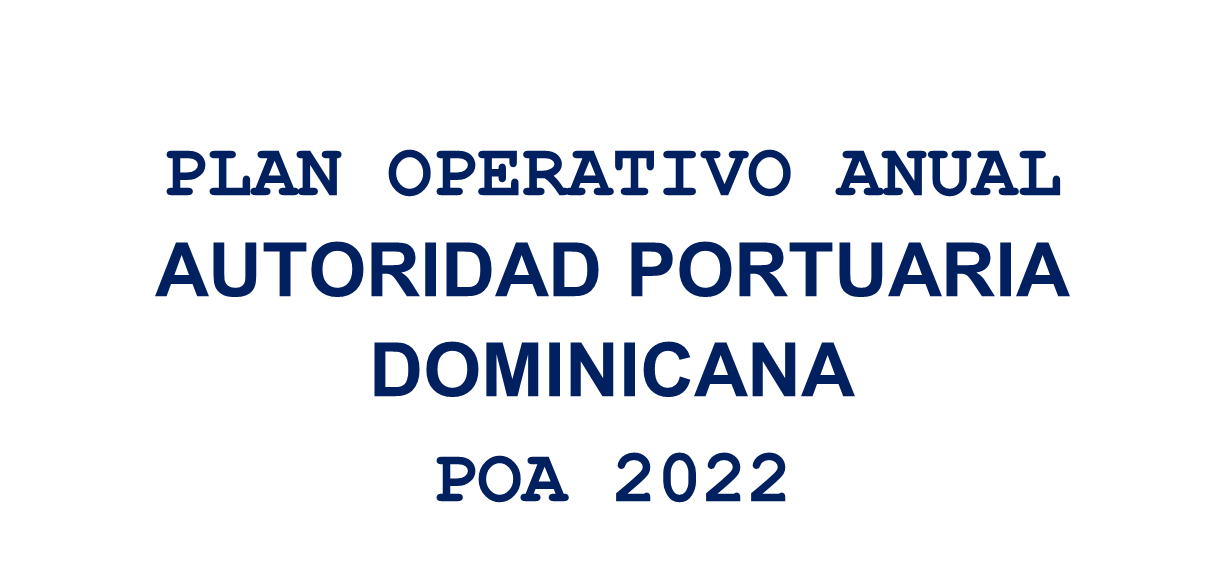                   Dirección De Planificación y Desarrollo (DPyD)PRESENTACIÓNEl Siguiente Plan Operativo Anual 2022, tiene como objetivo principal,  alcanzar y sostener,  un mayor logro en las operaciones portuarias, mediante una eficientizacion constante de los servicios portuarios, por esto los planes y proyectos que aquí se han planteado desde cada una de las Direcciones que conforman este APORDOM, una vez realizado, según su programática, nos darán un alto porcentaje en el alcance de las metas, la  estandarización y  la efectividad en la calidad, y las ejecutorias institucionales.Este POA 2022 se traza bajo una línea socializada desde la máxima autoridad hasta cada miembro de la institución, reconocemos que cada esfuerzo será importante y valioso para alcanzar los desafíos que suponen cada uno de estos proyectos, Nos embarcamos en una transformación interna, que se traducirá en ofrecer una AUTORIDAD PORTUARIA, robusta, eficiente y transparente en todas sus operaciones.Jean Luis RodríguezDirector Ejecutivo                                                                                                                                                                                                                                                                                                        Enero-2022INTRODUCCIÓN El Plan Operativo Anual (POA) 2022, es en sí mismo, un instrumento de planificación operativa a ejecutarse a corto plazo. Los proyectos y las actividades planteados en este POA se derivan de nuestro Plan Estratégico Institucional (PEI) 2021-2024, el cual ha sido elaborado siguiendo los lineamientos tanto de la de la ley 1-12, Estrategia Nacional de Desarrollo 2030 ,  que junto a su reglamento de aplicación , constituye el instrumento de planificación de mayor alcance y generalidad., de igual modo , El Plan Plurianual del Sector Publico,  del Programa de Gobierno del Señor Presidente Constitucional de la República Dominicana, Luis  Abinader El POA 2022 constituye además una herramienta de relevancia trascendental, que nos permite garantizar que, en el ejercicio de nuestras operaciones diarias, los recursos presupuestarios, sirvan para alcanzar los lineamientos de los objetivos estratégicos planteados en el PEI 2021- 2024 Autoridad Portuaria Dominicana dando pasos firmes hacia la calidad total. -Dirección de Planificación y DesarrolloOlga Núñez Sánchez                                             Rosaura Belliard Pozo                                                                                                                    							 Katiuska J. RamirezALCANCEEl Siguiente POA Anual, tendrá una vigencia de 1 año para su ejecutoria, todas las actividades aquí planteadas deberán ser calendarizadas en este intervalo de tiempo   el presupuesto asignado, ejecutado según su proyección de gasto., para dar fiel cumplimiento a la planificación inicial.Todas las direcciones vinculadas están comprometidas con la ejecución responsable de sus asignaciones, bajo el compromiso de que se logren los alcances que nos hemos planteados como institución.DIRECCIÓN ADMINISTRATIVAMATRIZ PLAN OPERATIVO ANUAL 2022PROYECTO: SISTEMA INTERNO DE REQUISICIONES DE COMPRAS_________________________EJE ESTRATÉGICO: (1) Robustecimiento de la Competitividad Institucional_____OBJETIVO ESPECÍFICO: ___OE-2 Fortalecimiento Institucional_______________________ DIRECCIÓN ADMINISTRATIVA  MATRIZ PLAN OPERATIVO ANUAL 2022PROYECTO: _OPTIMIZAR TIEMPO DE RESPUESTAS A LAS SOLICITUDES DE COMPRAS __Eje Estratégico: (1) _ Robustecimiento de la Competitividad Institucional_________OBJETIVO ESPECÍFICO: _ OE-2 Fortalecimiento Institucional__________________________                  DIRECCIÓN ADMINISTRATIVA                       MATRIZ PLAN OPERATIVO ANUAL 2022PROYECTO: _ADECUACIÓN HERRAMIENTAS Y ÁREA DE TRABAJO_____________________________EJE ESTRATÉGICO: (1) _ Robustecimiento de la Competitividad Institucional _______OBJETIVO ESPECÍFICO: ___ OE-2 Fortalecimiento Institucional___________________________DIRECCIÓN ADMINISTRATIVAMATRIZ PLAN OPERATIVO ANUAL 2022PROYECTO: _REMOZAMIENTO ENTRADA AL CORREDOR TITO MELLA Y ENTRADA AL PARQUEO GENERAL DE APORDOMEJE ESTRATÉGICO: _: (1) _ Robustecimiento de la Competitividad Institucional OBJETIVO ESPECÍFICO: _OE-4 Ampliar Acuerdos Interinstitucionales (OE4) _____DIRECCIÓN ADMINISTRATIVAMATRIZ PLAN OPERATIVO ANUAL 2022PROYECTO: _DOTACIÓN DE ILUMINARIAS LED EN TODO EL PLANTEL SEDE CENTRAL Y OFICINAS DE PUERTOSEJE ESTRATÉGICO: Robustecimiento de la Competitividad Institucional __OBJETIVO ESPECÍFICO: __OE-2 Fortalecimiento Institucional__________________DIRECCIÓN ADMINISTRATIVAMATRIZ PLAN OPERATIVO ANUAL 2022PROYECTO: __OPTIMIZACIÓN DE LOS SERVICIOS DE LA DIVISIÓN DE TRANSPORTACIÓNEJE ESTRATÉGICO: Robustecimiento de la Competitividad Institucional ______OBJETIVO ESPECÍFICO: __ OE-2 Fortalecimiento Institucional_____________________DIRECCIÓN ADMINISTRATIVAMATRIZ PLAN OPERATIVO ANUAL 2022PROYECTO: ABASTECIMIENTO DE PIEZAS BÁSICAS DE LOS AUTOBUSES DE TRANSPORTE Y VEHICULOS DE APORDOMEJE ESTRATÉGICO: _ Robustecimiento de la Competitividad Institucional ______OBJETIVO ESPECÍFICO: OE-2 Fortalecimiento Institucional_________________________DIRECCIÓN ADMINISTRATIVAMATRIZ PLAN OPERATIVO ANUAL 2022PROYECTO: _OPTIMIZACIÓN CONTROLES INTERNOS DE ALMACÉN_____________________EJE ESTRATÉGICO: _ Robustecimiento de la Competitividad Institucional ______OBJETIVO ESPECÍFICO: __ OE-2 Fortalecimiento Institucional_______________________DIRECCIÓN DE CALIDADMATRIZ PLAN OPERATIVO ANUAL 2022PROYECTO: MEDIR EL ÍNDICE DE SATISFACCIÓN CIUDADANA SEMESTRALMENTE. EJE ESTRATÉGICO:  Robustecimiento de la Competitividad Institucional. OBJETIVOS ESPECÍFICOS: OE1-R4 Impulsar la Mejora en los Servicios que ofrece la institución.   OE2-R6 Elevar los niveles de Calidad, control y transparencia en todos los procesos de la institución.             E1: Eficientización de los Servicios Portuarios.OE6-R20 Levantar e identificar los servicios ofrecidos por la institución.OE6-R23 Evaluar la percepción de los ciudadanos.                   DIRECCIÓN DE CALIDADMATRIZ PLAN OPERATIVO ANUAL 2022PROYECTO: INSTAURAR EL PRIMER LABORATORIO DEL CONOCIMIENTO DE APORDOM.EJE ESTRATÉGICO:  Robustecimiento de la Competitividad Institucional. OBJETIVOS ESPECÍFICOS: OE1-R4 Impulsar la Mejora en los Servicios que ofrece la institución.            OE2-R6 Elevar los niveles de Calidad, control y transparencia en todos los procesos de la institución.     E1: Eficientización de los Servicios Portuarios.OE6-R20 Levantar e identificar los servicios ofrecidos por la institución.DIRECCIÓN DE CALIDADMATRIZ PLAN OPERATIVO ANUAL 2022PROYECTO: CAMPAÑA “PORTUARIA EDUCA EN LAS 3R”. EJE ESTRATÉGICO:  Robustecimiento de la Competitividad Institucional. OBJETIVOS ESPECÍFICOS: OE2: Fortalecimiento Institucional.OE11: Fomentar el respeto por el medio ambiente.DIRECCIÓN DE CALIDADMATRIZ PLAN OPERATIVO ANUAL 2022PROYECTO: FORMAR UN EQUIPO DE AUDITORES INTERNOS CERTIFICADOS BAJO LA NORMA ISO 9000.EJE ESTRATÉGICO:  Robustecimiento de la Competitividad Institucional. OBJETIVOS ESPECÍFICOS: OE1-R4 Impulsar la Mejora en los Servicios que ofrece la institución.              OE2-R6 Elevar los niveles de Calidad, control y transparencia en todos los procesos de la institución.     E1: Eficientización de los Servicios Portuarios.OE6-R20 Levantar e identificar los servicios ofrecidos por la institución.DIRECCIÓN DE CALIDADMATRIZ PLAN OPERATIVO ANUAL 2022PROYECTO: ENTREGAR EL “PREMIO A LA MEJORA DE LOS PROCESOS Y A LA CALIDAD”EJE ESTRATÉGICO:  Robustecimiento de la Competitividad Institucional. OBJETIVOS ESPECÍFICOS: OE1-R4 Impulsar la Mejora en la Calidad de los Servicios que ofrece la institución.              OE2-R6 Elevar los niveles de Calidad, control y transparencia en todos los procesos de la institución.     E1: Eficientización de los Servicios Portuarios.OE6-R20 Levantar e identificar los servicios ofrecidos por la institución.DIRECCIÓN COMERCIALMATRIZ PLAN OPERATIVO ANUAL 2022PROYECTO: ELABORACIÓN Y PUBLICACIÓN DE REVISTA PORTUARIA DOMINICANAEJE ESTRATÉGICO: Robustecimiento de la Competitividad InstitucionalOBJETIVO ESPECÍFICO: Plan que busque obtener el posicionamiento de Autoridad Portuaria Dominicana a nivel nacional e internacionalDIRECCIÓN COMERCIALMATRIZ PLAN OPERATIVO ANUAL 2022PROYECTO: TOURS EN REALIDAD VIRTUAL DEL SISTEMA PORTUARIO_________EJE ESTRATÉGICO: Robustecimiento de la Competitividad Institucional OBJETIVO ESPECÍFICO: Fortalecimiento Institucional______________________DIRECCIÓN COMERCIALMATRIZ PLAN OPERATIVO ANUAL 2022PROYECTO: WEBINARS VINCULADOS A LA GESTIÓN MARÍTIMA PORTUARIA___________EJE ESTRATÉGICO: Robustecimiento de la Competitividad Institucional________OBJETIVO ESPECÍFICO: Fortalecer el capital humano mediante la capacitación.  DIRECCIÓN COMERCIALMATRIZ PLAN OPERATIVO ANUAL 2022PROYECTO: IDENTIFICAR NUEVOS NEGOCIOS Y FORTALECER LOS EXISTENTESEJE ESTRATÉGICO: Gestión Económica Sostenible y CompetitivaOBJETIVO ESPECÍFICO: Eficientizar las recaudaciones_____________DIRECCIÓN COMERCIALMATRIZ PLAN OPERATIVO ANUAL 2022PROYECTO: _VINCULAR Y PROMOVER A NIVEL NACIONAL E INTERNACIONAL LA AUTORIDAD PORTUARIA DOMINICANAEJE ESTRATÉGICO: Robustecimiento de la Competitividad Institucional y Gestión Económica Sostenible y CompetitivaOBJETIVO ESPECÍFICO: Plan que busque obtener EL POSICIONAMIENTO DE AUTORIDAD PORTUARIA DOMINICANA a nivel nacional e internacionalDIRECCIÓN DE COMUNICACIONESMATRIZ PLAN OPERATIVO ANUAL 2022PROYECTO: RELACIONAMIENTO CON MEDIOS DE COMUNICACIÓN Y SECTOR NAVIERO Y PORTUARIO EJE ESTRATÉGICO: Robustecimiento de la Competitividad InstitucionalOBJETIVO ESPECÍFICO: Fortalecimiento Institucional_______________________ DIRECCIÓN DE COMUNICACIONESMATRIZ PLAN OPERATIVO ANUAL 2022PROYECTO: PUBLICACIONES INSTITUCIONALES___________________________ EJE ESTRATÉGICO: Robustecimiento de la Competitividad InstitucionalOBJETIVO ESPECÍFICO: Fortalecimiento Institucional_______________________ DIRECCIÓN DE COMUNICACIONESMATRIZ PLAN OPERATIVO ANUAL 2022PROYECTO: CAMPAÑAS PUBLICITARIAS PARA APORDOM Y PROYECTO MUELLES PESQUEROS EJE ESTRATÉGICO: Robustecimiento de la Competitividad InstitucionalOBJETIVO ESPECÍFICO: Fortalecimiento Institucional______________________ DIRECCIÓN DE CONTROL INTERNOMATRIZ PLAN OPERATIVO ANUAL 2022PROYECTO: FORTALECIMIENTO DE LOS CONTROLES INTERNOS EN EL CUMPLIMIENTO DE LOS PROCESOS ADMINISTRATIVOS, FINANCIEROS, OPERACIONALES Y RECURSOS HUMANOS.EJE ESTRATÉGICO: Robustecimiento de la Competitividad Institucional.OBJETIVO ESPECÍFICO: Fortalecimiento Institucional_______________________DIRECCIÓN DE CONTROL INTERNOMATRIZ PLAN OPERATIVO ANUAL 2022PROYECTO: VISITAS PERIÓDICAS A LOS DIFERENTES PUERTOS ADMINISTRADOS Y CONCESIONADOS POR LA INSTITUCIÓN.EJE ESTRATÉGICO: Gestión Económica Sostenible y Competitiva.OBJETIVO ESPECÍFICO: Eficientizar las Recaudaciones____________DIRECCIÓN DE CONTROL INTERNOMATRIZ PLAN OPERATIVO ANUAL 2022PROYECTO: CONTINUIDAD EN LA IMPLEMENTACIÓN DE LAS NORMAS BÁSICAS DE CONTROL INTERNO (NOBACI).EJE ESTRATÉGICO: Robustecimiento de la Competitividad Institucional.OBJETIVO ESPECÍFICO: Fortalecimiento Institucional_______________________DIRECCIÓN FINANCIERAMATRIZ PLAN OPERATIVO ANUAL 2022PROYECTO: _REMODELACIÓN ÁREA FINANZAS, NÓMINA Y CONTABILIDADEJE ESTRATÉGICO: Robustecimiento de la Competitividad InstitucionalOBJETIVO ESPECÍFICO: Fortalecimiento Institucional______________________DIRECCIÓN FINANCIERAMATRIZ PLAN OPERATIVO ANUAL 2022PROYECTO: CAPACITACIÓN PARA EL PERSONALEJE ESTRATÉGICO: Robustecimiento de la Competitividad InstitucionalOBJETIVO ESPECÍFICO: Fortalecimiento Institucional_______________________DIRECCIÓN FINANCIERAMATRIZ PLAN OPERATIVO ANUAL 2022PROYECTO: DESCARTE DE MOBILIARIOS Y CHATARRAS___EJE ESTRATÉGICO: Robustecimiento de la Competitividad InstitucionalOBJETIVO ESPECÍFICO: Fortalecimiento Institucional_______________________IRECCIÓN DE INGENIERÍAMATRIZ PLAN OPERATIVO ANUAL 2022PROYECTO: ESCUELA MARÍTIMA PORTUARIAEJE ESTRATÉGICO: Eficientización de los Servicios PortuarioOBJETIVO ESPECÍFICO: OE6-OE7DIRECCIÓN DE INGENIERÍAMATRIZ PLAN OPERATIVO ANUAL 2022PROYECTO: ESCUELA MARÍTIMA PORTUARIAEJE ESTRATÉGICO: Eficientización de los Servicios PortuarioOBJETIVO ESPECÍFICO: OE6-OE7DIRECCIÓN DE INGENIERÍAMATRIZ PLAN OPERATIVO ANUAL 2022PROYECTO: MUELLE PESQUERO EN GUAYACANES (SAN PEDRO DE MACORÍS)EJE ESTRATÉGICO: Gestión Económica Sostenible y CompetitivaOBJETIVO ESPECÍFICO: OE8 Eficientizar las Recaudaciones_______DIRECCIÓN DE INGENIERÍAMATRIZ PLAN OPERATIVO ANUAL 2022PROYECTO: MUELLE PESQUERO EN CABEZA DE TORO (LA ALTAGRACIA)EJE ESTRATÉGICO: Gestión Económica Sostenible y CompetitivaOBJETIVO ESPECÍFICO: OE8 Eficientizar las Recaudaciones_______DIRECCIÓN DE INGENIERÍAMATRIZ PLAN OPERATIVO ANUAL 2022PROYECTO: MUELLE PESQUERO EN CABEZA DE TORO (LA ALTAGRACIA)EJE ESTRATÉGICO: Gestión Económica Sostenible y CompetitivaOBJETIVO ESPECÍFICO: OE8 Eficientizar las Recaudaciones_______DIRECCIÓN DE INGENIERÍAMATRIZ PLAN OPERATIVO ANUAL 2022PROYECTO: MUELLE PESQUERO PARAÍSO, BARAHONAEJE ESTRATÉGICO: Gestión Económica Sostenible y CompetitivaOBJETIVO ESPECÍFICO: OE8 Eficientizar las Recaudaciones_______DIRECCIÓN DE INGENIERÍAMATRIZ PLAN OPERATIVO ANUAL 2022PROYECTO: MUELLE PESQUERO PARAÍSO, BARAHONAEJE ESTRATÉGICO: Gestión Económica Sostenible y CompetitivaOBJETIVO ESPECÍFICO: OE8 Eficientizar las Recaudaciones_______DIRECCIÓN DE INGENIERÍAMATRIZ PLAN OPERATIVO ANUAL 2022DIRECCION DE INGENIERIA/GESTION AMBIENTAL. PROYECTO: PROGRAMA AMBIENTAL PORTUARIO ANUAL EJE ESTRATÉGICO: Desarrollo Social De Ciudades Portuarias Ambientalmente sostenible_____________OBJETIVO ESPECÍFICO: Aminorar los Impactos Ambientales que se derivan de la actividad Portuaria DIRECCIÓN DE INGENIERÍAMATRIZ PLAN OPERATIVO ANUAL 2022DIRECCION DE INGENIERÍA/GESTIÓN AMBIENTALPROYECTO: PROGRAMA AMBIENTAL PORTUARIO ANUAL 2022EJE ESTRATÉGICO: Desarrollo Social De Ciudades Portuarias Ambientalmente sosteniblesOBJETIVO ESPECÍFICO: Fomentar la relación Puerto-ciudad/aminorar los impactos ambientales que se derivan de la actividad portuaria.DIRECCIÓN DE INGENIERÍA/ DIVISION SEGURIDAD FISICA E INDUSTRIALMATRIZ PLAN OPERATIVO ANUAL 2022PROYECTO: PLAN DE CAPACITACION GENERALEJE ESTRATÉGICO: Robustecimiento de la Competitividad InstitucionalOBJETIVO ESPECÍFICO: Fortalecimiento Institucional_______________________DIRECCIÓN DE INGENIERÍA/ DIVISION SEGURIDAD FISICA E INDUSTRIALMATRIZ PLAN OPERATIVO ANUAL 2022PROYECTO: PLAN DE LEVANTAMIENTO Y EQUIPAMIENTO DE SEGURIDAD FISICA E INDUSTRIAL_EN LOS PUERTOS____EJE ESTRATÉGICO: _Robustecimiento de la Competitividad Institucional___OBJETIVO ESPECÍFICO: Fortalecimiento Institucional__________________________DIRECCIÓN DE INGENIERÍA/ DIVISION SEGURIDAD FISICA E INDUSTRIALMATRIZ PLAN OPERATIVO ANUAL 2022PROYECTO: _____SIMULACROS____________________________________________________________________________EJE ESTRATÉGICO: ___Robustecimiento de la Competitividad Institucional______________OBJETIVO ESPECÍFICO: ____Fortalecimiento Institucional____________________________________DIRECCIÓN DE INGENIERÍAMATRIZ PLAN OPERATIVO ANUAL 2022PROYECTO:   MUELLE PESQUERO SANTA BÁRBARA SAMANÁEJE ESTRATÉGICO: Gestión Económica Sostenible y Completiva   OBJETIVO ESPECÍFICO: Fortalecimiento Institucional_____________DIRECCIÓN JURÍDICAMATRIZ PLAN OPERATIVO ANUAL 2022PROYECTO: _DEMANDAS LABORALES__________________EJE ESTRATÉGICO: Robustecimiento de la Competitividad Institucional________OBJETIVO ESPECÍFICO: _____Fortalecimiento Institucional_____________________________DIRECCIÓN JURÍDICAMATRIZ PLAN OPERATIVO ANUAL 2022PROYECTO:  __MODIFICACIÓN LEY 70_________________________________EJE ESTRATÉGICO: Robustecimiento de la Competitividad Institucional_________OBJETIVO ESPECÍFICO: _ Fortalecimiento Institucional______________________________ DIRECCIÓN DE LOGÍSTICAMATRIZ PLAN OPERATIVO ANUAL 2022PROYECTO: _SUPERVISIÓN GERENCIAL DE PUERTOS_______ ______EJE ESTRATÉGICO: _ Eficientización de los servicios Portuarios_________________________________________OBJETIVO ESPECÍFICO: Agilización de los procesos para el despacho de los puertos_________________DIRECCIÓN DE LOGÍSTICA     MATRIZ PLAN OPERATIVO ANUAL 2022PROYECTO: __MODERNIZACIÓN DE PUERTOS_______ _____________________________________EJE ESTRATÉGICO: _ Robustecimiento de la competitividad Institucional____OBJETIVO ESPECÍFICO: Fortalecimiento Institucional____________________________OFICINA DE LIBRE ACCESO A LA INFORMACIÓNPLAN OPERATIVO ANUAL 2022PROYECTO: SUB-PORTAL DE TRANSPARENCIA EJE ESTRATÉGICO: Robustecimiento de la Competitividad InstitucionalOBJETIVO ESPECÍFICO: Fortalecimiento Institucional______________________    OFICINA DE LIBRE ACCESO A LA INFORMACIÓNPLAN OPERATIVO ANUAL 2022PROYECTO: TRANSFORMACIÓN DE LA COMISIÓN DE ÉTICA PÚBLICA DE LA AUTORIDAD PORTUARIA DOMINICANA  EJE ESTRATÉGICO: Robustecimiento de la Competitividad InstitucionalOBJETIVO ESPECÍFICO: Fortalecimiento Institucional_______________________DIRECCIÓN DE OPERACIONESMATRIZ PLAN OPERATIVO ANUAL 2022PROYECTO: MODERNIZACIÓN Y ACTUALIZACIÓN SALA CONTROL DE OPERACIONES.EJE ESTRATÉGICO: Eficientizacion de los Servicios Portuarios.OBJETIVO ESPECÍFICO: Dotar a todo el Sistema Portuario Nacional de una estructura Tecnológica eficaz que permia la eficientizacion de todas sus Operaciones.DIRECCIÓN DE PLANIFICACIÓN Y DESARROLLO		MATRIZ PLAN OPERATIVO ANUAL 2022PROYECTO: _____ELABORACIÓN PLAN OPERATIVO ANUAL 2022___________________EJE ESTRATÉGICO: ___ROBUSTECIMIENTO DE LA COMPETITIVIDAD INSTITUCIONAL_OBJETIVO ESPECÍFICO: __FORTALECIMIENTO INSTITUCIONAL____________________________DIRECCIÓN DE PLANIFICACIÓN Y DESARROLLOMATRIZ PLAN OPERATIVO ANUAL 2022PROYECTO: _EJECUCIÓN PRESUPUESTARIA _                         _____                                                                     __________EJE ESTRATÉGICO: GETIÓN ECONÓMICA SOSTENIBLE Y COMPETITIVA_                                             ____________OBJETIVO ESPECÍFICO: 3.3 MANTENER UNA EFECTIVA PLANIFICACIÓN Y EJECUCIÓN PRESUPUESTARIAPROYECTO: _ELABORACIÓN DE LA PLANILLAS PRESUPUESTO 2022_______________________EJE ESTRATÉGICO: _GETIÓN ECONÓMICA SOSTENIBLE Y COMPETITIVA_______     _________OBJETIVO ESPECÍFICO: _3.3 MANTENER UNA EFECTIVA PLANIFICACIÓN Y EJECUCIÓN PRESUPUESTARIA DIRECCIÓN DE PLANIFICACIÓN Y DESARROLLOMATRIZ PLAN OPERATIVO ANUAL 2022PROYECTO: LEVANTAMIENTO DE PROCEDIMIENTOS (DEPARTAMENTO DE PROYECTOS)EJE ESTRATÉGICO: Robustecimiento de la Competitividad Institucional        ________OBJETIVO ESPECÍFICO: __Fortalecimiento Institucional__________________________________DIRECCIÓN DE PLANIFICACIÓN Y DESARROLLOMATRIZ PLAN OPERATIVO ANUAL 2022PROYECTO: RECOPILACIÓN DEL TRAFICO DE EMBARCACIONES DE LAS CARGAS Y DE LOS PASAJEROSEJE ESTRATÉGICO: Robustecimiento de la Competitividad.OBJETIVO ESPECÍFICO: Fortalecimiento Institucional.DIRECCIÓN DE RECURSOS HUMANOS  PLAN OPERATIVO ANUAL 2022PROYECTO: SALUD MENTAL /CAFECITO DE BIENESTAR EJE ESTRATÉGICO: OE2 Fortalecimiento Institucional.OBJETIVO ESPECÍFICO: Promover la Salud y el Bienestar Integral de los Colaboradores de la Autoridad Portuaria Dominicana.DIRECCIÓN DE RECURSOS HUMANOS PLAN OPERATIVO ANUAL 2022PROYECTO: PORTUARIA SANO EJE ESTRATÉGICO: OE2 Fortalecimiento Institucional.OBJETIVO ESPECÍFICO: Promover la Salud y el Bienestar Integral de los Colaboradores de la Autoridad Portuaria Dominicana.DIRECCIÓN DE RECURSOS HUMANOS PLAN OPERATIVO ANUAL 2022PROYECTO: _ ACTUALIZACIÓN DE DATOS DEL PERSONAL APORDOM ___________________________EJE ESTRATÉGICO: Robustecimiento de la Competitividad/ Fortalecimiento Institucional_OBJETIVO ESPECÍFICO: Elevar los niveles de calidad, control y transparencia en todos los procesos Institucionales____DIRECCIÓN DE RECURSOS HUMANOS PLAN OPERATIVO ANUAL 2022PROYECTO: _ RESTRUCTURACIÓN ORGANIZACIONAL EN EL SASP _EJE ESTRATÉGICO: Robustecimiento de la Competitividad/ Fortalecimiento InstitucionalOBJETIVO ESPECÍFICO: Elevar los niveles de calidad, control y transparencia en todos los procesos institucionales__DIRECCIÓN DE RECURSOS HUMANOS PLAN OPERATIVO ANUAL 2022PROYECTO: _ CARNETIZACIÓN PERSONAL APORDOM _EJE ESTRATÉGICO: Robustecimiento de la Competitividad/ Fortalecimiento Institucional____________________________________OBJETIVO ESPECÍFICO: Elevar los niveles de calidad, control y transparencia en todos los procesos institucionales____DIRECCIÓN DE RECURSOS HUMANOS  PLAN OPERATIVO ANUAL 2022PROYECTO: YO TAMBIÉN PUEDOEJE ESTRATÉGICO: Robustecimiento de la Competitividad/ Fortalecimiento del Capital Humano.OBJETIVO ESPECÍFICO: Creado el plan de capacitación según las necesidades existentes____________DIRECCIÓN DE RECURSOS HUMANOS PLAN OPERATIVO ANUAL 2022PROYECTO: _ ACUERDOS DE DESEMPEÑO                                                                            EJE ESTRATÉGICO: Robustecimiento de la competitividad Institucional                                                      OBJETIVO ESPECÍFICO: _   Fortalecimiento Institucional____________________                                                                       DIRECCIÓN DE RECURSOS HUMANOS  PLAN OPERATIVO ANUAL 2022PROYECTO: GESTIÓN INDICADORES DEL SISMAP                                            EJE ESTRATÉGICO:       Robustecimiento de la competitividad Institucional                                                          OBJETIVO ESPECÍFICO:    Fortalecimiento Institucional________________________                                                                                                              DIRECCIÓN DE RECURSOS HUMANOS  PLAN OPERATIVO ANUAL 2022PROYECTO:  MANUAL DE CARGOS                                                                              EJE ESTRATÉGICO:  Robustecimiento de la Competitividad Institucional / Fortalecimiento Institucional____________________                          OBJETIVO ESPECÍFICO: _Elevados los niveles de calidad, control y transparencia en todos los procesos de la Institución   _aDIRECCIÓN DE RECURSOS HUMANOS PLAN OPERATIVO ANUAL 2022PROYECTO: LEVANTAMIENTO Y REVISION DE LAS POLÍTICAS Y PROCEDIMIENTOS DE R.R.H.H                                                           EJE ESTRATÉGICO:   Robustecimiento de la Competitividad Institucional   / Fortalecimiento Institucional                                     OBJETIVO ESPECÍFICO:   Creados los Procesos y Procedimientos Institucionales y puestos en ejecución internamente con el conocimiento de todo el personal                                                                         aDIRECCIÓN DE RECURSOS HUMANOS PLAN OPERATIVO ANUAL 2022PROYECTO: REGLAMENTO INTERNO                           EJE ESTRATÉGICO:   Robustecimiento de la Competitividad Institucional                                                  OBJETIVO ESPECÍFICO:   Fortalecimiento institucional______________________                                                                                                   DIRECCIÓN DE RECURSOS HUMANOSPLAN OPERATIVO ANUAL 2022PROYECTO: MANUAL DE ORGANIZACION Y FUNCIONES                                                                             EJE ESTRATÉGICO: Robustecimiento de la competitividad Institucional/ Fortalecimiento Institucional__________________OBJETIVO ESPECÍFICO: Elevados los niveles de calidad, control y transparencia en todos los procesos de la Institucióna  DIRECCIÓN DE SEGURIDAD MATRIZ PLAN OPERATIVO ANUAL 2022PROYECTO: __ ELABORAR UN PROGRAMA DE CAPACITACIÓN DEL PERSONAL DE SEGURIDAD EJE ESTRATÉGICO: _Robusteciendo de la Competitividad Institución___________________OBJETIVO ESPECÍFICO: _Fortalecimiento Institucional ____________________________________DIRECCIÓN DE SEGURIDAD MATRIZ PLAN OPERATIVO ANUAL 2022PROYECTO: __ MEJORAMIENTO DEL ÁREA DE CCTV. ____________________EJE ESTRATÉGICO: _Robusteciendo de la Competitividad InstituciónOBJETIVO ESPECÍFICO: _Fortalecimiento Institucional _______________DIRECCIÓN TÉCNICAPLAN OPERATIVO ANUAL 2022PROYECTO: EVALUACIÓN REVISIÓN, ANÁLISIS E INFORMES TÉCNICOS (ASESORAMIENTO TECNICO) _EJE ESTRATÉGICO: Robustecimiento de la Competitividad InstitucionalOBJETIVO ESPECÍFICO: Fortalecimiento Institucional______________________DIRECCIÓN DE TECNOLOGÍA DE LA INFORMACIÓN Y COMUNICACIÓNMATRIZ PLAN OPERATIVO ANUAL 2022PROYECTO: _READECUACIÓN PLATAFORMA DE SERVIDORES E INSTRAESTRUCTURAS PARA EL RESPALDO DE INFORMACIÓNEJE ESTRATÉGICO: _Robustecimiento de la Competitividad Institucional__OBJETIVO ESPECÍFICO: ____Fortalecimiento Institucional________________________DIRECCIÓN DE TECNOLOGÍA DE LA INFORMACIÓN Y COMUNICACIÓNMATRIZ PLAN OPERATIVO ANUAL 2022PROYECTO: __ EQUIPOS COMPUTADORAS OFICINA	__________________________EJE ESTRATÉGICO: _ Robustecimiento de la Competitividad Institucional____OBJETIVO ESPECÍFICO: __ Fortalecimiento Institucional_________________________DIRECCIÓN DE TECNOLOGÍA DE LA INFORMACIÓN Y COMUNICACIÓNMATRIZ PLAN OPERATIVO ANUAL 2022PROYECTO: ____ ACTUALIZACIÓN DE LA INFRAESTRUCTURA DE RED (CABLEADO ESTRUCTURADO)			EJE ESTRATÉGICO: __ Robustecimiento de la Competitividad Institucional______________________OBJETIVO ESPECÍFICO: __ Fortalecimiento Institucional_____________________________________________DIRECCIÓN DE TECNOLOGÍA DE LA INFORMACIÓN Y COMUNICACIÓNMATRIZ PLAN OPERATIVO ANUAL 2022PROYECTO: ACTUALIZACIÓN DE LA INSFRAESRUCTURA DE RED Y SEGURIDAD DE LA INFORMACIÓN(Dispositivos)EJE ESTRATÉGICO: Robustecimiento de la Competitividad Institucional_____________________________________OBJETIVO ESPECÍFICO: ___ Fortalecimiento Institucional__________________________________________________________________DIRECCIÓN DE TECNOLOGÍA DE LA INFORMACIÓN Y COMUNICACIÓNMATRIZ PLAN OPERATIVO ANUAL 2022PROYECTO: ____ LICENCIAMIENTO DE SOFTWARES PARA APLICACIONES	________EJE ESTRATÉGICO: _ Robustecimiento de la Competitividad Institucional_______OBJETIVO ESPECÍFICO: _ Fortalecimiento Institucional______________________________DIRECCIÓN DE TECNOLOGÍA DE LA INFORMACIÓN Y COMUNICACIÓNMATRIZ PLAN OPERATIVO ANUAL 2022PROYECTO: _ LICENCIAMIENTO E IMPLEMENTACION SISTEMA ADAMINISTRATIVO Y FINANCIERO(ERP)			EJE ESTRATÉGICO: _ Robustecimiento de la Competitividad Institucional_________________________OBJETIVO ESPECÍFICO: _ Fortalecimiento Institucional________________________________________________DIRECCIÓN DE TECNOLOGÍA DE LA INFORMACIÓN Y COMUNICACIÓNMATRIZ PLAN OPERATIVO ANUAL 2022PROYECTO: __ IMPLEMENTACION SISTEMA DE COMUNICACION EN PUERTOS	_____EJE ESTRATÉGICO: ___ Robustecimiento de la Competitividad Institucional___OBJETIVO ESPECÍFICO: ___ Fortalecimiento Institucional__________________________DIRECCIÓN DE TECNOLOGÍA DE LA INFORMACIÓN Y COMUNICACIÓNMATRIZ PLAN OPERATIVO ANUAL 2022PROYECTO: _CAMBIO SISTEMA CENTRAL TELEFONICA A VOZ SOBRE IP	____EJE ESTRATÉGICO: __ Robustecimiento de la Competitividad Institucional___OBJETIVO ESPECÍFICO: ____ Fortalecimiento Institucional________________________DIRECCIÓN DE TECNOLOGÍA DE LA INFORMACIÓN Y COMUNICACIÓNMATRIZ PLAN OPERATIVO ANUAL 2022PROYECTO: _REMODELACIÓN ESPACIO FISICO Y MOBILIARIO___________EJE ESTRATÉGICO: __ Robustecimiento de la Competitividad Institucional__OBJETIVO ESPECÍFICO: ____ Fortalecimiento Institucional_______________________DIRECCIÓN DE TECNOLOGÍA DE LA INFORMACIÓN Y COMUNICACIÓNMATRIZ PLAN OPERATIVO ANUAL 2022PROYECTO: _HERRAMIENTAS PARA EL PERSONAL DE SOPORTE TÉCNICO__________EJE ESTRATÉGICO: __ Robustecimiento de la Competitividad InstitucionalOBJETIVO ESPECÍFICO: ____ Fortalecimiento Institucional___________________________DIRECCIÓN DE TECNOLOGÍA DE LA INFORMACIÓN Y COMUNICACIÓNMATRIZ PLAN OPERATIVO ANUAL 2022PROYECTO: __MATERIAL GASTABLE DE OFICINA___________________________________________EJE ESTRATÉGICO: __Robustecimiento de la Competitividad Institucional______OBJETIVO ESPECÍFICO: Fortalecimiento Institucional______________________________DIRECCIÓN DE TECNOLOGÍA DE LA INFORMACIÓN Y COMUNICACIÓNMATRIZ PLAN OPERATIVO ANUAL 2022PROYECTO: SERVICIO DE FORMACIÓN DEL PERSONAL DIRECCIÓN TECNOLOGÍA(TIC)EJE ESTRATÉGICO: _Robustecimiento de la Competitividad Institucional________OBJETIVO ESPECÍFICO: ___ Fortalecimiento Institucional	__DIRECCIÓN DE TECNOLOGÍA DE LA INFORMACIÓN Y COMUNICACIÓNMATRIZ PLAN OPERATIVO ANUAL 2022PROYECTO: MANTENIMIENTO INSTALACIONES E INSFRAESTRUCTURA DE COMUNICACIÓN PUERTOSEJE ESTRATÉGICO: __Robustecimiento De La Competitividad Institucional_______OBJETIVO ESPECÍFICO: Fortalecimiento Institucional_________________________________123444455556789ACTIVIDADESCOSTO ESTIMADO(PRESUPUESTO)CUENTAPRESUPUESTARIA ESTIMADAREQUERIMIENTOS Y/O NECESIDADESREQUERIMIENTOS Y/O NECESIDADESREQUERIMIENTOS Y/O NECESIDADESREQUERIMIENTOS Y/O NECESIDADESPROGRAMACIÓN DE INVERSIÓN Y EJECCUCIÓN POR TRIMESTREPROGRAMACIÓN DE INVERSIÓN Y EJECCUCIÓN POR TRIMESTREPROGRAMACIÓN DE INVERSIÓN Y EJECCUCIÓN POR TRIMESTREPROGRAMACIÓN DE INVERSIÓN Y EJECCUCIÓN POR TRIMESTREINDICADORMEDIOS DE VERIFICACIÓNDIRECCIONES VINCULADASPRODUCTO FINAL Y/O RESULTADO ESPERADOACTIVIDADESCOSTO ESTIMADO(PRESUPUESTO)CUENTAPRESUPUESTARIA ESTIMADAPRODUCTOS Y/O SERVICIOSCOSTOCANTIDADMONTO TOTALENE-MARZABR-JUNJUL-SEPTOCT-DICINDICADORMEDIOS DE VERIFICACIÓNDIRECCIONES VINCULADASPRODUCTO FINAL Y/O RESULTADO ESPERADO1-Ejecución solicitud formal a Dirección TIC.                     N/AN/ARequerimientos con especificaciones detalladas de la información necesariaN/AN/AN/AXInicio de solicitud levantamiento, información  y desarrollo, NO APLICA COSTO POR INVERSIÓN Sistema DesarrolladoInforme del Director de TIC  del Status del ProyectoTICOE2-R8 creados los procesos y procedimientos Institucionales y puestos en ejecución internamente  con el conocimiento de todo el personal2- Reuniones , seguimiento y desarrolloN/AN/APresentación del sistema, modificaciones, pruebas, entrenamientosN/AN/AN/AXInicio de solicitud levantamiento, información  y desarrollo, NO APLICA COSTO POR INVERSIÓN Sistema DesarrolladoInforme del Director de TIC  del Status del ProyectoTICOE2-R8 creados los procesos y procedimientos Institucionales y puestos en ejecución internamente  con el conocimiento de todo el personal3- Implementación N/AN/ASistema en funcionamiento y socializado con todas las áreas N/AN/AN/AXConclusión proyecto NO APLICA COSTO POR INVERSIÓNSistema de Implementación y funcionamientoInforme del Director de TIC de entrega del Proyecto y Recibo de la Encargada. de Compras TICOE2-R8 creados los procesos y procedimientos Institucionales y puestos en ejecución internamente  con el conocimiento de todo el personal123444455556789ACTIVIDADESCOSTO ESTIMADO(PRESUPUESTO)CUENTAPRESUPUESTARIA ESTIMADAREQUERIMIENTOS Y/O NECESIDADESREQUERIMIENTOS Y/O NECESIDADESREQUERIMIENTOS Y/O NECESIDADESREQUERIMIENTOS Y/O NECESIDADESPROGRAMACIÓN DE INVERSIÓN Y EJECCUCIÓN POR TRIMESTREPROGRAMACIÓN DE INVERSIÓN Y EJECCUCIÓN POR TRIMESTREPROGRAMACIÓN DE INVERSIÓN Y EJECCUCIÓN POR TRIMESTREPROGRAMACIÓN DE INVERSIÓN Y EJECCUCIÓN POR TRIMESTREINDICADORMEDIOS DE VERIFICACIÓNDIRECCIONES VINCULADASPRODUCTO FINAL Y/O RESULTADO ESPERADOACTIVIDADESCOSTO ESTIMADO(PRESUPUESTO)CUENTAPRESUPUESTARIA ESTIMADAPRODUCTOS Y/O SERVICIOSCOSTOCANTIDADMONTO TOTALENE-MARZABR-JUNJUL-SEPTOCT-DICINDICADORMEDIOS DE VERIFICACIÓNDIRECCIONES VINCULADASPRODUCTO FINAL Y/O RESULTADO ESPERADO1-                       Establecer retos de números de días para concluir los diferentes procesos de Compras N/AN/ARealizar plan de tiempos a lograr en cada uno de los procesosN/AN/AN/AXPresentación de los plazos a lograr. NO APLICA COSTO DE INERSIÓN 85 % de cumplimiento en los plazos establecidos Cuadro-Comparativo fecha de requerimiento de las áreas versus fecha orden de compraN/AElevados  los niveles de calidad y eficiencia en los procesos de compras 123444455556789ACTIVIDADESCOSTO ESTIMADO(PRESUPUESTO)CUENTAPRESUPUESTARIA ESTIMADAREQUERIMIENTOS Y/O NECESIDADESREQUERIMIENTOS Y/O NECESIDADESREQUERIMIENTOS Y/O NECESIDADESREQUERIMIENTOS Y/O NECESIDADESPROGRAMACIÓN DE INVERSIÓN Y EJECCUCIÓN POR TRIMESTREPROGRAMACIÓN DE INVERSIÓN Y EJECCUCIÓN POR TRIMESTREPROGRAMACIÓN DE INVERSIÓN Y EJECCUCIÓN POR TRIMESTREPROGRAMACIÓN DE INVERSIÓN Y EJECCUCIÓN POR TRIMESTREINDICADORMEDIOS DE VERIFICACIÓNDIRECCIONES VINCULADASPRODUCTO FINAL Y/O RESULTADO ESPERADOACTIVIDADESCOSTO ESTIMADO(PRESUPUESTO)CUENTAPRESUPUESTARIA ESTIMADAPRODUCTOS Y/O SERVICIOSCOSTOCANTIDADMONTO TOTALENE-MARZABR-JUNJUL-SEPTOCT-DICINDICADORMEDIOS DE VERIFICACIÓNDIRECCIONES VINCULADASPRODUCTO FINAL Y/O RESULTADO ESPERADO1-Fortalecimiento del depto. con herramientas tecnológicas necesarias para facilitar las tareas propias de compras (PC, Scanner , Impresoras).$2,007,287.492.3.9.2.01Requerimientos de Equipos Tecnológicos. (PC,1 Scanner)$200,000.00N/A$200,000.00X$200,000.00100% Equipos recibidosEntrega de AlmacénTICOE2-R6 Elevar los niveles de calidad en la realización de nuestros trabajos2- Adecuación del Área de Archivos para fácil acceso y garantizar expedientes en buen estado $2,007,287.492.3.9.2.01Requerimiento de Archivos , Útiles y material de Oficina necesarios$100,000.00N/A$100,000.00X$100,000.00100% Área de Archivo reestructuradaEntrega de Equipos y Materiales de parte de AlmacénDivisión de Servicios GeneralesOE2-R6 Elevar los niveles de calidad en la realización de nuestros trabajos3- Remozamiento del Área de Compras que permita que los Analistas posean un espacio de trabajo adecuado, para la realización de su trabajo.$1,104,800.002.2.7.1.02Requerimiento de Presupuesto al Área de Ingeniería y Proceso de Adquisición Materiales  necesarios $100,000.00N/A$100,000.00X$100,000.00100% remozamiento finalizadoFotosIngeniería  y División de Servicios GeneralesOE2-R6 Elevar los niveles de calidad del trabajo proporcionando un lugar adecuado y confortable a los colaboradores123444455556789ACTIVIDADESCOSTO ESTIMADO(PRESUPUESTO)CUENTAPRESUPUESTARIA ESTIMADAREQUERIMIENTOS Y/O NECESIDADESREQUERIMIENTOS Y/O NECESIDADESREQUERIMIENTOS Y/O NECESIDADESREQUERIMIENTOS Y/O NECESIDADESPROGRAMACIÓN DE INVERSIÓN Y EJECCUCIÓN POR TRIMESTREPROGRAMACIÓN DE INVERSIÓN Y EJECCUCIÓN POR TRIMESTREPROGRAMACIÓN DE INVERSIÓN Y EJECCUCIÓN POR TRIMESTREPROGRAMACIÓN DE INVERSIÓN Y EJECCUCIÓN POR TRIMESTREINDICADORMEDIOS DE VERIFICACIÓNDIRECCIONES VINCULADASPRODUCTO FINAL Y/O RESULTADO ESPERADOACTIVIDADESCOSTO ESTIMADO(PRESUPUESTO)CUENTAPRESUPUESTARIA ESTIMADAPRODUCTOS Y/O SERVICIOSCOSTOCANTIDADMONTO TOTALENE-MARZABR-JUNJUL-SEPTOCT-DICINDICADORMEDIOS DE VERIFICACIÓNDIRECCIONES VINCULADASPRODUCTO FINAL Y/O RESULTADO ESPERADO1-   Remozamiento entrada al Corredor Tito Mella$1,850,897.882.3.1.1.01Convocatoria con Dirección General Proyectos Especiales de la Presidencia. (DIGEPEP)$2,000.001$2,000.00X$2,000.00Reunión efectuadaActa de la Reunión o Correo de Confirmación de puntos acordadosDIGEPEPCoordinadorDirección EjecutivaOE4-13 Identificadas las Instituciones estatales que el planteamiento del Plan de Gobierno tengan incidencia con APORDOM para el logro del resultado esperado2- Ejecución de las pautas acordadas, responsabilidad de APORDOM $720,250.642.3.6.1.01Pinturas y Remozamiento$200,000.001$200,000.00X$200,000.00Obra finalizada en 100%FotosDIGEPEPCoordinadorDirección EjecutivaOE5-R15 Ejecutados los planes según lo programado3- Requerimiento de los servicios de murales, para las paredes de entrada del parqueo general$733,865.512.3.7.2.06Proceso de contratación de servicios$500,000.001$500,000.00X$500,000.00Murales de parqueo finalizados en un 100%FotosDepartamento de Compras OE5-R15 Ejecutados los planes según lo programado123444455556789ACTIVIDADESCOSTO ESTIMADO(PRESUPUESTO)CUENTAPRESUPUESTARIA ESTIMADAREQUERIMIENTOS Y/O NECESIDADESREQUERIMIENTOS Y/O NECESIDADESREQUERIMIENTOS Y/O NECESIDADESREQUERIMIENTOS Y/O NECESIDADESPROGRAMACIÓN DE INVERSIÓN Y EJECCUCIÓN POR TRIMESTREPROGRAMACIÓN DE INVERSIÓN Y EJECCUCIÓN POR TRIMESTREPROGRAMACIÓN DE INVERSIÓN Y EJECCUCIÓN POR TRIMESTREPROGRAMACIÓN DE INVERSIÓN Y EJECCUCIÓN POR TRIMESTREINDICADORMEDIOS DE VERIFICACIÓNDIRECCIONES VINCULADASPRODUCTO FINAL Y/O RESULTADO ESPERADOACTIVIDADESCOSTO ESTIMADO(PRESUPUESTO)CUENTAPRESUPUESTARIA ESTIMADAPRODUCTOS Y/O SERVICIOSCOSTOCANTIDADMONTO TOTALENE-MARZABR-JUNJUL-SEPTOCT-DICINDICADORMEDIOS DE VERIFICACIÓNDIRECCIONES VINCULADASPRODUCTO FINAL Y/O RESULTADO ESPERADO1-         Adquisición de iluminarias          $6,785,438.692.3.9.6.01Requerimientos compras$300,000.00__$300,000.00X$300,000.00Instalaciones realizadas-Salida de Almacén-FotosComprasElevar los niveles de calidad de trabajo y administración eficiente de los recursos con la disminución de los montos en las facturas eléctricas. (OE2-R6)123444455556789ACTIVIDADESCOSTO ESTIMADO(PRESUPUESTO)CUENTAPRESUPUESTARIA ESTIMADAREQUERIMIENTOS Y/O NECESIDADESREQUERIMIENTOS Y/O NECESIDADESREQUERIMIENTOS Y/O NECESIDADESREQUERIMIENTOS Y/O NECESIDADESPROGRAMACIÓN DE INVERSIÓN Y EJECCUCIÓN POR TRIMESTREPROGRAMACIÓN DE INVERSIÓN Y EJECCUCIÓN POR TRIMESTREPROGRAMACIÓN DE INVERSIÓN Y EJECCUCIÓN POR TRIMESTREPROGRAMACIÓN DE INVERSIÓN Y EJECCUCIÓN POR TRIMESTREINDICADORMEDIOS DE VERIFICACIÓNDIRECCIONES VINCULADASPRODUCTO FINAL Y/O RESULTADO ESPERADOACTIVIDADESCOSTO ESTIMADO(PRESUPUESTO)CUENTAPRESUPUESTARIA ESTIMADAPRODUCTOS Y/O SERVICIOSCOSTOCANTIDADMONTO TOTALENE-MARZABR-JUNJUL-SEPTOCT-DICINDICADORMEDIOS DE VERIFICACIÓNDIRECCIONES VINCULADASPRODUCTO FINAL Y/O RESULTADO ESPERADO1- Adquisición Scanner para diagnóstico de vehículos$222,384.802.6.4.1.01Requerimiento a compras$100,000.001$100,000.00X$100,000.00Compra efectuada al 100%-Entrada de Almacén       -FotosDepartamento de ComprasElevar los niveles de calidad de servicios. (OE2-R6)2-Rep. y Pinturas: a) Honda Accord-Rep. y pintura.B) Jeep CRV-Rep. y pintura.c) Chevrolet Tahoe-sensores.$1,104,800.002.2.7.1.02Requerimiento de servicio a compras$200,000.004$800,000.00X$800,000.00Reparaciones y pinturas en 100%-Facturas de proveedores      -Fotos Departamento de ComprasElevar los niveles de calidad de servicios. (OE2-R6)3- Ampliación servicios de combustibleN/AN/ASolicitud tanqueN/AN/AN/AXN/ATanque Instalado-Documento de cargo del proveedor    -FotosDepartamento de ComprasElevar los niveles de calidad de servicios. (OE2-R6)123444455556789ACTIVIDADESCOSTO ESTIMADO(PRESUPUESTO)CUENTAPRESUPUESTARIA ESTIMADAREQUERIMIENTOS Y/O NECESIDADESREQUERIMIENTOS Y/O NECESIDADESREQUERIMIENTOS Y/O NECESIDADESREQUERIMIENTOS Y/O NECESIDADESPROGRAMACIÓN DE INVERSIÓN Y EJECCUCIÓN POR TRIMESTREPROGRAMACIÓN DE INVERSIÓN Y EJECCUCIÓN POR TRIMESTREPROGRAMACIÓN DE INVERSIÓN Y EJECCUCIÓN POR TRIMESTREPROGRAMACIÓN DE INVERSIÓN Y EJECCUCIÓN POR TRIMESTREINDICADORMEDIOS DE VERIFICACIÓNDIRECCIONES VINCULADASPRODUCTO FINAL Y/O RESULTADO ESPERADOACTIVIDADESCOSTO ESTIMADO(PRESUPUESTO)CUENTAPRESUPUESTARIA ESTIMADAPRODUCTOS Y/O SERVICIOSCOSTOCANTIDADMONTO TOTALENE-MARZABR-JUNJUL-SEPTOCT-DICINDICADORMEDIOS DE VERIFICACIÓNDIRECCIONES VINCULADASPRODUCTO FINAL Y/O RESULTADO ESPERADO1-  Adecuación del área a utilizar para el almacén de las piezas básicas: pintura de paredes, estantes, cerraduras$733,865.512.3.7.2.06Remozamiento del área  que servirá de almacén para estas piezas básicas$25,000.00N/A$25,000.00X$25,000.00Remozamiento del área finalizadoFotos-Ingeniería-División (servic. Grales.Elevar los niveles de calidad de servicios y control de gestión.(OE2-R6)2-Adquisicion piezas y productos  (aceites, grasas) para el servicio de mantenimiento básico$880,000.00$360,000.002.3.5.3.012.3.7.1.05Entrada de piezas al almacén y salida a transportación$500,000.00$360,000.00N/A$500,000.00$360,000.00X$500,000.00$360,000.00Piezas y productos recibidos  en un 100% de lo solicitadoComprobantes de salida de almacén hacia transportación de las piezas, aceites y grasas-División de Compras, Almacén y SuministroElevar los niveles de calidad de servicios y control de gestión.(OE2-R6)123444455556789ACTIVIDADESCOSTO ESTIMADO(PRESUPUESTO)CUENTAPRESUPUESTARIA ESTIMADAREQUERIMIENTOS Y/O NECESIDADESREQUERIMIENTOS Y/O NECESIDADESREQUERIMIENTOS Y/O NECESIDADESREQUERIMIENTOS Y/O NECESIDADESPROGRAMACIÓN DE INVERSIÓN Y EJECCUCIÓN POR TRIMESTREPROGRAMACIÓN DE INVERSIÓN Y EJECCUCIÓN POR TRIMESTREPROGRAMACIÓN DE INVERSIÓN Y EJECCUCIÓN POR TRIMESTREPROGRAMACIÓN DE INVERSIÓN Y EJECCUCIÓN POR TRIMESTREINDICADORMEDIOS DE VERIFICACIÓNDIRECCIONES VINCULADASPRODUCTO FINAL Y/O RESULTADO ESPERADOACTIVIDADESCOSTO ESTIMADO(PRESUPUESTO)CUENTAPRESUPUESTARIA ESTIMADAPRODUCTOS Y/O SERVICIOSCOSTOCANTIDADMONTO TOTALENE-MARZABR-JUNJUL-SEPTOCT-DICINDICADORMEDIOS DE VERIFICACIÓNDIRECCIONES VINCULADASPRODUCTO FINAL Y/O RESULTADO ESPERADO1-Cuadre y Conciliación Mensual de Inventario N/AN/AConciliación Sistema Inventario de Almacén con registros contablesN/AN/AN/AXEJECUCIÓN. NO APLICA COSTOS DE INVERSION Reporte Mensual de ConciliacionesDocumentos Firmados por Almacén y Contabilidad Finanzas, División Contabilidad OE-2R-6 Elevar los niveles de Calidad, Control y Transparencia en todos los procesos de la Institución2-Levantamiento de los Materiales sin uso y sin Movimiento para posible descargoN/AN/ARelación con detalles y costosN/AN/AN/AXEJECUCIÓN. NO APLICA COSTOS DE INVERSIONReporte de Materiales sin uso y Sus CostosReporte de materiales in uso y las medidas ejecutadas, con las aprobaciones correspondientes Control Interno y Finanzas OE-2R-6 Elevar los niveles de Calidad, Control y Transparencia en todos los procesos de la Institución123444455556789ACTIVIDADESCOSTO ESTIMADO(PRESUPUESTO)CUENTAPRESUPUESTARIA ESTIMADAREQUERIMIENTOS Y/O NECESIDADESREQUERIMIENTOS Y/O NECESIDADESREQUERIMIENTOS Y/O NECESIDADESREQUERIMIENTOS Y/O NECESIDADESPROGRAMACIÓN DE INVERSIÓN Y EJECUCIÓN POR TRIMESTREPROGRAMACIÓN DE INVERSIÓN Y EJECUCIÓN POR TRIMESTREPROGRAMACIÓN DE INVERSIÓN Y EJECUCIÓN POR TRIMESTREPROGRAMACIÓN DE INVERSIÓN Y EJECUCIÓN POR TRIMESTREINDICADORMEDIOS DE VERIFICACIÓNDIRECCIONES VINCULADASPRODUCTO FINAL Y/O RESULTADO ESPERADOACTIVIDADESCOSTO ESTIMADO(PRESUPUESTO)CUENTAPRESUPUESTARIA ESTIMADAPRODUCTOS Y/O SERVICIOSCOSTOCANTIDADMONTO TOTALENE-MARZABR-JUNJUL-SEPTOCT-DICINDICADORMEDIOS DE VERIFICACIÓNDIRECCIONES VINCULADASPRODUCTO FINAL Y/O RESULTADO ESPERADO1-  Realizar levantamiento de # de solicitudes mensuales por cada servicio.N/AN/AN/AN/AN/AN/AN/AN/AXXÍndice de Satisfacción CiudadanaReporte y análisis de resultados.-Dirección Comercial.-Dirección Logística.-Dirección de Comunicaciones.Obtener un Índice de Satisfacción Promedio por encima del 90%.2--Seleccionar la muestra, usando la calculadora de muestras digital.-Realizar la ficha técnica.N/AN/AN/AN/AN/AN/AN/AN/AXXÍndice de Satisfacción CiudadanaReporte y análisis de resultados.-Dirección Comercial.-Dirección Logística.-Dirección de Comunicaciones.Obtener un Índice de Satisfacción Promedio por encima del 90%.3- Ejecutar la encuesta.N/AN/AN/AN/AN/AN/AN/AN/AXXÍndice de Satisfacción CiudadanaReporte y análisis de resultados.-Dirección Comercial.-Dirección Logística.-Dirección de Comunicaciones.Obtener un Índice de Satisfacción Promedio por encima del 90%.4- Crear reporte con los resultados obtenidos.N/AN/AN/AN/AN/AN/AN/AN/AXXÍndice de Satisfacción CiudadanaReporte y análisis de resultados.-Dirección Comercial.-Dirección Logística.-Dirección de Comunicaciones.Obtener un Índice de Satisfacción Promedio por encima del 90%.5- Socializar con los demás Directores de área.N/AN/AN/AN/AN/AN/AN/AN/AXXÍndice de Satisfacción CiudadanaReporte y análisis de resultados.-Dirección Comercial.-Dirección Logística.-Dirección de Comunicaciones.Obtener un Índice de Satisfacción Promedio por encima del 90%.123444455556789ACTIVIDADESCOSTO ESTIMADO(PRESUPUESTO)CUENTAPRESUPUESTARIA ESTIMADAREQUERIMIENTOS Y/O NECESIDADESREQUERIMIENTOS Y/O NECESIDADESREQUERIMIENTOS Y/O NECESIDADESREQUERIMIENTOS Y/O NECESIDADESPROGRAMACIÓN DE INVERSIÓN Y EJECCUCIÓN POR TRIMESTREPROGRAMACIÓN DE INVERSIÓN Y EJECCUCIÓN POR TRIMESTREPROGRAMACIÓN DE INVERSIÓN Y EJECCUCIÓN POR TRIMESTREPROGRAMACIÓN DE INVERSIÓN Y EJECCUCIÓN POR TRIMESTREINDICADORMEDIOS DE VERIFICACIÓNDIRECCIONES VINCULADASPRODUCTO FINAL Y/O RESULTADO ESPERADOACTIVIDADESCOSTO ESTIMADO(PRESUPUESTO)CUENTAPRESUPUESTARIA ESTIMADAPRODUCTOS Y/O SERVICIOSCOSTOCANTIDADMONTO TOTALENE-MARZABR-JUNJUL-SEPTOCT-DICINDICADORMEDIOS DE VERIFICACIÓNDIRECCIONES VINCULADASPRODUCTO FINAL Y/O RESULTADO ESPERADO1- Realizar acuerdos con instituciones del nivel superior para formar un equipo de pasantes.N/AN/AN/AN/AN/AN/AXAcuerdos establecidos con las instituciones de educación superior para tal fin.-Acuerdos interinstitucionales.-Fotos.-Dirección de RR. HH.                               -Dirección de Tecnología.-Asesoría de Comunicaciones.-Dirección Jurídica.-Sub-Dirección Ejecutiva.Contar con la unidad del laboratorio del conocimiento formada por un equipo de pasantes que gestionarán el cambio de forma adecuada.2- Disponer del espacio físico necesario y de los equipos tecnológicos.3- Inaugurar el Laboratorio del  Conocimiento.N/AN/AN/AN/AN/AN/AXAcuerdos establecidos con las instituciones de educación superior para tal fin.-Acuerdos interinstitucionales.-Fotos.-Dirección de RR. HH.                               -Dirección de Tecnología.-Asesoría de Comunicaciones.-Dirección Jurídica.-Sub-Dirección Ejecutiva.Contar con la unidad del laboratorio del conocimiento formada por un equipo de pasantes que gestionarán el cambio de forma adecuada.1234444455556789ACTIVIDADESCOSTO ESTIMADO(PRESUPUESTO)CUENTAPRESUPUESTARIA ESTIMADAREQUERIMIENTOS Y/O NECESIDADESREQUERIMIENTOS Y/O NECESIDADESREQUERIMIENTOS Y/O NECESIDADESREQUERIMIENTOS Y/O NECESIDADESREQUERIMIENTOS Y/O NECESIDADESPROGRAMACIÓN DE INVERSIÓN Y EJECCUCIÓN POR TRIMESTREPROGRAMACIÓN DE INVERSIÓN Y EJECCUCIÓN POR TRIMESTREPROGRAMACIÓN DE INVERSIÓN Y EJECCUCIÓN POR TRIMESTREPROGRAMACIÓN DE INVERSIÓN Y EJECCUCIÓN POR TRIMESTREINDICADORMEDIOS DE VERIFICACIÓNDIRECCIONES VINCULADASPRODUCTO FINAL Y/O RESULTADO ESPERADOACTIVIDADESCOSTO ESTIMADO(PRESUPUESTO)CUENTAPRESUPUESTARIA ESTIMADAPRODUCTOS Y/O SERVICIOSCOSTOCANTIDADMONTO TOTALENE-MARZENE-MARZABR-JUNJUL-SEPTOCT-DIC1- Visitar 3 escuelas en diferentes zonas del país e impartir una charla sobre el cuidado del medio ambiente y la importancia de las 3 R.                       RD$ 50,0002.1.2.2.06-Charla-Plantas entregadas.RD$ 167300 plantas.RD$ 50,000XNúmero de estudiantes que participaron de la charla.-Fotos.-Listas de asistencia de los participantes.- Asesoría de Comunicaciones.- Dirección de RR.HH.- Dirección de Ingeniería.Educar a los jóvenes sobre la importancia de proteger y cuidar nuestro medio ambiente.2- Entregar una planta a los alumnos que participen en la charla.RD$ 50,0002.1.2.2.06-Charla-Plantas entregadas.300 plantas.RD$ 50,000X123444455556789ACTIVIDADESCOSTO ESTIMADO(PRESUPUESTO)CUENTAPRESUPUESTARIA ESTIMADAREQUERIMIENTOS Y/O NECESIDADESREQUERIMIENTOS Y/O NECESIDADESREQUERIMIENTOS Y/O NECESIDADESREQUERIMIENTOS Y/O NECESIDADESPROGRAMACIÓN DE INVERSIÓN Y EJECCUCIÓN POR TRIMESTREPROGRAMACIÓN DE INVERSIÓN Y EJECCUCIÓN POR TRIMESTREPROGRAMACIÓN DE INVERSIÓN Y EJECCUCIÓN POR TRIMESTREPROGRAMACIÓN DE INVERSIÓN Y EJECCUCIÓN POR TRIMESTREINDICADORMEDIOS DE VERIFICACIÓNDIRECCIONES VINCULADASPRODUCTO FINAL Y/O RESULTADO ESPERADOACTIVIDADESCOSTO ESTIMADO(PRESUPUESTO)CUENTAPRESUPUESTARIA ESTIMADAPRODUCTOS Y/O SERVICIOSCOSTOCANTIDADMONTO TOTALENE-MARZABR-JUNJUL-SEPTOCT-DICINDICADORMEDIOS DE VERIFICACIÓNDIRECCIONES VINCULADASPRODUCTO FINAL Y/O RESULTADO ESPERADO1- Planificar la capacitación con el departamento de Compras.     RD$ 139,0002.1.2.2.08-Certificación como auditor líder-Certificación como auditor interno.RD$ 46,333 aproxim.3RD$ 139,000Equipo propuesto certificado (100%)-Fotos.-Certificados.-Dirección de Gestión del Control.-Dirección de RR.HH. -Compras.Equipo de auditores certificados bajo la norma ISO 9000.2- Certificar a dos colaboradores de la Dirección de F.I. y uno de Gestión del Control como Auditor Interno ISO 9000.RD$ 139,0002.1.2.2.08-Certificación como auditor líder-Certificación como auditor interno.RD$ 46,333 aproxim.3RD$ 139,000XXEquipo propuesto certificado (100%)-Fotos.-Certificados.-Dirección de Gestión del Control.-Dirección de RR.HH. -Compras.Equipo de auditores certificados bajo la norma ISO 9000.123444455556789ACTIVIDADESCOSTO ESTIMADO(PRESUPUESTO)CUENTAPRESUPUESTARIA ESTIMADAREQUERIMIENTOS Y/O NECESIDADESREQUERIMIENTOS Y/O NECESIDADESREQUERIMIENTOS Y/O NECESIDADESREQUERIMIENTOS Y/O NECESIDADESPROGRAMACIÓN DE INVERSIÓN Y EJECCUCIÓN POR TRIMESTREPROGRAMACIÓN DE INVERSIÓN Y EJECCUCIÓN POR TRIMESTREPROGRAMACIÓN DE INVERSIÓN Y EJECCUCIÓN POR TRIMESTREPROGRAMACIÓN DE INVERSIÓN Y EJECCUCIÓN POR TRIMESTREINDICADORMEDIOS DE VERIFICACIÓNDIRECCIONES VINCULADASPRODUCTO FINAL Y/O RESULTADO ESPERADOACTIVIDADESCOSTO ESTIMADO(PRESUPUESTO)CUENTAPRESUPUESTARIA ESTIMADAPRODUCTOS Y/O SERVICIOSCOSTOCANTIDADMONTO TOTALENE-MARZABR-JUNJUL-SEPTOCT-DICINDICADORMEDIOS DE VERIFICACIÓNDIRECCIONES VINCULADASPRODUCTO FINAL Y/O RESULTADO ESPERADO1- Enviar correo electrónico a los Directores para avisar de la premiación (con un mes de anticipación).RD$ 150,0002.1.2.2.08-Estatuillas entregadas.RD$ 150,000De 3 a 5 premiadosRD$ 150,000X-Fotos.Lista de participantesTodas las DireccionesColaboradores motivados que contribuyen al fortalecimiento institucional.2- Presentar los proyectos o mejoras propuestas en el Comité de Transparencia.3- Selección de los ganadores.4-Socialización de la actividad.RD$ 150,0002.1.2.2.08-Estatuillas entregadas.RD$ 150,000De 3 a 5 premiadosRD$ 150,000X-Fotos.Lista de participantesTodas las DireccionesColaboradores motivados que contribuyen al fortalecimiento institucional.123444455556789ACTIVIDADESCOSTO ESTIMADO(PRESUPUESTO)CUENTAPRESUPUESTARIA ESTIMADAREQUERIMIENTOS Y/O NECESIDADESREQUERIMIENTOS Y/O NECESIDADESREQUERIMIENTOS Y/O NECESIDADESREQUERIMIENTOS Y/O NECESIDADESPROGRAMACIÓN DE INVERSIÓN Y EJECCUCIÓN POR TRIMESTREPROGRAMACIÓN DE INVERSIÓN Y EJECCUCIÓN POR TRIMESTREPROGRAMACIÓN DE INVERSIÓN Y EJECCUCIÓN POR TRIMESTREPROGRAMACIÓN DE INVERSIÓN Y EJECCUCIÓN POR TRIMESTREINDICADORMEDIOS DE VERIFICACIÓNDIRECCIONES VINCULADASPRODUCTO FINAL Y/O RESULTADO ESPERADOACTIVIDADESCOSTO ESTIMADO(PRESUPUESTO)CUENTAPRESUPUESTARIA ESTIMADAPRODUCTOS Y/O SERVICIOSCOSTOCANTIDADMONTO TOTALENE-MARZABR-JUNJUL-SEPTOCT-DICINDICADORMEDIOS DE VERIFICACIÓNDIRECCIONES VINCULADASPRODUCTO FINAL Y/O RESULTADO ESPERADO1-Contactar y cotizar con agencia publicitaria.2-Realizar levantamiento de contenido3-Elegir opción adecuada\4- Impresión5-LanzamientoBuscar patrocinadores para la edición e impresión de la misma.000XUna revista con todas las informaciones importantes sobre el sistema portuario Dominicano para atraer y motivar a los interesados en el sector.Producto finalizado, medio de pago y fotos del lanzamiento.Dirección de comunicaciones, Dirección Financiera, Administrativa y Departamento Tecnología de la Información y ComunicacionesExistencia de un material informativo del sistema portuario dominicano, emitido por Autoridad Portuaria Dominicana, en las oficinas de los diferentes socios del sector. OE1-R4 Impulsar la Mejora en la Calidad de los Servicios que ofrece la institución.123444455556789ACTIVIDADESCOSTO ESTIMADO(PRESUPUESTO)CUENTAPRESUPUESTARIA ESTIMADAREQUERIMIENTOS Y/O NECESIDADESREQUERIMIENTOS Y/O NECESIDADESREQUERIMIENTOS Y/O NECESIDADESREQUERIMIENTOS Y/O NECESIDADESPROGRAMACIÓN DE INVERSIÓN Y EJECUCIÓN POR TRIMESTREPROGRAMACIÓN DE INVERSIÓN Y EJECUCIÓN POR TRIMESTREPROGRAMACIÓN DE INVERSIÓN Y EJECUCIÓN POR TRIMESTREPROGRAMACIÓN DE INVERSIÓN Y EJECUCIÓN POR TRIMESTREINDICADORMEDIOS DE VERIFICACIÓNDIRECCIONES VINCULADASPRODUCTO FINAL Y/O RESULTADO ESPERADOACTIVIDADESCOSTO ESTIMADO(PRESUPUESTO)CUENTAPRESUPUESTARIA ESTIMADAPRODUCTOS Y/O SERVICIOSCOSTOCANTIDADMONTO TOTALENE-MARZABR-JUNJUL-SEPTOCT-DICINDICADORMEDIOS DE VERIFICACIÓNDIRECCIONES VINCULADASPRODUCTO FINAL Y/O RESULTADO ESPERADO1. Realizar levantamiento de lo que queremos enfocar.  2- Puertos estatales elegidos San Pedro de Macorís y Barahona     3- Presentar proyecto a los puertos privados para fomentar la realización de los mismos.Contactar empresa de realidad virtual y patrocinadores.000XQue todas las partes que interactúan y que desean participar en el sistema portuario dominicano tengan conocimiento de todos los puertos y su sistema de operación.Facturas y presentación en la página webDirección de Comunicaciones, Dirección Financiera-Administrativa, Departamento Tecnología de la información y Comunicaciones.Estar a la vanguardia de los nuevos tiempos, proporcionando una manera más dinámica de conocer nuestro sistema portuario.OE1-R4 Impulsar la Mejora en la Calidad de los Servicios que ofrece la institución.123444455556789ACTIVIDADESCOSTO ESTIMADO(PRESUPUESTO)CUENTAPRESUPUESTARIA ESTIMADAREQUERIMIENTOS Y/O NECESIDADESREQUERIMIENTOS Y/O NECESIDADESREQUERIMIENTOS Y/O NECESIDADESREQUERIMIENTOS Y/O NECESIDADESPROGRAMACIÓN DE INVERSIÓN Y EJECCUCIÓN POR TRIMESTREPROGRAMACIÓN DE INVERSIÓN Y EJECCUCIÓN POR TRIMESTREPROGRAMACIÓN DE INVERSIÓN Y EJECCUCIÓN POR TRIMESTREPROGRAMACIÓN DE INVERSIÓN Y EJECCUCIÓN POR TRIMESTREINDICADORMEDIOS DE VERIFICACIÓNDIRECCIONES VINCULADASPRODUCTO FINAL Y/O RESULTADO ESPERADOACTIVIDADESCOSTO ESTIMADO(PRESUPUESTO)CUENTAPRESUPUESTARIA ESTIMADAPRODUCTOS Y/O SERVICIOSCOSTOCANTIDADMONTO TOTALENE-MARZABR-JUNJUL-SEPTOCT-DICINDICADORMEDIOS DE VERIFICACIÓNDIRECCIONES VINCULADASPRODUCTO FINAL Y/O RESULTADO ESPERADO1-Definir el tema2- Depuración de los expositores3- Promocionar la actividad en las redes sociales.4- Envío y confirmación de invitaciones.000XXXXPromover una plataforma donde la institución como ente regulador del sistema portuario dom., para compartir experiencias en lo referente a estrategias para la puesta en marcha de planes de modernización, innov. y legislaciones. Temas desarrollados.CV de los expositores.Publicación en las redes sociales.Confirmación de las invit.  vía correo.Inscripción de participantes. Fotos.Dirección de comunicaciones, Dirección Tecnología de la información y Comunicaciones, Consejo AdministrativoPropiciar el intercambio de ideas para la solución de problemas regionales vinculados con la gestión y operaciones marítimas y portuarias.OE1-R4 Impulsar la Mejora en la Calidad de los Servicios que ofrece la institución.123444455556789ACTIVIDADESCOSTO ESTIMADO(PRESUPUESTO)CUENTAPRESUPUESTARIA ESTIMADAREQUERIMIENTOS Y/O NECESIDADESREQUERIMIENTOS Y/O NECESIDADESREQUERIMIENTOS Y/O NECESIDADESREQUERIMIENTOS Y/O NECESIDADESPROGRAMACIÓN DE INVERSIÓN Y EJECCUCIÓN POR TRIMESTREPROGRAMACIÓN DE INVERSIÓN Y EJECCUCIÓN POR TRIMESTREPROGRAMACIÓN DE INVERSIÓN Y EJECCUCIÓN POR TRIMESTREPROGRAMACIÓN DE INVERSIÓN Y EJECCUCIÓN POR TRIMESTREINDICADORMEDIOS DE VERIFICACIÓNDIRECCIONES VINCULADASPRODUCTO FINAL Y/O RESULTADO ESPERADOACTIVIDADESCOSTO ESTIMADO(PRESUPUESTO)CUENTAPRESUPUESTARIA ESTIMADAPRODUCTOS Y/O SERVICIOSCOSTOCANTIDADMONTO TOTALENE-MARZABR-JUNJUL-SEPTOCT-DICINDICADORMEDIOS DE VERIFICACIÓNDIRECCIONES VINCULADASPRODUCTO FINAL Y/O RESULTADO ESPERADO1- Actualizar base de datos de clientes (Concesionarios, Agentes Navieras, Arrendatarios, y Usuarios directos), con las siguientes características: Nombre de la empresa, Servicio o bien que ofrece, contactos, vigencia del contrato (fecha inicio/termino), síntesis contractual, puertos en que opera.          Llamadas telefónicas y consultas de internet000XEL 100% de los clientes con conocimiento de las oportunidades de negocio que ofrece la institución.Base de datos de perfil de clientes, contratos (renegociados y nuevos), propuestas de negociosDirección Jurídica,Dirección ComunicacionesDepartamento Tecnología de la Información ComunicacionesManejar de forma eficiente la cartera de clientes para ofrecer un trato más personalizado.OE1-R4 Impulsar la Mejora en la Calidad de los Servicios que ofrece la institución.2- Establecer y desarrollar las condiciones necesarias (pliego de condiciones, reglamentaciones y contratos), de acuerdo a las necesidades específicas de la institución._____________Ofrecer nuevas oportunidades de negocios a los clientes                        3- Presentar propuestas de negocios en base a las oportunidades identificadas para futuros y actuales inversionistas.                                                                        ____________Analizar los términos de contratos actuales próximos a vencer para actualizar acorde a las condiciones del mercado4- Formalizar negocios. ____________123444455556789ACTIVIDADESCOSTO ESTIMADO(PRESUPUESTO)CUENTAPRESUPUESTARIA ESTIMADAREQUERIMIENTOS Y/O NECESIDADESREQUERIMIENTOS Y/O NECESIDADESREQUERIMIENTOS Y/O NECESIDADESREQUERIMIENTOS Y/O NECESIDADESPROGRAMACIÓN DE INVERSIÓN Y EJECCUCIÓN POR TRIMESTREPROGRAMACIÓN DE INVERSIÓN Y EJECCUCIÓN POR TRIMESTREPROGRAMACIÓN DE INVERSIÓN Y EJECCUCIÓN POR TRIMESTREPROGRAMACIÓN DE INVERSIÓN Y EJECCUCIÓN POR TRIMESTREINDICADORMEDIOS DE VERIFICACIÓNDIRECCIONES VINCULADASPRODUCTO FINAL Y/O RESULTADO ESPERADOACTIVIDADESCOSTO ESTIMADO(PRESUPUESTO)CUENTAPRESUPUESTARIA ESTIMADAPRODUCTOS Y/O SERVICIOSCOSTOCANTIDADMONTO TOTALENE-MARZABR-JUNJUL-SEPTOCT-DICINDICADORMEDIOS DE VERIFICACIÓNDIRECCIONES VINCULADASPRODUCTO FINAL Y/O RESULTADO ESPERADO1- Participar de talleres, seminarios, ferias y eventos internacionales relacionados al sector marítimo y portuario.                              RD$ 422,370.00No coincide con los gastos  están en dólares y sobrepasan  el costo estimado2.2.3.2.01Conferencia anual de cruceros y Exposición comercial de la FCCAUS$ 1,3045US$6,520XXXXEL 100% de los clientes con conocimiento de las oportunidades de negocio que ofrece la institución.Base de datos de perfil de clientes, contratos (renegociados y nuevos), propuestas de negociosDirección Jurídica,Dirección ComunicacionesDepartamento Tecnología de la Información ComunicacionesOE1-R4 Impulsar la Mejora en la Calidad de los Servicios que ofrece la institución.2-Gestionar y coordinar el acercamiento con las asociaciones, instituciones públicas, y empresas relacionadas al sector para el fortalecimiento de las capacidades de la institución.RD$ 422,370.00No coincide con los gastos  están en dólares y sobrepasan  el costo estimado2.2.3.2.012.2.2.1.012.2.2.2.01            2.2.2.1.012.2.2.1.01Seatrade Cruise Global(Stands)ViaticoEntrada del eventoUS$70,950US$ 2,283US$              100166US$70,950US$13,698US$600_________Ofrecer nuevas oportunidades de negocios a los clientes123444455556789ACTIVIDADESCOSTO ESTIMADO(PRESUPUESTO)CUENTAPRESUPUESTARIA ESTIMADAREQUERIMIENTOS Y/O NECESIDADESREQUERIMIENTOS Y/O NECESIDADESREQUERIMIENTOS Y/O NECESIDADESREQUERIMIENTOS Y/O NECESIDADESPROGRAMACIÓN DE INVERSIÓN Y EJECCUCIÓN POR TRIMESTREPROGRAMACIÓN DE INVERSIÓN Y EJECCUCIÓN POR TRIMESTREPROGRAMACIÓN DE INVERSIÓN Y EJECCUCIÓN POR TRIMESTREPROGRAMACIÓN DE INVERSIÓN Y EJECCUCIÓN POR TRIMESTREINDICADORMEDIOS DE VERIFICACIÓNDIRECCIONES VINCULADASPRODUCTO FINAL Y/O RESULTADO ESPERADOACTIVIDADESCOSTO ESTIMADO(PRESUPUESTO)CUENTAPRESUPUESTARIA ESTIMADAPRODUCTOS Y/O SERVICIOSCOSTOCANTIDADMONTO TOTALENE-MARZABR-JUNJUL-SEPTOCT-DICINDICADORMEDIOS DE VERIFICACIÓNDIRECCIONES VINCULADASPRODUCTO FINAL Y/O RESULTADO ESPERADO3- Utilizar medios de comunicación, tales como radio, tv, prensa escrita, redes sociales y correos electrónicos masivos para promover las actividades especiales o generales de la institución, según sea el caso.                          Seatrade cruise medUS$ 1,8722US$3,744OE1-R4 Impulsar la Mejora en la Calidad de los Servicios que ofrece la institución.4-Socializar y compartir material informativo con las características de los puertos turísticos y comerciales a través de los medios de comunicación anteriormente.           17aConferencia Mundial de Ciudades y PuertosUS$2,760 2US$5,520OE1-R4 Impulsar la Mejora en la Calidad de los Servicios que ofrece la institución. s del mercado.123444455556789ACTIVIDADESCOSTO ESTIMADO(PRESUPUESTO)CUENTAPRESUPUESTARIA ESTIMADAREQUERIMIENTOS Y/O NECESIDADESREQUERIMIENTOS Y/O NECESIDADESREQUERIMIENTOS Y/O NECESIDADESREQUERIMIENTOS Y/O NECESIDADESPROGRAMACIÓN DE INVERSIÓN Y EJECCUCIÓN POR TRIMESTREPROGRAMACIÓN DE INVERSIÓN Y EJECCUCIÓN POR TRIMESTREPROGRAMACIÓN DE INVERSIÓN Y EJECCUCIÓN POR TRIMESTREPROGRAMACIÓN DE INVERSIÓN Y EJECCUCIÓN POR TRIMESTREINDICADORMEDIOS DE VERIFICACIÓNDIRECCIONES VINCULADASPRODUCTO FINAL Y/O RESULTADO ESPERADOACTIVIDADESCOSTO ESTIMADO(PRESUPUESTO)CUENTAPRESUPUESTARIA ESTIMADAPRODUCTOS Y/O SERVICIOSCOSTOCANTIDADMONTO TOTALENE-MARZABR-JUNJUL-SEPTOCT-DICINDICADORMEDIOS DE VERIFICACIÓNDIRECCIONES VINCULADASPRODUCTO FINAL Y/O RESULTADO ESPERADO1- Elaboración de plan de medios y Relaciones Publicas 300,000.00Visita a medios de comunicación0.006060X15 visitas a medios de Radio y/o TVX15 visitas a medios de Radio y/o TVX15 visitas a medios de Radio y/o TVX15 visitas a medios de Radio y/o TVCantidad visitas realizadasGrabaciones de radio y video con entrevistas realizadas en visitas a mediosDirección de ComunicaciónDirección EjecutivaEntrevistas y visitas a medios realizadasOE1-R4 Impulsar la Mejora en la Calidad de los Servicios que ofrece la institución.2. Programa de encuentros con el sector naviero y Portuario300,000.00Visitas a Puertos y entidades del sector0.002020X4 visitasX4 visitasX4 visitasX4 visitasCantidad de visitas realizadasPublicaciones en Redes Sociales y notas publicadasDirección de ComunicaciónDirección EjecutivaDirección Comercial20 visitas a Puertos y empresas vinculadas3. Encuentro con Comunicadores y generadores de Opinión Pública 300,000.00-Almuerzo-Kit de Material Promocional100,000.0050,000.00150 kit100,000.0050,000.00XTotal de comunicadores invitados y asistentes al evento Publicaciones en Redes Sociales y PrensaDirección de ComunicaciónDirección EjecutivaDirección ComercialDirección Financiera Un Almuerzo con 50 Comunicadores y generadores d opinión Pública123444455556789ACTIVIDADESCOSTO ESTIMADO(PRESUPUESTO)CUENTAPRESUPUESTARIA ESTIMADAREQUERIMIENTOS Y/O NECESIDADESREQUERIMIENTOS Y/O NECESIDADESREQUERIMIENTOS Y/O NECESIDADESREQUERIMIENTOS Y/O NECESIDADESPROGRAMACIÓN DE INVERSIÓN Y EJECCUCIÓN POR TRIMESTREPROGRAMACIÓN DE INVERSIÓN Y EJECCUCIÓN POR TRIMESTREPROGRAMACIÓN DE INVERSIÓN Y EJECCUCIÓN POR TRIMESTREPROGRAMACIÓN DE INVERSIÓN Y EJECCUCIÓN POR TRIMESTREINDICADORMEDIOS DE VERIFICACIÓNDIRECCIONES VINCULADASPRODUCTO FINAL Y/O RESULTADO ESPERADOACTIVIDADESCOSTO ESTIMADO(PRESUPUESTO)CUENTAPRESUPUESTARIA ESTIMADAPRODUCTOS Y/O SERVICIOSCOSTOCANTIDADMONTO TOTALENE-MARZABR-JUNJUL-SEPTOCT-DICINDICADORMEDIOS DE VERIFICACIÓNDIRECCIONES VINCULADASPRODUCTO FINAL Y/O RESULTADO ESPERADO1- Elaboración y emisión de boletines institucionales para comunicación interna y externa                      Un boletín institucional mensual (Digital)  0.0012 boletines0.00X4 Boletines          X4 BoletinesX4 BoletinesX4 BoletinesCantidad de boletines lanzados durante el 2022 (Versiones digitales)Boletines colgados en la página web institucional de cada emisiónDirección de ComunicaciónBoletín con resumen de todas las acciones y actividades de circulación mensual2-Elaboración de Notas de prensa para comunicación externa de las actividades más relevantes en la instituciónNotas de prensa por cada acción o actividad relevante0.0060 notas de prensa promedio al año0.00X15 notasX15 notasX15 notasX15 notasCantidad de notas publicadas en medios nacionalesLinks de notas publicadas en medios digitales y recortes de prensa de notas publicadas en medios localesDirección de ComunicacionesDirección Ejecutiva60 notas de prensa publicadas3- Elaboración de resúmenes de prensa y editoriales con temas relevantes del sector de carácter d entrega diarios Resúmenes de prensa diarios para ejecutivos y directivos 0.002000.00X50 resúmenesX50resúmenesX50 resúmenesX50 resúmenesResúmenes elaborados200 resúmenes publicadores y enviados4-Rediseño e impresión de memorias institucionales 2,000.00100200,000.00X100Cantidad de libros encuadernados e impresos con Memoria InstitucionalMemorias impresasDirección de Planificación y DesarrolloDirección FinancieraDirección Ejecutiva100 memorias institucionales  impresas y encuadernadas123444455556789ACTIVIDADESCOSTO ESTIMADO(PRESUPUESTO)CUENTAPRESUPUESTARIA ESTIMADAREQUERIMIENTOS Y/O NECESIDADESREQUERIMIENTOS Y/O NECESIDADESREQUERIMIENTOS Y/O NECESIDADESREQUERIMIENTOS Y/O NECESIDADESPROGRAMACIÓN DE INVERSIÓN Y EJECCUCIÓN POR TRIMESTREPROGRAMACIÓN DE INVERSIÓN Y EJECCUCIÓN POR TRIMESTREPROGRAMACIÓN DE INVERSIÓN Y EJECCUCIÓN POR TRIMESTREPROGRAMACIÓN DE INVERSIÓN Y EJECCUCIÓN POR TRIMESTREINDICADORMEDIOS DE VERIFICACIÓNDIRECCIONES VINCULADASPRODUCTO FINAL Y/O RESULTADO ESPERADOACTIVIDADESCOSTO ESTIMADO(PRESUPUESTO)CUENTAPRESUPUESTARIA ESTIMADAPRODUCTOS Y/O SERVICIOSCOSTOCANTIDADMONTO TOTALENE-MARZABR-JUNJUL-SEPTOCT-DICINDICADORMEDIOS DE VERIFICACIÓNDIRECCIONES VINCULADASPRODUCTO FINAL Y/O RESULTADO ESPERADO1- Elaboración y colocación de campaña publicitaria genérica para APORDOM  4,000,000.00Contratación de Publicitaria para elaboración de Spot para TV, Radio y Redes sociales 2,000,00012,000,000.00XXXXMateriales para TV, Radio y Redes socialesPlantilla de programación de colocación en medios de comunicación y monitoreoDirección de ComunicaciónDirección Ejecutiva Una campaña Publicitaria Institucional para Radio, TV y Redes Sociales2. Elaboración y colocación de campaña publicitaria para proyecto de Muelles Pesqueros 4,000,000.002,000,000.0012,000,000.00XXXXMateriales para TV, Radio y Redes socialesPlantilla de programación de colocación en medios de comunicación y monitoreoDirección de ComunicaciónDirección EjecutivaUna campaña Publicitaria para Muelles pesqueros para Radio, TV y Redes Sociales123444455556789ACTIVIDADESCOSTO ESTIMADO(PRESUPUESTO)CUENTAPRESUPUESTARIA ESTIMADAREQUERIMIENTOS Y/O NECESIDADESREQUERIMIENTOS Y/O NECESIDADESREQUERIMIENTOS Y/O NECESIDADESREQUERIMIENTOS Y/O NECESIDADESPROGRAMACIÓN DE INVERSIÓN Y EJECCUCIÓN POR TRIMESTREPROGRAMACIÓN DE INVERSIÓN Y EJECCUCIÓN POR TRIMESTREPROGRAMACIÓN DE INVERSIÓN Y EJECCUCIÓN POR TRIMESTREPROGRAMACIÓN DE INVERSIÓN Y EJECCUCIÓN POR TRIMESTREINDICADORMEDIOS DE VERIFICACIÓNDIRECCIONES VINCULADASPRODUCTO FINAL Y/O RESULTADO ESPERADOACTIVIDADESCOSTO ESTIMADO(PRESUPUESTO)CUENTAPRESUPUESTARIA ESTIMADAPRODUCTOS Y/O SERVICIOSCOSTOCANTIDADMONTO TOTALENE-MARZABR-JUNJUL-SEPTOCT-DICINDICADORMEDIOS DE VERIFICACIÓNDIRECCIONES VINCULADASPRODUCTO FINAL Y/O RESULTADO ESPERADO1- Implementar y hacer cumplir políticas, normas, leyes, resoluciones, decretos y  procedimientos existentes para un correcto manejo en los procesos ejecutados por la institución         N/AN/AN/AN/AN/AN/AXXxxConfiabilidad de la información financiera, cumplimiento de los procedimientos en los procesos.Mediante levantamientos, auditorias, fiscalización, a las actividades en diferentes áreas, arqueos a los fondos de la institución, revisiones a los diferentes expedientes para fines de erogación de recursos económicos.Todas las Direcciones con sus dependencias Y a los diferentes puertos.OE-2 Fortalecimiento Institucional 1- Implementar y hacer cumplir políticas, normas, leyes, resoluciones, decretos y  procedimientos existentes para un correcto manejo en los procesos ejecutados por la institución         N/AN/AN/AN/AN/AN/AXXxxConfiabilidad de la información financiera, cumplimiento de los procedimientos en los procesos.Mediante levantamientos, auditorias, fiscalización, a las actividades en diferentes áreas, arqueos a los fondos de la institución, revisiones a los diferentes expedientes para fines de erogación de recursos económicos.Todas las Direcciones con sus dependencias Y a los diferentes puertos.OE-2 Fortalecimiento Institucional 1- Implementar y hacer cumplir políticas, normas, leyes, resoluciones, decretos y  procedimientos existentes para un correcto manejo en los procesos ejecutados por la institución         N/AN/AN/AN/AN/AN/AXXxxConfiabilidad de la información financiera, cumplimiento de los procedimientos en los procesos.Mediante levantamientos, auditorias, fiscalización, a las actividades en diferentes áreas, arqueos a los fondos de la institución, revisiones a los diferentes expedientes para fines de erogación de recursos económicos.Todas las Direcciones con sus dependencias Y a los diferentes puertos.OE-2 Fortalecimiento Institucional 1- Implementar y hacer cumplir políticas, normas, leyes, resoluciones, decretos y  procedimientos existentes para un correcto manejo en los procesos ejecutados por la institución         N/AN/AN/AN/AN/AN/AXXxxConfiabilidad de la información financiera, cumplimiento de los procedimientos en los procesos.Mediante levantamientos, auditorias, fiscalización, a las actividades en diferentes áreas, arqueos a los fondos de la institución, revisiones a los diferentes expedientes para fines de erogación de recursos económicos.Todas las Direcciones con sus dependencias Y a los diferentes puertos.OE-2 Fortalecimiento Institucional 1- Implementar y hacer cumplir políticas, normas, leyes, resoluciones, decretos y  procedimientos existentes para un correcto manejo en los procesos ejecutados por la institución         N/AN/AN/AN/AN/AN/AXXxxConfiabilidad de la información financiera, cumplimiento de los procedimientos en los procesos.Mediante levantamientos, auditorias, fiscalización, a las actividades en diferentes áreas, arqueos a los fondos de la institución, revisiones a los diferentes expedientes para fines de erogación de recursos económicos.Todas las Direcciones con sus dependencias Y a los diferentes puertos.OE-2 Fortalecimiento Institucional 1- Implementar y hacer cumplir políticas, normas, leyes, resoluciones, decretos y  procedimientos existentes para un correcto manejo en los procesos ejecutados por la institución         N/AN/AN/AN/AN/AN/AXXxxConfiabilidad de la información financiera, cumplimiento de los procedimientos en los procesos.Mediante levantamientos, auditorias, fiscalización, a las actividades en diferentes áreas, arqueos a los fondos de la institución, revisiones a los diferentes expedientes para fines de erogación de recursos económicos.Todas las Direcciones con sus dependencias Y a los diferentes puertos.OE-2 Fortalecimiento Institucional 1- Implementar y hacer cumplir políticas, normas, leyes, resoluciones, decretos y  procedimientos existentes para un correcto manejo en los procesos ejecutados por la institución         N/AN/AN/AN/AN/AN/AXXxxConfiabilidad de la información financiera, cumplimiento de los procedimientos en los procesos.Mediante levantamientos, auditorias, fiscalización, a las actividades en diferentes áreas, arqueos a los fondos de la institución, revisiones a los diferentes expedientes para fines de erogación de recursos económicos.Todas las Direcciones con sus dependencias Y a los diferentes puertos.OE-2 Fortalecimiento Institucional 1- Implementar y hacer cumplir políticas, normas, leyes, resoluciones, decretos y  procedimientos existentes para un correcto manejo en los procesos ejecutados por la institución         N/AN/AN/AN/AN/AN/AXXxxConfiabilidad de la información financiera, cumplimiento de los procedimientos en los procesos.Mediante levantamientos, auditorias, fiscalización, a las actividades en diferentes áreas, arqueos a los fondos de la institución, revisiones a los diferentes expedientes para fines de erogación de recursos económicos.Todas las Direcciones con sus dependencias Y a los diferentes puertos.OE-2 Fortalecimiento Institucional 1- Implementar y hacer cumplir políticas, normas, leyes, resoluciones, decretos y  procedimientos existentes para un correcto manejo en los procesos ejecutados por la institución         N/AN/AN/AN/AN/AN/AXXxxConfiabilidad de la información financiera, cumplimiento de los procedimientos en los procesos.Mediante levantamientos, auditorias, fiscalización, a las actividades en diferentes áreas, arqueos a los fondos de la institución, revisiones a los diferentes expedientes para fines de erogación de recursos económicos.Todas las Direcciones con sus dependencias Y a los diferentes puertos.OE-2 Fortalecimiento Institucional 1- Implementar y hacer cumplir políticas, normas, leyes, resoluciones, decretos y  procedimientos existentes para un correcto manejo en los procesos ejecutados por la institución         N/AN/AN/AN/AN/AN/AXXxxConfiabilidad de la información financiera, cumplimiento de los procedimientos en los procesos.Mediante levantamientos, auditorias, fiscalización, a las actividades en diferentes áreas, arqueos a los fondos de la institución, revisiones a los diferentes expedientes para fines de erogación de recursos económicos.Todas las Direcciones con sus dependencias Y a los diferentes puertos.OE-2 Fortalecimiento Institucional 1- Implementar y hacer cumplir políticas, normas, leyes, resoluciones, decretos y  procedimientos existentes para un correcto manejo en los procesos ejecutados por la institución         N/AN/AN/AN/AN/AN/AXXxxConfiabilidad de la información financiera, cumplimiento de los procedimientos en los procesos.Mediante levantamientos, auditorias, fiscalización, a las actividades en diferentes áreas, arqueos a los fondos de la institución, revisiones a los diferentes expedientes para fines de erogación de recursos económicos.Todas las Direcciones con sus dependencias Y a los diferentes puertos.OE-2 Fortalecimiento Institucional 1- Implementar y hacer cumplir políticas, normas, leyes, resoluciones, decretos y  procedimientos existentes para un correcto manejo en los procesos ejecutados por la institución         N/AN/AN/AN/AN/AN/AXXxxConfiabilidad de la información financiera, cumplimiento de los procedimientos en los procesos.Mediante levantamientos, auditorias, fiscalización, a las actividades en diferentes áreas, arqueos a los fondos de la institución, revisiones a los diferentes expedientes para fines de erogación de recursos económicos.Todas las Direcciones con sus dependencias Y a los diferentes puertos.OE-2 Fortalecimiento Institucional 1- Implementar y hacer cumplir políticas, normas, leyes, resoluciones, decretos y  procedimientos existentes para un correcto manejo en los procesos ejecutados por la institución         N/AN/AN/AN/AN/AN/AXXxxConfiabilidad de la información financiera, cumplimiento de los procedimientos en los procesos.Mediante levantamientos, auditorias, fiscalización, a las actividades en diferentes áreas, arqueos a los fondos de la institución, revisiones a los diferentes expedientes para fines de erogación de recursos económicos.Todas las Direcciones con sus dependencias Y a los diferentes puertos.OE-2 Fortalecimiento Institucional 123444455556789ACTIVIDADESCOSTO ESTIMADO(PRESUPUESTO)CUENTAPRESUPUESTARIA ESTIMADAREQUERIMIENTOS Y/O NECESIDADESREQUERIMIENTOS Y/O NECESIDADESREQUERIMIENTOS Y/O NECESIDADESREQUERIMIENTOS Y/O NECESIDADESPROGRAMACIÓN DE INVERSIÓN Y EJECCUCIÓN POR TRIMESTREPROGRAMACIÓN DE INVERSIÓN Y EJECCUCIÓN POR TRIMESTREPROGRAMACIÓN DE INVERSIÓN Y EJECCUCIÓN POR TRIMESTREPROGRAMACIÓN DE INVERSIÓN Y EJECCUCIÓN POR TRIMESTREINDICADORMEDIOS DE VERIFICACIÓNDIRECCIONES VINCULADASPRODUCTO FINAL Y/O RESULTADO ESPERADOACTIVIDADESCOSTO ESTIMADO(PRESUPUESTO)CUENTAPRESUPUESTARIA ESTIMADAPRODUCTOS Y/O SERVICIOSCOSTOCANTIDADMONTO TOTALENE-MARZABR-JUNJUL-SEPTOCT-DICINDICADORMEDIOS DE VERIFICACIÓNDIRECCIONES VINCULADASPRODUCTO FINAL Y/O RESULTADO ESPERADO1-   Fiscalizar las operaciones y actividades de los puertos en materia de facturación de los servicios portuarios, llevar las estadísticas de los registros de buques, seguimiento a la variación de los ingresos y la ejecución de los depósitosRD$1,500,000.00RD$1,500,000.00N/AN/AN/AN/AXXXXAplicación correcta de la tarifa en la facturación Mediante el decreto 612-05 y el canon correspondiente, disminución de las reclamaciones y notas de créditos por ese concepto.Calendario de visitas-Fotos-RegistrosLogística AdministrativoFinancieroOE-2 Fortalecimiento Institucional 1-   Fiscalizar las operaciones y actividades de los puertos en materia de facturación de los servicios portuarios, llevar las estadísticas de los registros de buques, seguimiento a la variación de los ingresos y la ejecución de los depósitosRD$1,500,000.00RD$1,500,000.00N/AN/AN/AN/AXXXXAplicación correcta de la tarifa en la facturación Mediante el decreto 612-05 y el canon correspondiente, disminución de las reclamaciones y notas de créditos por ese concepto.Calendario de visitas-Fotos-RegistrosLogística AdministrativoFinancieroOE-2 Fortalecimiento Institucional 1-   Fiscalizar las operaciones y actividades de los puertos en materia de facturación de los servicios portuarios, llevar las estadísticas de los registros de buques, seguimiento a la variación de los ingresos y la ejecución de los depósitosRD$1,500,000.00RD$1,500,000.00N/AN/AN/AN/AXXXXAplicación correcta de la tarifa en la facturación Mediante el decreto 612-05 y el canon correspondiente, disminución de las reclamaciones y notas de créditos por ese concepto.Calendario de visitas-Fotos-RegistrosLogística AdministrativoFinancieroOE-2 Fortalecimiento Institucional 1-   Fiscalizar las operaciones y actividades de los puertos en materia de facturación de los servicios portuarios, llevar las estadísticas de los registros de buques, seguimiento a la variación de los ingresos y la ejecución de los depósitosRD$1,500,000.00RD$1,500,000.00N/AN/AN/AN/AXXXXAplicación correcta de la tarifa en la facturación Mediante el decreto 612-05 y el canon correspondiente, disminución de las reclamaciones y notas de créditos por ese concepto.Calendario de visitas-Fotos-RegistrosLogística AdministrativoFinancieroOE-2 Fortalecimiento Institucional 1-   Fiscalizar las operaciones y actividades de los puertos en materia de facturación de los servicios portuarios, llevar las estadísticas de los registros de buques, seguimiento a la variación de los ingresos y la ejecución de los depósitosRD$1,500,000.00RD$1,500,000.00N/AN/AN/AN/AXXXXAplicación correcta de la tarifa en la facturación Mediante el decreto 612-05 y el canon correspondiente, disminución de las reclamaciones y notas de créditos por ese concepto.Calendario de visitas-Fotos-RegistrosLogística AdministrativoFinancieroOE-2 Fortalecimiento Institucional 1-   Fiscalizar las operaciones y actividades de los puertos en materia de facturación de los servicios portuarios, llevar las estadísticas de los registros de buques, seguimiento a la variación de los ingresos y la ejecución de los depósitosRD$1,500,000.00RD$1,500,000.00N/AN/AN/AN/AXXXXAplicación correcta de la tarifa en la facturación Mediante el decreto 612-05 y el canon correspondiente, disminución de las reclamaciones y notas de créditos por ese concepto.Calendario de visitas-Fotos-RegistrosLogística AdministrativoFinancieroOE-2 Fortalecimiento Institucional 1-   Fiscalizar las operaciones y actividades de los puertos en materia de facturación de los servicios portuarios, llevar las estadísticas de los registros de buques, seguimiento a la variación de los ingresos y la ejecución de los depósitosRD$1,500,000.00RD$1,500,000.00N/AN/AN/AN/AXXXXAplicación correcta de la tarifa en la facturación Mediante el decreto 612-05 y el canon correspondiente, disminución de las reclamaciones y notas de créditos por ese concepto.Calendario de visitas-Fotos-RegistrosLogística AdministrativoFinancieroOE-2 Fortalecimiento Institucional 1-   Fiscalizar las operaciones y actividades de los puertos en materia de facturación de los servicios portuarios, llevar las estadísticas de los registros de buques, seguimiento a la variación de los ingresos y la ejecución de los depósitosRD$1,500,000.00RD$1,500,000.00N/AN/AN/AN/AXXXXAplicación correcta de la tarifa en la facturación Mediante el decreto 612-05 y el canon correspondiente, disminución de las reclamaciones y notas de créditos por ese concepto.Calendario de visitas-Fotos-RegistrosLogística AdministrativoFinancieroOE-2 Fortalecimiento Institucional 1-   Fiscalizar las operaciones y actividades de los puertos en materia de facturación de los servicios portuarios, llevar las estadísticas de los registros de buques, seguimiento a la variación de los ingresos y la ejecución de los depósitosRD$1,500,000.00RD$1,500,000.00N/AN/AN/AN/AXXXXAplicación correcta de la tarifa en la facturación Mediante el decreto 612-05 y el canon correspondiente, disminución de las reclamaciones y notas de créditos por ese concepto.Calendario de visitas-Fotos-RegistrosLogística AdministrativoFinancieroOE-2 Fortalecimiento Institucional 1-   Fiscalizar las operaciones y actividades de los puertos en materia de facturación de los servicios portuarios, llevar las estadísticas de los registros de buques, seguimiento a la variación de los ingresos y la ejecución de los depósitosRD$1,500,000.00RD$1,500,000.00N/AN/AN/AN/AXXXXAplicación correcta de la tarifa en la facturación Mediante el decreto 612-05 y el canon correspondiente, disminución de las reclamaciones y notas de créditos por ese concepto.Calendario de visitas-Fotos-RegistrosLogística AdministrativoFinancieroOE-2 Fortalecimiento Institucional 1-   Fiscalizar las operaciones y actividades de los puertos en materia de facturación de los servicios portuarios, llevar las estadísticas de los registros de buques, seguimiento a la variación de los ingresos y la ejecución de los depósitosRD$1,500,000.00RD$1,500,000.00N/AN/AN/AN/AXXXXAplicación correcta de la tarifa en la facturación Mediante el decreto 612-05 y el canon correspondiente, disminución de las reclamaciones y notas de créditos por ese concepto.Calendario de visitas-Fotos-RegistrosLogística AdministrativoFinancieroOE-2 Fortalecimiento Institucional 1-   Fiscalizar las operaciones y actividades de los puertos en materia de facturación de los servicios portuarios, llevar las estadísticas de los registros de buques, seguimiento a la variación de los ingresos y la ejecución de los depósitosRD$1,500,000.00RD$1,500,000.00N/AN/AN/AN/AXXXXAplicación correcta de la tarifa en la facturación Mediante el decreto 612-05 y el canon correspondiente, disminución de las reclamaciones y notas de créditos por ese concepto.Calendario de visitas-Fotos-RegistrosLogística AdministrativoFinancieroOE-2 Fortalecimiento Institucional 1-   Fiscalizar las operaciones y actividades de los puertos en materia de facturación de los servicios portuarios, llevar las estadísticas de los registros de buques, seguimiento a la variación de los ingresos y la ejecución de los depósitosRD$1,500,000.00RD$1,500,000.00N/AN/AN/AN/AXXXXAplicación correcta de la tarifa en la facturación Mediante el decreto 612-05 y el canon correspondiente, disminución de las reclamaciones y notas de créditos por ese concepto.Calendario de visitas-Fotos-RegistrosLogística AdministrativoFinancieroOE-2 Fortalecimiento Institucional 1-   Fiscalizar las operaciones y actividades de los puertos en materia de facturación de los servicios portuarios, llevar las estadísticas de los registros de buques, seguimiento a la variación de los ingresos y la ejecución de los depósitosRD$1,500,000.00RD$1,500,000.00N/AN/AN/AN/AXXXXAplicación correcta de la tarifa en la facturación Mediante el decreto 612-05 y el canon correspondiente, disminución de las reclamaciones y notas de créditos por ese concepto.Calendario de visitas-Fotos-RegistrosLogística AdministrativoFinancieroOE-2 Fortalecimiento Institucional 1-   Fiscalizar las operaciones y actividades de los puertos en materia de facturación de los servicios portuarios, llevar las estadísticas de los registros de buques, seguimiento a la variación de los ingresos y la ejecución de los depósitosRD$1,500,000.00RD$1,500,000.00N/AN/AN/AN/AXXXXAplicación correcta de la tarifa en la facturación Mediante el decreto 612-05 y el canon correspondiente, disminución de las reclamaciones y notas de créditos por ese concepto.Calendario de visitas-Fotos-RegistrosLogística AdministrativoFinancieroOE-2 Fortalecimiento Institucional 123444455556789ACTIVIDADESCOSTO ESTIMADO (PRESUPUESTO)CUENTA PRESUPUESTARIA ESTIMADAREQUERIMIENTOS Y/O NECESIDADESREQUERIMIENTOS Y/O NECESIDADESREQUERIMIENTOS Y/O NECESIDADESREQUERIMIENTOS Y/O NECESIDADESPROGRAMACIÓN DE INVERSIÓN Y EJECCUCIÓN POR TRIMESTREPROGRAMACIÓN DE INVERSIÓN Y EJECCUCIÓN POR TRIMESTREPROGRAMACIÓN DE INVERSIÓN Y EJECCUCIÓN POR TRIMESTREPROGRAMACIÓN DE INVERSIÓN Y EJECCUCIÓN POR TRIMESTREINDICADORMEDIOS DE VERIFICACIÓNDIRECCIONES VINCULADASPRODUCTO FINAL Y/O RESULTADO ESPERADOACTIVIDADESCOSTO ESTIMADO (PRESUPUESTO)CUENTA PRESUPUESTARIA ESTIMADAPRODUCTOS Y/O SERVICIOSCOSTOCANTIDADMONTO TOTALENE-MARZABR-JUNJUL-SEPTOCT-DICINDICADORMEDIOS DE VERIFICACIÓNDIRECCIONES VINCULADASPRODUCTO FINAL Y/O RESULTADO ESPERADO1-Encuentros y reuniones del comité de monitoreo y evaluación para la implementación del control en los procesos ejecutados por la institución                N/AN/AN/AN/AN/AN/AXXXXMediante El cumplimiento de los procedimientos existentes y objetivos propuestos en los procesos de la instituciónInforme  del Cumplimiento plan de acción donde  se detalla el nivel de avance o cumplimiento de la actividad, los responsables de su ejecución, el plazo de cumplimiento Su aplicación y alcance para todas las direcciones, áreas y puertosOE-2 Fortalecimiento Institucional 2-Dar seguimiento permanente a la aplicación del  manual de políticas y procedimientosN/AN/AN/AN/AN/AN/AXXXXMediante El cumplimiento de los procedimientos existentes y objetivos propuestos en los procesos de la instituciónInforme  del Cumplimiento plan de acción donde  se detalla el nivel de avance o cumplimiento de la actividad, los responsables de su ejecución, el plazo de cumplimiento Su aplicación y alcance para todas las direcciones, áreas y puertosOE-2 Fortalecimiento Institucional 3- Elabora el programa de actividades conforme a la guía de monitoreo y evaluación de la CGRN/AN/AN/AN/AN/AN/AXXXXMediante El cumplimiento de los procedimientos existentes y objetivos propuestos en los procesos de la instituciónInforme  del Cumplimiento plan de acción donde  se detalla el nivel de avance o cumplimiento de la actividad, los responsables de su ejecución, el plazo de cumplimiento Su aplicación y alcance para todas las direcciones, áreas y puertosOE-2 Fortalecimiento Institucional 123444455556789ACTIVIDADESCOSTO ESTIMADO(PRESUPUESTO)CUENTAPRESUPUESTARIA ESTIMADAREQUERIMIENTOS Y/O NECESIDADESREQUERIMIENTOS Y/O NECESIDADESREQUERIMIENTOS Y/O NECESIDADESREQUERIMIENTOS Y/O NECESIDADESPROGRAMACIÓN DE INVERSIÓN Y EJECCUCIÓN POR TRIMESTREPROGRAMACIÓN DE INVERSIÓN Y EJECCUCIÓN POR TRIMESTREPROGRAMACIÓN DE INVERSIÓN Y EJECCUCIÓN POR TRIMESTREPROGRAMACIÓN DE INVERSIÓN Y EJECCUCIÓN POR TRIMESTREINDICADORMEDIOS DE VERIFICACIÓNDIRECCIONES VINCULADASPRODUCTO FINAL Y/O RESULTADO ESPERADOACTIVIDADESCOSTO ESTIMADO(PRESUPUESTO)CUENTAPRESUPUESTARIA ESTIMADAPRODUCTOS Y/O SERVICIOSCOSTOCANTIDADMONTO TOTALENE-MARZABR-JUNJUL-SEPTOCT-DICINDICADORMEDIOS DE VERIFICACIÓNDIRECCIONES VINCULADASPRODUCTO FINAL Y/O RESULTADO ESPERADO1- Levantamiento del área por la Dirección de Ingeniería              200,000.00N/AHoras hombresXPropuesta de adecuación levantadaInformeIngenieríaOE-2 Fortalecimiento Institucional 2-  Presupuesto Obra200,000.00N/AHoras hombresXElaboración del presupuestoInformeIngenieríaOE-2 Fortalecimiento Institucional 3- Ejecución Obra200,000.00N/AMateriales y ServiciosXTerminación de la obraEntrega de la obraIngenieríaOE-2 Fortalecimiento Institucional 123444455556789ACTIVIDADESCOSTO ESTIMADO(PRESUPUESTO)CUENTAPRESUPUESTARIA ESTIMADAREQUERIMIENTOS Y/O NECESIDADESREQUERIMIENTOS Y/O NECESIDADESREQUERIMIENTOS Y/O NECESIDADESREQUERIMIENTOS Y/O NECESIDADESPROGRAMACIÓN DE INVERSIÓN Y EJECCUCIÓN POR TRIMESTREPROGRAMACIÓN DE INVERSIÓN Y EJECCUCIÓN POR TRIMESTREPROGRAMACIÓN DE INVERSIÓN Y EJECCUCIÓN POR TRIMESTREPROGRAMACIÓN DE INVERSIÓN Y EJECCUCIÓN POR TRIMESTREINDICADORMEDIOS DE VERIFICACIÓNDIRECCIONES VINCULADASPRODUCTO FINAL Y/O RESULTADO ESPERADOACTIVIDADESCOSTO ESTIMADO(PRESUPUESTO)CUENTAPRESUPUESTARIA ESTIMADAPRODUCTOS Y/O SERVICIOSCOSTOCANTIDADMONTO TOTALENE-MARZABR-JUNJUL-SEPTOCT-DICINDICADORMEDIOS DE VERIFICACIÓNDIRECCIONES VINCULADASPRODUCTO FINAL Y/O RESULTADO ESPERADO1- Levantamiento de Necesidades    Costo total cursosN/AListado de necesidadesXNecesidades LevantadasListado levantamiento de necesidadesRR.HHOE-2 Fortalecimiento Institucional 2-  Programación de Capacitación    Costo total cursosN/AProgramación EjecutadaXProgramación realizadaCertificados otorgados, fotosOE-2 Fortalecimiento Institucional 3- Capacitación ImpartidaCosto total cursosN/AGestión de cobranza. Servicio al cliente. Paquete Office. Redacción y Ortografía. Impuesto sobre la Renta$8,000.00, $8,000.00, $10,500.00, $5,000.00, $15,000.005$57,000.00NO CORRESPONDE XXXXNumero de capacitacionesOE-2 Fortalecimiento Institucional 123444455556789ACTIVIDADESCOSTO ESTIMADO(PRESUPUESTO)CUENTAPRESUPUESTARIA ESTIMADAREQUERIMIENTOS Y/O NECESIDADESREQUERIMIENTOS Y/O NECESIDADESREQUERIMIENTOS Y/O NECESIDADESREQUERIMIENTOS Y/O NECESIDADESPROGRAMACIÓN DE INVERSIÓN Y EJECCUCIÓN POR TRIMESTREPROGRAMACIÓN DE INVERSIÓN Y EJECCUCIÓN POR TRIMESTREPROGRAMACIÓN DE INVERSIÓN Y EJECCUCIÓN POR TRIMESTREPROGRAMACIÓN DE INVERSIÓN Y EJECCUCIÓN POR TRIMESTREINDICADORMEDIOS DE VERIFICACIÓNDIRECCIONES VINCULADASPRODUCTO FINAL Y/O RESULTADO ESPERADOACTIVIDADESCOSTO ESTIMADO(PRESUPUESTO)CUENTAPRESUPUESTARIA ESTIMADAPRODUCTOS Y/O SERVICIOSCOSTOCANTIDADMONTO TOTALENE-MARZABR-JUNJUL-SEPTOCT-DICINDICADORMEDIOS DE VERIFICACIÓNDIRECCIONES VINCULADASPRODUCTO FINAL Y/O RESULTADO ESPERADO1-Levantamiento Puertos y Sede Central             N/AInventario de activos obsoletosXToma del InventarioInformeDirección AdministrativaOE-2 Fortalecimiento Institucional 2-Listar unidades a descartarN/AListadoXNumero de Listado por PuertoListado elaboradoDirección AdministrativoOE-2 Fortalecimiento Institucional 3- Ejecución y destino finalN/AMateriales y ServiciosXXTerminación del TrabajoListado finalFotosDirección AdministrativaOE-2 Fortalecimiento Institucional 123444455556789ACTIVIDADESCOSTO ESTIMADO(PRESUPUESTO)CUENTAPRESUPUESTARIA ESTIMADAREQUERIMIENTOS Y/O NECESIDADESREQUERIMIENTOS Y/O NECESIDADESREQUERIMIENTOS Y/O NECESIDADESREQUERIMIENTOS Y/O NECESIDADESPROGRAMACIÓN DE INVERSIÓN Y EJECCUCIÓN POR TRIMESTREPROGRAMACIÓN DE INVERSIÓN Y EJECCUCIÓN POR TRIMESTREPROGRAMACIÓN DE INVERSIÓN Y EJECCUCIÓN POR TRIMESTREPROGRAMACIÓN DE INVERSIÓN Y EJECCUCIÓN POR TRIMESTREINDICADORMEDIOS DE VERIFICACIÓNDIRECCIONES VINCULADASPRODUCTO FINAL Y/O RESULTADO ESPERADOACTIVIDADESCOSTO ESTIMADO(PRESUPUESTO)CUENTAPRESUPUESTARIA ESTIMADAPRODUCTOS Y/O SERVICIOSCOSTOCANTIDADMONTO TOTALENE-MARZABR-JUNJUL-SEPTOCT-DICINDICADORMEDIOS DE VERIFICACIÓNDIRECCIONES VINCULADASPRODUCTO FINAL Y/O RESULTADO ESPERADO1- Levantamiento            2.1.3.01Dietas en el País700x4 Pers.5 DíasRD$ 14,000XElaboración Diseño y PlanosCinta Métrica, Hojas, FotografíasDir. IngenieríaDir. EjecutivaDir. Administ.Dir. FinancieraOE-2 Fortalecimiento Institucional 2- Diseño 2.1.3.01____________XDigitalización de PlanosPrograma de AutoCAD para Diseñar y Dibujar por computadoraDir. IngenieríaDir. EjecutivaDir. Administ.Dir. FinancieraOE-2 Fortalecimiento Institucional 123444455556789ACTIVIDADESCOSTO ESTIMADO(PRESUPUESTO)CUENTAPRESUPUESTARIA ESTIMADAREQUERIMIENTOS Y/O NECESIDADESREQUERIMIENTOS Y/O NECESIDADESREQUERIMIENTOS Y/O NECESIDADESREQUERIMIENTOS Y/O NECESIDADESPROGRAMACIÓN DE INVERSIÓN Y EJECCUCIÓN POR TRIMESTREPROGRAMACIÓN DE INVERSIÓN Y EJECCUCIÓN POR TRIMESTREPROGRAMACIÓN DE INVERSIÓN Y EJECCUCIÓN POR TRIMESTREPROGRAMACIÓN DE INVERSIÓN Y EJECCUCIÓN POR TRIMESTREINDICADORMEDIOS DE VERIFICACIÓNDIRECCIONES VINCULADASPRODUCTO FINAL Y/O RESULTADO ESPERADOACTIVIDADESCOSTO ESTIMADO(PRESUPUESTO)CUENTAPRESUPUESTARIA ESTIMADAPRODUCTOS Y/O SERVICIOSCOSTOCANTIDADMONTO TOTALENE-MARZABR-JUNJUL-SEPTOCT-DICINDICADORMEDIOS DE VERIFICACIÓNDIRECCIONES VINCULADASPRODUCTO FINAL Y/O RESULTADO ESPERADO1- Levantamiento            2.1.3.01Dietas en el País700x4 Pers.5 DíasRD$ 14,000XSoporte para elaboración de PresupuestoCinta Métrica, FotografíasDir. IngenieríaDir. EjecutivaDir. Administ.Dir. FinancieraOE-2 Fortalecimiento Institucional 2- Presupuesto2.1.3.01____________XElaboración de Presupuesto y análisis de costoDigitalización en ExcelDir. IngenieríaDir. EjecutivaDir. Administ.Dir. FinancieraOE-2 Fortalecimiento Institucional 123444455556789ACTIVIDADESCOSTO ESTIMADO(PRESUPUESTO)CUENTAPRESUPUESTARIA ESTIMADAREQUERIMIENTOS Y/O NECESIDADESREQUERIMIENTOS Y/O NECESIDADESREQUERIMIENTOS Y/O NECESIDADESREQUERIMIENTOS Y/O NECESIDADESPROGRAMACIÓN DE INVERSIÓN Y EJECCUCIÓN POR TRIMESTREPROGRAMACIÓN DE INVERSIÓN Y EJECCUCIÓN POR TRIMESTREPROGRAMACIÓN DE INVERSIÓN Y EJECCUCIÓN POR TRIMESTREPROGRAMACIÓN DE INVERSIÓN Y EJECCUCIÓN POR TRIMESTREINDICADORMEDIOS DE VERIFICACIÓNDIRECCIONES VINCULADASPRODUCTO FINAL Y/O RESULTADO ESPERADOACTIVIDADESCOSTO ESTIMADO(PRESUPUESTO)CUENTAPRESUPUESTARIA ESTIMADAPRODUCTOS Y/O SERVICIOSCOSTOCANTIDADMONTO TOTALENE-MARZABR-JUNJUL-SEPTOCT-DICINDICADORMEDIOS DE VERIFICACIÓNDIRECCIONES VINCULADASPRODUCTO FINAL Y/O RESULTADO ESPERADO1- Levantamiento            2.2.3.1.012.2.4.4.012.6.8.5.01Viáticos y Peaje15,750x2P=31,50012,300x1P14,250x1P60x3=1803 DíasRD$58,230.00XElaboración Diseño y PlanosCinta Métrica, Batimetría, FotografíasDir. IngenieríaDir. EjecutivaDir. Administ.Dir. FinancieraOE-2 Fortalecimiento Institucional 2- Diseño 2.2.3.1.012.2.4.4.012.6.8.5.01______________XDigitalización de PlanosPrograma de AutoCAD para Diseñar y Dibujar por computadoraDir. IngenieríaDir. EjecutivaDir. Administ.Dir. FinancieraOE-2 Fortalecimiento Institucional 3- Licitación 2.2.3.1.012.2.4.4.012.6.8.5.01____________XConvocatoria y Presentación de PropuestasEvaluación de PropuestasDir. IngenieríaDir. EjecutivaDir. Administ.Dir. FinancieraOE-2 Fortalecimiento Institucional 4-Adjudicación y Ejecución2.2.3.1.012.2.4.4.012.6.8.5.01____________XAprobación de Propuesta PresentadaOferente AdjudicadoDir. IngenieríaDir. EjecutivaDir. Administ.Dir. FinancieraOE-2 Fortalecimiento Institucional 123444455556789ACTIVIDADESCOSTO ESTIMADO(PRESUPUESTO)CUENTAPRESUPUESTARIA ESTIMADAREQUERIMIENTOS Y/O NECESIDADESREQUERIMIENTOS Y/O NECESIDADESREQUERIMIENTOS Y/O NECESIDADESREQUERIMIENTOS Y/O NECESIDADESPROGRAMACIÓN DE INVERSIÓN Y EJECCUCIÓN POR TRIMESTREPROGRAMACIÓN DE INVERSIÓN Y EJECCUCIÓN POR TRIMESTREPROGRAMACIÓN DE INVERSIÓN Y EJECCUCIÓN POR TRIMESTREPROGRAMACIÓN DE INVERSIÓN Y EJECCUCIÓN POR TRIMESTREINDICADORMEDIOS DE VERIFICACIÓNDIRECCIONES VINCULADASPRODUCTO FINAL Y/O RESULTADO ESPERADOACTIVIDADESCOSTO ESTIMADO(PRESUPUESTO)CUENTAPRESUPUESTARIA ESTIMADAPRODUCTOS Y/O SERVICIOSCOSTOCANTIDADMONTO TOTALENE-MARZABR-JUNJUL-SEPTOCT-DICINDICADORMEDIOS DE VERIFICACIÓNDIRECCIONES VINCULADASPRODUCTO FINAL Y/O RESULTADO ESPERADO1- Levantamiento            2.2.3.1.012.2.4.4.012.6.8.5.01Viáticos y Peaje16,537.50x2P=33,07512,915x1P14,962.50x1P60x3=1803 DíasRD$61,132.50XElaboración Diseño y PlanosCinta Métrica, Batimetría, FotografíasDir. IngenieríaDir. EjecutivaDir. Administ.Dir. FinancieraOE-2 Fortalecimiento Institucional 2- Diseño 2.2.3.1.012.2.4.4.012.6.8.5.01____________XDigitalización de PlanosPrograma de AutoCAD para Diseñar y Dibujar por computadoraDir. IngenieríaDir. EjecutivaDir. Administ.Dir. FinancieraOE-2 Fortalecimiento Institucional 3- Licitación 2.2.3.1.012.2.4.4.012.6.8.5.01____________XConvocatoria y Presentación de PropuestasEvaluación de PropuestasDir. IngenieríaDir. EjecutivaDir. Administ.Dir. FinancieraOE-2 Fortalecimiento Institucional 4-Adjudicación y Ejecución2.2.3.1.012.2.4.4.012.6.8.5.01____________XAprobación de Propuesta PresentadaOferente AdjudicadoDir. IngenieríaDir. EjecutivaDir. Administ.Dir. FinancieraOE-2 Fortalecimiento Institucional 123444455556789ACTIVIDADESCOSTO ESTIMADO(PRESUPUESTO)CUENTAPRESUPUESTARIA ESTIMADAREQUERIMIENTOS Y/O NECESIDADESREQUERIMIENTOS Y/O NECESIDADESREQUERIMIENTOS Y/O NECESIDADESREQUERIMIENTOS Y/O NECESIDADESPROGRAMACIÓN DE INVERSIÓN Y EJECCUCIÓN POR TRIMESTREPROGRAMACIÓN DE INVERSIÓN Y EJECCUCIÓN POR TRIMESTREPROGRAMACIÓN DE INVERSIÓN Y EJECCUCIÓN POR TRIMESTREPROGRAMACIÓN DE INVERSIÓN Y EJECCUCIÓN POR TRIMESTREINDICADORMEDIOS DE VERIFICACIÓNDIRECCIONES VINCULADASPRODUCTO FINAL Y/O RESULTADO ESPERADOACTIVIDADESCOSTO ESTIMADO(PRESUPUESTO)CUENTAPRESUPUESTARIA ESTIMADAPRODUCTOS Y/O SERVICIOSCOSTOCANTIDADMONTO TOTALENE-MARZABR-JUNJUL-SEPTOCT-DICINDICADORMEDIOS DE VERIFICACIÓNDIRECCIONES VINCULADASPRODUCTO FINAL Y/O RESULTADO ESPERADO1- Levantamiento            2.2.3.1.012.2.4.4.012.6.8.5.01Viáticos y Peaje16,537.50x2P=33,07512,915x1P14,962.50x1P60x3=1803 DíasRD$61,132.50XSoporte para elaboración de PresupuestoCinta Métrica, Batimetría, FotografíasDir. IngenieríaDir. EjecutivaDir. Administ.Dir. FinancieraOE-2 Fortalecimiento Institucional 2- Presupuesto 2.2.3.1.012.2.4.4.012.6.8.5.01____________XElaboración de Presupuesto y Análisis de CostoDigitalización formato en EXCELDir. IngenieríaDir. EjecutivaDir. Administ.Dir. FinancieraOE-2 Fortalecimiento Institucional 3- Licitación 2.2.3.1.012.2.4.4.012.6.8.5.01____________XConvocatoria y Presentación de PropuestaEvaluación de PropuestasDir. IngenieríaDir. EjecutivaDir. Administ.Dir. FinancieraOE-2 Fortalecimiento Institucional 4-Adjudicación y Ejecución2.2.3.1.012.2.4.4.012.6.8.5.01____________XAprobación de Propuesta PresentadaOferente AdjudicadoDir. IngenieríaDir. EjecutivaDir. Administ.Dir. FinancieraOE-2 Fortalecimiento Institucional 123444455556789ACTIVIDADESCOSTO ESTIMADO(PRESUPUESTO)CUENTAPRESUPUESTARIA ESTIMADAREQUERIMIENTOS Y/O NECESIDADESREQUERIMIENTOS Y/O NECESIDADESREQUERIMIENTOS Y/O NECESIDADESREQUERIMIENTOS Y/O NECESIDADESPROGRAMACIÓN DE INVERSIÓN Y EJECCUCIÓN POR TRIMESTREPROGRAMACIÓN DE INVERSIÓN Y EJECCUCIÓN POR TRIMESTREPROGRAMACIÓN DE INVERSIÓN Y EJECCUCIÓN POR TRIMESTREPROGRAMACIÓN DE INVERSIÓN Y EJECCUCIÓN POR TRIMESTREINDICADORMEDIOS DE VERIFICACIÓNDIRECCIONES VINCULADASPRODUCTO FINAL Y/O RESULTADO ESPERADOACTIVIDADESCOSTO ESTIMADO(PRESUPUESTO)CUENTAPRESUPUESTARIA ESTIMADAPRODUCTOS Y/O SERVICIOSCOSTOCANTIDADMONTO TOTALENE-MARZABR-JUNJUL-SEPTOCT-DICINDICADORMEDIOS DE VERIFICACIÓNDIRECCIONES VINCULADASPRODUCTO FINAL Y/O RESULTADO ESPERADO1- Levantamiento            2.2.3.1.012.2.4.4.012.6.8.5.01Viáticos y Peaje16,537.50x2P=33,07512,915x1P14,962.50x1P60x3=1803 DíasRD$61,132.50XXElaboración Diseño y PlanosCinta Métrica, Batimetría, FotografíasDir. IngenieríaDir. EjecutivaDir. Administ.Dir. FinancieraOE-2 Fortalecimiento Institucional 2- Diseño 2.2.3.1.012.2.4.4.012.6.8.5.01____________XDigitalización de PlanosPrograma de AutoCAD para Diseñar y Dibujar por computadoraDir. IngenieríaDir. EjecutivaDir. Administ.Dir. FinancieraOE-2 Fortalecimiento Institucional 3- Licitación 2.2.3.1.012.2.4.4.012.6.8.5.01____________XConvocatoria y Presentación de PropuestasEvaluación de PropuestasDir. IngenieríaDir. EjecutivaDir. Administ.Dir. FinancieraOE-2 Fortalecimiento Institucional 4-Adjudicación y Ejecución2.2.3.1.012.2.4.4.012.6.8.5.01____________XAprobación de Propuesta PresentadaOferente AdjudicadoDir. IngenieríaDir. EjecutivaDir. Administ.Dir. FinancieraOE-2 Fortalecimiento Institucional 123444455556789ACTIVIDADESCOSTO ESTIMADO(PRESUPUESTO)CUENTAPRESUPUESTARIA ESTIMADAREQUERIMIENTOS Y/O NECESIDADESREQUERIMIENTOS Y/O NECESIDADESREQUERIMIENTOS Y/O NECESIDADESREQUERIMIENTOS Y/O NECESIDADESPROGRAMACIÓN DE INVERSIÓN Y EJECCUCIÓN POR TRIMESTREPROGRAMACIÓN DE INVERSIÓN Y EJECCUCIÓN POR TRIMESTREPROGRAMACIÓN DE INVERSIÓN Y EJECCUCIÓN POR TRIMESTREPROGRAMACIÓN DE INVERSIÓN Y EJECCUCIÓN POR TRIMESTREINDICADORMEDIOS DE VERIFICACIÓNDIRECCIONES VINCULADASPRODUCTO FINAL Y/O RESULTADO ESPERADOACTIVIDADESCOSTO ESTIMADO(PRESUPUESTO)CUENTAPRESUPUESTARIA ESTIMADAPRODUCTOS Y/O SERVICIOSCOSTOCANTIDADMONTO TOTALENE-MARZABR-JUNJUL-SEPTOCT-DICINDICADORMEDIOS DE VERIFICACIÓNDIRECCIONES VINCULADASPRODUCTO FINAL Y/O RESULTADO ESPERADO1- Levantamiento            2.2.3.1.012.2.4.4.012.6.8.5.01Viáticos y Peaje16,537.50x2P=33,07512,915x1P14,962.50x1P60x3=1803 DíasRD$61,132.50XXSoporte para elaboración de PresupuestoCinta Métrica, Batimetría, FotografíasDir. IngenieríaDir. EjecutivaDir. Administ.Dir. FinancieraOE-2 Fortalecimiento Institucional 2- Presupuesto 2.2.3.1.012.2.4.4.012.6.8.5.01____________XElaboración de Presupuesto y Análisis de CostoDigitalización formato en EXCELDir. IngenieríaDir. EjecutivaDir. Administ.Dir. FinancieraOE-2 Fortalecimiento Institucional 3- Licitación 2.2.3.1.012.2.4.4.012.6.8.5.01____________XConvocatoria y Presentación de PropuestaEvaluación de PropuestasDir. IngenieríaDir. EjecutivaDir. Administ.Dir. FinancieraOE-2 Fortalecimiento Institucional 4-Adjudicación y Ejecución2.2.3.1.012.2.4.4.012.6.8.5.01____________XAprobación de Propuesta PresentadaOferente AdjudicadoDir. IngenieríaDir. EjecutivaDir. Administ.Dir. FinancieraOE-2 Fortalecimiento Institucional 123444455556789ACTIVIDADESCOSTO ESTIMADO(PRESUPUESTO)CUENTAPRESUPUESTARIA ESTIMADAREQUERIMIENTOS Y/O NECESIDADESREQUERIMIENTOS Y/O NECESIDADESREQUERIMIENTOS Y/O NECESIDADESREQUERIMIENTOS Y/O NECESIDADESPROGRAMACIÓN DE INVERSIÓN Y EJECCUCIÓN POR TRIMESTREPROGRAMACIÓN DE INVERSIÓN Y EJECCUCIÓN POR TRIMESTREPROGRAMACIÓN DE INVERSIÓN Y EJECCUCIÓN POR TRIMESTREPROGRAMACIÓN DE INVERSIÓN Y EJECCUCIÓN POR TRIMESTREINDICADORMEDIOS DE VERIFICACIÓNDIRECCIONES VINCULADASPRODUCTO FINAL Y/O RESULTADO ESPERADOACTIVIDADESCOSTO ESTIMADO(PRESUPUESTO)CUENTAPRESUPUESTARIA ESTIMADAPRODUCTOS Y/O SERVICIOSCOSTOCANTIDADMONTO TOTALENE-MARZABR-JUNJUL-SEPTOCT-DICINDICADORMEDIOS DE VERIFICACIÓNDIRECCIONES VINCULADASPRODUCTO FINAL Y/O RESULTADO ESPERADO1- Realización de levantamiento de información y situación actual ambiental portuaria.RD$180,235.002.2.3.1.012.2.4.4.012.1.3.1.01Viáticos, Dieta, PeajePersonal de apoyo RD$4,100.00 X 11=RD$45,100.00RD$4,095.00X3=RD$12,285.00X11=RD$135,135.0011RD$180,235.00XXXXLevantamiento realizadoFotografías, videos, análisis del agua marítima y ríos. Dirección de ingeniería.Dirección de Logística.Dirección administrativa Dirección de comunicaciones 4.OE12-R54. 4.OE12-R55. 4.OE12-56. 4.OE12-R57123444455556789ACTIVIDADESCOSTO ESTIMADO(PRESUPUESTO)CUENTAPRESUPUESTARIA ESTIMADAREQUERIMIENTOS Y/O NECESIDADESREQUERIMIENTOS Y/O NECESIDADESREQUERIMIENTOS Y/O NECESIDADESREQUERIMIENTOS Y/O NECESIDADESPROGRAMACIÓN DE INVERSIÓN Y EJECCUCIÓN POR TRIMESTREPROGRAMACIÓN DE INVERSIÓN Y EJECCUCIÓN POR TRIMESTREPROGRAMACIÓN DE INVERSIÓN Y EJECCUCIÓN POR TRIMESTREPROGRAMACIÓN DE INVERSIÓN Y EJECCUCIÓN POR TRIMESTREINDICADORMEDIOS DE VERIFICACIÓNDIRECCIONES VINCULADASPRODUCTO FINAL Y/O RESULTADO ESPERADOACTIVIDADESCOSTO ESTIMADO(PRESUPUESTO)CUENTAPRESUPUESTARIA ESTIMADAPRODUCTOS Y/O SERVICIOSCOSTOCANTIDADMONTO TOTALENE-MARZABR-JUNJUL-SEPTOCT-DICINDICADORMEDIOS DE VERIFICACIÓNDIRECCIONES VINCULADASPRODUCTO FINAL Y/O RESULTADO ESPERADO1. Charla taller puertos Dr. Rubén Torres biólogo Marino.RD320,450.002.2.3.1.012.2.4.4.012.1.3.1.012.2.3.1.01Dieta /Viáticos Peaje/RefrigerioMaterial/ Gastable (Libretas y lapiceros) Carpa Sillas / Mesas Audiovisuales (data show, micrófono).  RD$4,100.00RD$3,900.00(3)4        4RD$16,400.00RD$11,700.00XXCharla Taller EjecutadaFotografías, videos, examen o encuesta a los gerentes y operarios para retroalimentar.Dirección de ingeniería.Dirección de comunicacionesDirección de calidad Dirección de RR.HH.Dirección administrativa Dirección de logística.4.OE12-R534.OE12-R584.OE13-R642- Limpieza de playas, proyectos de responsabilidad y sostenibilidad ambiental, Cañadas y ríos.RD320,450.002.2.3.1.012.2.4.4.012.1.3.1.012.2.3.1.01Dieta Personal de apoyo (3)Peaje RefrigerioHerramientas (Varias).Autobús (1).N/AXXFotografíasVideos Peso de las toneladas de la basura recolectadaDirección de ingeniería.Dirección de comunicacionesDirección administrativa. Dirección de logística.Dirección EjecutivaFundación Vida azul, Externo. 4.OA13-R644.OE12-R583- Charla Taller para Usuarios impartido por el Dr. Rubén Torres biólogo Marino.RD320,450.002.2.3.1.012.2.4.4.012.1.3.1.012.2.3.1.01MesasAudiovisuales (data show, micrófono)Salón CESEPMaterial Gastable (libretas, lapiceros).Suvenir para usuariosRefrigerioXFotografía Videos Comunicación de llamada para retroalimentación y medición a través de formulario. Dirección de ingeniería.Dirección de Recursos HumanosDirección de calidad.Dirección de comunicacionesComercial.Dirección EjecutivaDirección administrativa4.OE11-R504.OE11-R514.OE11-R534- Dona un libro.RD320,450.002.2.3.1.012.2.4.4.012.1.3.1.012.2.3.1.01Espacio RecepciónXXXFotografíaVideos Escuelas alcanzadas en cantidad de libros recolectados  Dirección de ingenieríaServicios Generales Dirección de Recursos humanos.Dirección de comunicaciones4.OE12-R585- El cafecito del Reciclaje.RD320,450.002.2.3.1.012.2.4.4.012.1.3.1.012.2.3.1.01___XXFotografíasVideosSeguimiento a los colaboradores Concurso de reciclaje para fin del 2022Dirección de ingenieríaDirección de Recursos HumanosDirección de comunicacionesDirección de calidad Dirección administrativa OE11-R526-Charla de fomento a la pesca responsable y conservación de especies marítimas y responsabilidad medio ambiental. Impartida por elDr. Rubén Torres, Biólogo marino. 2.2.3.1.012.2.4.4.012.1.3.1.01___XXFotografíasVideosRetroalimentación y seguimiento a través de llamadas.Dirección de ingenieríaDirección de ComunicacionesDirección de Recursos HumanosDirección administrativaCODOPESCA, externa Armada de la Republica dominicana.OE12-R57OE12-R14OE13-R65OE11-R507- Publicación calendario de vedas en las redes sociales.XXXLikes o me gusta de fotos en las redes sociales Alcance de la publicación ComentariosVeces compartidas por las redes sociales. Dirección de ingeniería. Dirección de ComunicacionesCODOPESCA OE12-R538- Actividad de concientización buenas prácticas ambientales con la comunidad de las ciudades portuarias2.2.31.012.2.4.4.012.1.3.1.01XXXFotografíasVideos Testimonios Acuerdos a firmar RetroalimentaciónDirección de ingeniería Dirección de comunicacionesDirección de logísticaDirección administrativaDirección ejecutiva.  OE12-R54OE12-R55OE13-R62OE12-R53OE13-R61OE13-R63OE13-R52123444455556789ACTIVIDADESCOSTO ESTIMADO(PRESUPUESTO)CUENTAPRESUPUESTARIA ESTIMADAREQUERIMIENTOS Y/O NECESIDADESREQUERIMIENTOS Y/O NECESIDADESREQUERIMIENTOS Y/O NECESIDADESREQUERIMIENTOS Y/O NECESIDADESPROGRAMACIÓN DE INVERSIÓN Y EJECCUCIÓN POR TRIMESTREPROGRAMACIÓN DE INVERSIÓN Y EJECCUCIÓN POR TRIMESTREPROGRAMACIÓN DE INVERSIÓN Y EJECCUCIÓN POR TRIMESTREPROGRAMACIÓN DE INVERSIÓN Y EJECCUCIÓN POR TRIMESTREINDICADORMEDIOS DE VERIFICACIÓNDIRECCIONES VINCULADASPRODUCTO FINAL Y/O RESULTADO ESPERADOACTIVIDADESCOSTO ESTIMADO(PRESUPUESTO)CUENTAPRESUPUESTARIA ESTIMADAPRODUCTOS Y/O SERVICIOSCOSTOCANTIDADMONTO TOTALENE-MARZABR-JUNJUL-SEPTOCT-DICINDICADORMEDIOS DE VERIFICACIÓNDIRECCIONES VINCULADASPRODUCTO FINAL Y/O RESULTADO ESPERADO1- Taller PAB (Sede Central)                   RD$7,500.002.1.3.1.01Refrigerio1,500.0034,500.00XXXFotografías, videos, material de reproducción, AdministrativoRecursos Hum.ComunicacionesLogística1.OE2-R82-Taller PAB en PuertosRD$310,250.002.2.3.1.012.2.4.4.012.1.3.1.01Viáticos, Peaje, refrigerioPersonal de apoyo6,097.00 (2 días)3,900.00 (2 días) (2)10277,940.00XXXXFotografías, videos, material de reproducción, AdministrativoRecursos Hum.ComunicacionesLogística1.OE2-R83-  Curso Manejo y Uso de Extintor (Sede Central)RD$7,500.002.1.3.1.01Refrigerio1,500.0034,500.00XXXFotografías, videos, material de reproducción, AdministrativoRecursos Hum.ComunicacionesLogística1.OE2-R84- Curso Manejo y Uso de Extintor en PuertosRD$310,250.002.2.3.1.012.2.4.4.012.1.3.1.01Viáticos, Refrigerio, PeajePersonal de apoyo6,097.00(2 días)3,900.00(2 días)10277,940.00XXXXFotografías, videos, material de reproducción, AdministrativoRecursos Hum.ComunicacionesLogística1.OE2-R85-Curso taller EPP (Puertos y Sede Central)RD$220,250.002.2.3.1.012.2.4.4.012.1.3.1.01Refrigerio, Viáticos  y Peaje7,597.001398,761.00XXXX123444455556789ACTIVIDADESCOSTO ESTIMADO(PRESUPUESTO)CUENTAPRESUPUESTARIA ESTIMADAREQUERIMIENTOS Y/O NECESIDADESREQUERIMIENTOS Y/O NECESIDADESREQUERIMIENTOS Y/O NECESIDADESREQUERIMIENTOS Y/O NECESIDADESPROGRAMACIÓN DE INVERSIÓN Y EJECCUCIÓN POR TRIMESTREPROGRAMACIÓN DE INVERSIÓN Y EJECCUCIÓN POR TRIMESTREPROGRAMACIÓN DE INVERSIÓN Y EJECCUCIÓN POR TRIMESTREPROGRAMACIÓN DE INVERSIÓN Y EJECCUCIÓN POR TRIMESTREINDICADORMEDIOS DE VERIFICACIÓNDIRECCIONES VINCULADASPRODUCTO FINAL Y/O RESULTADO ESPERADOACTIVIDADESCOSTO ESTIMADO(PRESUPUESTO)CUENTAPRESUPUESTARIA ESTIMADAPRODUCTOS Y/O SERVICIOSCOSTOCANTIDADMONTO TOTALENE-MARZABR-JUNJUL-SEPT7OCT-DICINDICADORMEDIOS DE VERIFICACIÓNDIRECCIONES VINCULADASPRODUCTO FINAL Y/O RESULTADO ESPERADO1.-Levantamiento de necesidades de extintores y ruta de evacuación                   1.800,000.002.1.3.1.012.2.4.4.012.1.3.1.01Viáticos, Peaje, Personal de apoyo7,097.003,900.0010109,970.00XXXXFotografías, videos AdministrativoComunicacionesLogística1.OE2-R82-Suministro y/o rellenado de extintores, Colc. de Señalética, Suministro EPP.1.800,000.002.1.3.1.012.2.4.4.012.1.3.1.01Viáticos, Peaje, Personal de apoyo7,097.003,900.0010109,970.00XXXXFotografías, videosAdministrativoComunicacionesLogística1.OE2-R81234444455556789ACTIVIDADESCOSTO ESTIMADO(PRESUPUESTO)CUENTAPRESUPUESTARIA ESTIMADAREQUERIMIENTOS Y/O NECESIDADESREQUERIMIENTOS Y/O NECESIDADESREQUERIMIENTOS Y/O NECESIDADESREQUERIMIENTOS Y/O NECESIDADESPROGRAMACIÓN DE INVERSIÓN Y EJECCUCIÓN POR TRIMESTREPROGRAMACIÓN DE INVERSIÓN Y EJECCUCIÓN POR TRIMESTREPROGRAMACIÓN DE INVERSIÓN Y EJECCUCIÓN POR TRIMESTREPROGRAMACIÓN DE INVERSIÓN Y EJECCUCIÓN POR TRIMESTREPROGRAMACIÓN DE INVERSIÓN Y EJECCUCIÓN POR TRIMESTREINDICADORMEDIOS DE VERIFICACIÓNDIRECCIONES VINCULADASPRODUCTO FINAL Y/O RESULTADO ESPERADOACTIVIDADESCOSTO ESTIMADO(PRESUPUESTO)CUENTAPRESUPUESTARIA ESTIMADAPRODUCTOS Y/O SERVICIOSCOSTOCANTIDADMONTO TOTALENE-MARZENE-MARZABR-JUNJUL-SEPTOCT-DICINDICADORMEDIOS DE VERIFICACIÓNDIRECCIONES VINCULADASPRODUCTO FINAL Y/O RESULTADO ESPERADO1. Realizar simulacros de Ruta de Evacuación, Conato de Incendios, etc, en áreas administrativas tanto en las oficinas de las Sede Central como en los distintos puertos.  1,200,000.002.1.3.1.012.2.4.4.012.1.3.1.01Viáticos y Peaje.Personal de apoyo.7,037.003,900.00 (2)10148,37000.xxxxxFotografías, videos, AdministrativoComunicacionesLogística1.OE2-R8123444455556789ACTIVIDADESCOSTO ESTIMADO(PRESUPUESTO)CUENTAPRESUPUESTARIA ESTIMADAREQUERIMIENTOS Y/O NECESIDADESREQUERIMIENTOS Y/O NECESIDADESREQUERIMIENTOS Y/O NECESIDADESREQUERIMIENTOS Y/O NECESIDADESPROGRAMACIÓN DE INVERSIÓN Y EJECCUCIÓN POR TRIMESTREPROGRAMACIÓN DE INVERSIÓN Y EJECCUCIÓN POR TRIMESTREPROGRAMACIÓN DE INVERSIÓN Y EJECCUCIÓN POR TRIMESTREPROGRAMACIÓN DE INVERSIÓN Y EJECCUCIÓN POR TRIMESTREINDICADORMEDIOS DE VERIFICACIÓNDIRECCIONES VINCULADASPRODUCTO FINAL Y/O RESULTADO ESPERADOACTIVIDADESCOSTO ESTIMADO(PRESUPUESTO)CUENTAPRESUPUESTARIA ESTIMADAPRODUCTOS Y/O SERVICIOSCOSTOCANTIDADMONTO TOTALENE-MARZABR-JUNJUL-SEPTOCT-DICINDICADORMEDIOS DE VERIFICACIÓNDIRECCIONES VINCULADASPRODUCTO FINAL Y/O RESULTADO ESPERADO1-  supervisión               16,135520.402.2.3.1.012.2.4.4.012.2.3.1.012.2.4.4.012.2.3.1.012.2.4.4.01Viáticos y peajes180,00+48,00024228,000xxxxInformeCubicación  Dir. Ingeniería Dir. Ejecutiva Dir. FinancieraDir. Admirativa  Ejecutivo2- Fiscalización16,135520.402.2.3.1.012.2.4.4.012.2.3.1.012.2.4.4.012.2.3.1.012.2.4.4.01Viatico y peajes180,00+48,00024228,000xxxxInformeInspecciónDir. Ingeniería Dir. Ejecutiva Dir. FinancieraDir. Administrativa  MantenimientoPreventivo3-Mantenimiento16,135520.402.2.3.1.012.2.4.4.012.2.3.1.012.2.4.4.012.2.3.1.012.2.4.4.01viáticos y peajes15,000+4,000219,000xxxxInformeEvaluación Dir. Ingeniería Dir. Ejecutiva Dir. FinancieraDir. AdmirativaMantenimientoPreventivo123444455556789ACTIVIDADESCOSTO ESTIMADO(PRESUPUESTO)CUENTAPRESUPUESTARIA ESTIMADAREQUERIMIENTOS Y/O NECESIDADESREQUERIMIENTOS Y/O NECESIDADESREQUERIMIENTOS Y/O NECESIDADESREQUERIMIENTOS Y/O NECESIDADESPROGRAMACIÓN DE INVERSIÓN Y EJECCUCIÓN POR TRIMESTREPROGRAMACIÓN DE INVERSIÓN Y EJECCUCIÓN POR TRIMESTREPROGRAMACIÓN DE INVERSIÓN Y EJECCUCIÓN POR TRIMESTREPROGRAMACIÓN DE INVERSIÓN Y EJECCUCIÓN POR TRIMESTREINDICADORMEDIOS DE VERIFICACIÓNDIRECCIONES VINCULADASPRODUCTO FINAL Y/O RESULTADO ESPERADOACTIVIDADESCOSTO ESTIMADO(PRESUPUESTO)CUENTAPRESUPUESTARIA ESTIMADAPRODUCTOS Y/O SERVICIOSCOSTOCANTIDADMONTO TOTALENE-MARZABR-JUNJUL-SEPTOCT-DICINDICADORMEDIOS DE VERIFICACIÓNDIRECCIONES VINCULADASPRODUCTO FINAL Y/O RESULTADO ESPERADO1-    Recibir acto de demanda         N/AN/A___xActo recibidoRealización de Informe y OficiosDirección ejecutiva, financiera y consejo de administración OE-2 Fortalecimiento Institucional 2-   Elaborar escrito de defensa previo a la audienciaN/AN/A___xEscrito elaboradoRealización de Informe y OficiosDirección ejecutiva, financiera y consejo de administraciónOE-2 Fortalecimiento Institucional 3- Asistir a la audiencia de conciliación N/AN/A___xRegistro de asistenciaRealización de Informe y OficiosDirección ejecutiva, financiera y consejo de administraciónOE-2 Fortalecimiento Institucional 4-Levantamiento de acta de no acuerdo, envió a juicio de prueba y fondoN/AN/A___xActa LevantadaRealización de Informe y OficiosDirección ejecutiva, financiera y consejo de administraciónOE-2 Fortalecimiento Institucional 5-Se conocen las audiencias hasta concluir el fondo N/AN/A___xAnálisis de las futuras demandasRealización de Informe y OficiosDirección ejecutiva, financiera y consejo de administraciónOE-2 Fortalecimiento Institucional 6- Esperar el fallo del tribunalN/AN/A___xAnálisis de las futuras demandasRealización de Informe y OficiosDirección ejecutiva, financiera y consejo de administraciónOE-2 Fortalecimiento Institucional 7-Recepcion de notificación de sentenciaN/AN/A___xAnálisis de las futuras demandasRealización de Informe y OficiosDirección ejecutiva, financiera y consejo de administraciónOE-2 Fortalecimiento Institucional 8-En caso de una decisión no favorable, se realiza un recurso de apelación N/AN/A___xAnálisis de las futuras demandasRealización de Informe y OficiosDirección ejecutiva, financiera y consejo de administraciónOE-2 Fortalecimiento Institucional 123444455556789ACTIVIDADESCOSTO ESTIMADO(PRESUPUESTO)CUENTAPRESUPUESTARIA ESTIMADAREQUERIMIENTOS Y/O NECESIDADESREQUERIMIENTOS Y/O NECESIDADESREQUERIMIENTOS Y/O NECESIDADESREQUERIMIENTOS Y/O NECESIDADESPROGRAMACIÓN DE INVERSIÓN Y EJECCUCIÓN POR TRIMESTREPROGRAMACIÓN DE INVERSIÓN Y EJECCUCIÓN POR TRIMESTREPROGRAMACIÓN DE INVERSIÓN Y EJECCUCIÓN POR TRIMESTREPROGRAMACIÓN DE INVERSIÓN Y EJECCUCIÓN POR TRIMESTREINDICADORMEDIOS DE VERIFICACIÓNDIRECCIONES VINCULADASPRODUCTO FINAL Y/O RESULTADO ESPERADOACTIVIDADESCOSTO ESTIMADO(PRESUPUESTO)CUENTAPRESUPUESTARIA ESTIMADAPRODUCTOS Y/O SERVICIOSCOSTOCANTIDADMONTO TOTALENE-MARZABR-JUNJUL-SEPTOCT-DICINDICADORMEDIOS DE VERIFICACIÓNDIRECCIONES VINCULADASPRODUCTO FINAL Y/O RESULTADO ESPERADO1-Evaluacion para fines de modificación N/AN/A_________xActualizaciónRealización de Informe y OficiosDirección ejecutiva, financiera y consejo de administraciónOE-2 Fortalecimiento Institucional 123444455556789ACTIVIDADESCOSTO ESTIMADO(PRESUPUESTO)CUENTAPRESUPUESTARIA ESTIMADAREQUERIMIENTOS Y/O NECESIDADESREQUERIMIENTOS Y/O NECESIDADESREQUERIMIENTOS Y/O NECESIDADESREQUERIMIENTOS Y/O NECESIDADESPROGRAMACIÓN DE INVERSIÓN Y EJECCUCIÓN POR TRIMESTREPROGRAMACIÓN DE INVERSIÓN Y EJECCUCIÓN POR TRIMESTREPROGRAMACIÓN DE INVERSIÓN Y EJECCUCIÓN POR TRIMESTREPROGRAMACIÓN DE INVERSIÓN Y EJECCUCIÓN POR TRIMESTREINDICADORMEDIOS DE VERIFICACIÓNDIRECCIONES VINCULADASPRODUCTO FINAL Y/O RESULTADO ESPERADOACTIVIDADESCOSTO ESTIMADO(PRESUPUESTO)CUENTAPRESUPUESTARIA ESTIMADAPRODUCTOS Y/O SERVICIOSCOSTOCANTIDADMONTO TOTALENE-MARZABR-JUNJUL-SEPTOCT-DICINDICADORMEDIOS DE VERIFICACIÓNDIRECCIONES VINCULADASPRODUCTO FINAL Y/O RESULTADO ESPERADO1- Levantamiento2.2.3.1.01XVisitas y Objetivos definidosObjetivos alcanzados en cada puertos e informeOperaciones, Control InternoIdentificación de las debilidades gerencialesOE-2 Fortalecimiento Institucional2- Seguimiento2.2.3.1.01XXXVisitas y Objetivos definidosInformes de Objetivos alcanzados en cada puertosOperaciones, Control InternoOE-2 Fortalecimiento InstitucionalDesempeño del Gerente123444455556789ACTIVIDADESCOSTO ESTIMADO(PRESUPUESTO)CUENTAPRESUPUESTARIA ESTIMADAREQUERIMIENTOS Y/O NECESIDADESREQUERIMIENTOS Y/O NECESIDADESREQUERIMIENTOS Y/O NECESIDADESREQUERIMIENTOS Y/O NECESIDADESPROGRAMACIÓN DE INVERSIÓN Y EJECCUCIÓN POR TRIMESTREPROGRAMACIÓN DE INVERSIÓN Y EJECCUCIÓN POR TRIMESTREPROGRAMACIÓN DE INVERSIÓN Y EJECCUCIÓN POR TRIMESTREPROGRAMACIÓN DE INVERSIÓN Y EJECCUCIÓN POR TRIMESTREINDICADORMEDIOS DE VERIFICACIÓNDIRECCIONES VINCULADASPRODUCTO FINAL Y/O RESULTADO ESPERADOACTIVIDADESCOSTO ESTIMADO(PRESUPUESTO)CUENTAPRESUPUESTARIA ESTIMADAPRODUCTOS Y/O SERVICIOSCOSTOCANTIDADMONTO TOTALENE-MARZABR-JUNJUL-SEPTOCT-DICINDICADORMEDIOS DE VERIFICACIÓNDIRECCIONES VINCULADASPRODUCTO FINAL Y/O RESULTADO ESPERADO1-  Levantamiento2.2.3.1.012.2.4.4.012.1.3.1.01XXAnálisis por puertoPrograma de visitas por puertoControl InternoO-E7. Identificación de recursos tecnológicos faltantes y sujetos a cambio2- Abastecimiento y cambio de equipos tecnológicos2.2.3.1.012.2.4.4.012.1.3.1.01XXXXReporte  del levantamientoResultado de los levantamientos realizadosCompras, Tecnología, AdministrativoO-E7.Adecuación de equipos tecnológicos3- Digitalización de los procesosXXXInformes de transformación de los procesosAdecuación de equipos tecnológicosTecnologíaO-E7.Transformación y modernización de los procesos4- Abastecimiento de mobiliarios2.2.3.1.012.2.4.4.012.1.3.1.01xxxReporte  del levantamientoResultado de los levantamientos realizadosBienes, compras y AdministrativoO-E7.Adecuaciones de bienes muebles en los puertos del país123444455556789ACTIVIDADESCOSTO ESTIMADO(PRESUPUESTO)CUENTAPRESUPUESTARIA ESTIMADAREQUERIMIENTOS Y/O NECESIDADESREQUERIMIENTOS Y/O NECESIDADESREQUERIMIENTOS Y/O NECESIDADESREQUERIMIENTOS Y/O NECESIDADESPROGRAMACIÓN DE INVERSIÓN Y EJECCUCIÓN POR TRIMESTREPROGRAMACIÓN DE INVERSIÓN Y EJECCUCIÓN POR TRIMESTREPROGRAMACIÓN DE INVERSIÓN Y EJECCUCIÓN POR TRIMESTREPROGRAMACIÓN DE INVERSIÓN Y EJECCUCIÓN POR TRIMESTREINDICADORMEDIOS DE VERIFICACIÓNDIRECCIONES VINCULADASPRODUCTO FINAL Y/O RESULTADO ESPERADOACTIVIDADESCOSTO ESTIMADO(PRESUPUESTO)CUENTAPRESUPUESTARIA ESTIMADAPRODUCTOS Y/O SERVICIOSCOSTOCANTIDADMONTO TOTALENE-MARZABR-JUNJUL-SEPTOCT-DICINDICADORMEDIOS DE VERIFICACIÓNDIRECCIONES VINCULADASPRODUCTO FINAL Y/O RESULTADO ESPERADO1- Cargar Evidencias en el Sub-Portal de Transparencia.                      N/AN/ASub-Portal de Transparencia_________XXXXCalificación Órgano RectorCalificación Órgano RectorTodasOE-1Calificación Portal de Transparencia2- Alojamiento Web del Sub-Portal de Transparencia. US$6,000Sub-Portal de Transparencia US$50012 MESESUS$6,000XXXXCalificación Órgano RectorCalificación Órgano RectorDirección de Tecnología, Dirección ADM, División de ComprasOE-1Portal de Transparencia3-Capacitaciones al Personal de la Institución y los Diferentes PuertosRD$100,000Sub-Portal de TransparenciaRD$50,0002 TRISMETRERD$100,000XXCalificación Órgano Rector-Convocatorias.-Minutas.-Listado de Participantes-Publicaciones en las Redes. Sociales de la Institución.Dirección RRHHOE-1Calificación del Órgano Rector4- Tramitación de las Solicitudes de Información mediante el SAIPN/AN/AOficina de Libre Acceso a la Información _________XXXXCalificación Órgano Rector-Plataforma SAIP.-Reporte estadísticas de la OAI.-Calificación SAIP Órgano Rector. Todas OE-1Calificación Órgano Rector5- Tramitación de las Solicitudes de Información PresencialesN/AN/AOficina de Libre Acceso a la Información _________XXXXCalificación Órgano Rector-Reporte estadísticas de la OAI.-Calificación SAIP Órgano Rector. Todas OE-2 Fortalecimiento Institucional 123444455556789ACTIVIDADESCOSTO ESTIMADO(PRESUPUESTO)CUENTAPRESUPUESTARIA ESTIMADAREQUERIMIENTOS Y/O NECESIDADESREQUERIMIENTOS Y/O NECESIDADESREQUERIMIENTOS Y/O NECESIDADESREQUERIMIENTOS Y/O NECESIDADESPROGRAMACIÓN DE INVERSIÓN Y EJECCUCIÓN POR TRIMESTREPROGRAMACIÓN DE INVERSIÓN Y EJECCUCIÓN POR TRIMESTREPROGRAMACIÓN DE INVERSIÓN Y EJECCUCIÓN POR TRIMESTREPROGRAMACIÓN DE INVERSIÓN Y EJECCUCIÓN POR TRIMESTREINDICADORMEDIOS DE VERIFICACIÓNDIRECCIONES VINCULADASPRODUCTO FINAL Y/O RESULTADO ESPERADOACTIVIDADESCOSTO ESTIMADO(PRESUPUESTO)CUENTAPRESUPUESTARIA ESTIMADAPRODUCTOS Y/O SERVICIOSCOSTOCANTIDADMONTO TOTALENE-MARZABR-JUNJUL-SEPTOCT-DICINDICADORMEDIOS DE VERIFICACIÓNDIRECCIONES VINCULADASPRODUCTO FINAL Y/O RESULTADO ESPERADO1- Proceso Eleccionario de la Comisión de Ética Pública APORDOM.RD$150,000Comisión de Ética Publica APORDOMRD$75,0002 TRIMESTRERD$150,000XXCalificación Órgano Rector-Plan de Trabajo de la Comisión de Ética.-Reportes,-Minutas.-Capacitaciones.TodasOE-2 Fortalecimiento InstitucionalComisión de Ética Publica APORDOM2- Código de Ética Institucional.RD$100,000Código de Ética InstitucionalRD$100,0001 TRIMESTRERD$100,000XFortalecimiento Institucional en Materia de Ética e Integridad-Encuestas.-Capacitaciones.-Reportes.Dirección RRHHOE-2 Fortalecimiento InstitucionalCódigo de Ética Institucional123444455556789ACTIVIDADESCOSTO ESTIMADO(PRESUPUESTO)CUENTAPRESUPUESTARIA ESTIMADAREQUERIMIENTOS Y/O NECESIDADESREQUERIMIENTOS Y/O NECESIDADESREQUERIMIENTOS Y/O NECESIDADESREQUERIMIENTOS Y/O NECESIDADESPROGRAMACIÓN DE INVERSIÓN Y EJECCUCIÓN POR TRIMESTREPROGRAMACIÓN DE INVERSIÓN Y EJECCUCIÓN POR TRIMESTREPROGRAMACIÓN DE INVERSIÓN Y EJECCUCIÓN POR TRIMESTREPROGRAMACIÓN DE INVERSIÓN Y EJECCUCIÓN POR TRIMESTREINDICADORMEDIOS DE VERIFICACIÓNDIRECCIONES VINCULADASPRODUCTO FINAL Y/O RESULTADO ESPERADOACTIVIDADESCOSTO ESTIMADO(PRESUPUESTO)CUENTAPRESUPUESTARIA ESTIMADAPRODUCTOS Y/O SERVICIOSCOSTOCANTIDADMONTO TOTALENE-MARZABR-JUNJUL-SEPTOCT-DICINDICADORMEDIOS DE VERIFICACIÓNDIRECCIONES VINCULADASPRODUCTO FINAL Y/O RESULTADO ESPERADO1- T.V. 70 Pulgadas                     $RD 772,541.002.6.2.1.01T.V. 70 Pulgadas Samsung$RD 90,000.0004$RD 360,000.00XT.V instaladasInstaladas sala de controlCompras, Servicios Gral.  y TICOE-2 Fortalecimiento Institucional2-Equipo de Buceo profesional con cámara de video      $RD 772,541.002.6.2.1.01Equipo Profesional de Buceo Aqua Lung Pro HD BCDI300C$US 1,300.0001$US  1,300.00XEquipo entregadoEn funcionamientoCompras y OperacionesOE-2 Fortalecimiento Institucional Funcionando al 100%3- Equipos de Oficina      $RD 772,541.002.6.2.1.01Sillones Ejecutivos$RD 10,500.0014$RD 147,000.00XSillas entregadasEn funcionamientoCompras,  Servicios Gral. y OperacionesOE-2 Fortalecimiento Institucional Funcionando al 100%4-Flotas para los Pilotos      $RD 772,541.002.6.2.1.01Celulares Samsung A10$RD 6,000.0027$RD 162,000.00XFlotas entregadasEn funcionamientoCompras y TICOE-2 Fortalecimiento Institucional Funcionando al 100%5-Escritorios Ejecutivos       $RD 772,541.002.6.2.1.01Escritorios Ejecutivo ZKT$RD 15,000.0002$RD   30,000.00XEscritorios entregadosEn funcionamientoCompras, Servicios Gral. y OperacionesFOE-2 Fortalecimiento Institucional funcionando al 100%123444455556789ACTIVIDADESCOSTO ESTIMADO(PRESUPUESTO)CUENTA PRESUPUESTARIA ASIGNADAREQUERIMIENTOS Y /O NECESIDADESREQUERIMIENTOS Y /O NECESIDADESREQUERIMIENTOS Y /O NECESIDADESREQUERIMIENTOS Y /O NECESIDADESPROGRAMACIÓN DE INVERSIÓN Y EJECCUCIÓN POR TRIMESTREPROGRAMACIÓN DE INVERSIÓN Y EJECCUCIÓN POR TRIMESTREPROGRAMACIÓN DE INVERSIÓN Y EJECCUCIÓN POR TRIMESTREPROGRAMACIÓN DE INVERSIÓN Y EJECCUCIÓN POR TRIMESTREINDICADORMEDIOS DE VERIFICACIÓNDIRECCIONES VINCULADASPRODUCTO FINAL Y/O RESULTADO ESPERADOACTIVIDADESCOSTO ESTIMADO(PRESUPUESTO)CUENTA PRESUPUESTARIA ASIGNADAPRODUCTOS Y/O SERVICIOSCOSTOCANTIDADMONTO TOTALENE-MARZABR-JUNJUL-SEPTOCT-DICINDICADORMEDIOS DE VERIFICACIÓNDIRECCIONES VINCULADASPRODUCTO FINAL Y/O RESULTADO ESPERADO1- Elaboración de Planillas y el Instructivo de llenado para la realización del POA 2022.                        RD$92,000.00Material GastableImpresión a ColorRD$250.00RD$1,750.001 RESMA1 impresión por DirecciónRD$2,000.00XPlanillas elaboradas, correspondientes a cada DirecciónPlanillas de elaboración y evaluaciónN/AOE2-R6POA 2022Ejecutándose2-Elaboracion, Diagramación e Impresión POA 2022RD$92,000.00Material Gastable DiagramaciónImpresión RD$3,500.0016 EjemplaresRD$56,000.00XPOA 2022 elaboradoEjemplares POA 2022Todas las DireccionesPOA 2022 Finalizado3- Presentación del POA, 2022RD$92,000.00Material Gastable PresentaciónCoffe BreakRD$20,000.0015 DireccionesRD$20,000.00XPOA 2022presentadoRegistro de asistenciaTodas las DireccionesPOA 2022 , Presentado4-Monitoreo y seguimiento trimestral remitiendo a la MAE y a la OAI.RD$92,000.00N/AN/AN/AN/AXXXXMonitoreo, seguimiento y remisión POA 2022, EjecutadoEvidencias de Reuniones (listado de asistencia), AsesoramientoTodas las DireccionesPOA 2022 2022,monitoreado y Enviado5-Recepcion de informes por área, presentación final y SocializaciónRD$92,000.00Informe FinalDiagramación e Impresión RD$25,000.0016 EjemplaresRD$25,000.00XInforme Final PresentadoInforme FinalTodas las DireccionesOE2-R6POA 2022, Presentado y socializado123444455556789ACTIVIDADESCOSTO ESTIMADO(PRESUPUESTO)CUENTAPRESUPUESTARIA ESTIMADAREQUERIMIENTOS Y/O NECESIDADESREQUERIMIENTOS Y/O NECESIDADESREQUERIMIENTOS Y/O NECESIDADESREQUERIMIENTOS Y/O NECESIDADESPROGRAMACIÓN DE INVERSIÓN Y EJECCUCIÓN POR TRIMESTREPROGRAMACIÓN DE INVERSIÓN Y EJECCUCIÓN POR TRIMESTREPROGRAMACIÓN DE INVERSIÓN Y EJECCUCIÓN POR TRIMESTREPROGRAMACIÓN DE INVERSIÓN Y EJECCUCIÓN POR TRIMESTREINDICADORMEDIOS DE VERIFICACIÓNDIRECCIONES VINCULADASPRODUCTO FINAL Y/O RESULTADO ESPERADOACTIVIDADESCOSTO ESTIMADO(PRESUPUESTO)CUENTAPRESUPUESTARIA ESTIMADAPRODUCTOS Y/O SERVICIOSCOSTOCANTIDADMONTO TOTALENE-MARZABR-JUNJUL-SEPTOCT-DICINDICADORMEDIOS DE VERIFICACIÓNDIRECCIONES VINCULADASPRODUCTO FINAL Y/O RESULTADO ESPERADO1-Recibir las informaciones del departamento de contabilidadN/AN/AN/AN/AN/AN/AxxxxInformaciones RecibidasInformes Departamento de ContabilidadInformaciones recibidas2-Codificar cada una de las cuentas con el clasificador de la digepres N/AN/AN/AN/AN/AN/AxxxxCuentas Codificadas             OE2-R63- Elaborar informe final ingresos-gastos N/AN/AN/AN/AN/AN/AxxxxSeguimiento del gasto mediante la ejecución presupuestaria mensualLineamientos del CifejInforme de evaluación de las metas fisicas-finacieras(digepres)100%  según fecha de digepres123444455556789ACTIVIDADESCOSTO ESTIMADO(PRESUPUESTO)CUENTAPRESUPUESTARIA ESTIMADAREQUERIMIENTOS Y/O NECESIDADESREQUERIMIENTOS Y/O NECESIDADESREQUERIMIENTOS Y/O NECESIDADESREQUERIMIENTOS Y/O NECESIDADESPROGRAMACIÓN DE INVERSIÓN Y EJECCUCIÓN POR TRIMESTREPROGRAMACIÓN DE INVERSIÓN Y EJECCUCIÓN POR TRIMESTREPROGRAMACIÓN DE INVERSIÓN Y EJECCUCIÓN POR TRIMESTREPROGRAMACIÓN DE INVERSIÓN Y EJECCUCIÓN POR TRIMESTREINDICADORMEDIOS DE VERIFICACIÓNDIRECCIONES VINCULADASPRODUCTO FINAL Y/O RESULTADO ESPERADOACTIVIDADESCOSTO ESTIMADO(PRESUPUESTO)CUENTAPRESUPUESTARIA ESTIMADAPRODUCTOS Y/O SERVICIOSCOSTOCANTIDADMONTO TOTALENE-MARZABR-JUNJUL-SEPTOCT-DICINDICADORMEDIOS DE VERIFICACIÓNDIRECCIONES VINCULADASPRODUCTO FINAL Y/O RESULTADO ESPERADO1-Elaboración de las planillas presupuesto  anual 2022                   N/AN/AN/AN/AN/AN/AxxPresupuesto de ingreso aprobado por el consejo de administraciónPresupuesto colgado en el sigef según los lineamientos  de la digeprestodas las direccionesOE10. Mantener una efectiva planificación y ejecución presupuestaria.100% según fecha de digepres 2-Socialización y asistencias técnicas presupuesto 2022N/AN/Apresupuesto digitado en la digepres123444455556789ACTIVIDADESCOSTO ESTIMADO(PRESUPUESTO)CUENTAPRESUPUESTARIA ESTIMADAREQUERIMIENTOS Y/O NECESIDADESREQUERIMIENTOS Y/O NECESIDADESREQUERIMIENTOS Y/O NECESIDADESREQUERIMIENTOS Y/O NECESIDADESPROGRAMACIÓN DE INVERSIÓN Y EJECCUCIÓN POR TRIMESTREPROGRAMACIÓN DE INVERSIÓN Y EJECCUCIÓN POR TRIMESTREPROGRAMACIÓN DE INVERSIÓN Y EJECCUCIÓN POR TRIMESTREPROGRAMACIÓN DE INVERSIÓN Y EJECCUCIÓN POR TRIMESTREINDICADORMEDIOS DE VERIFICACIÓNDIRECCIONES VINCULADASPRODUCTO FINAL Y/O RESULTADO ESPERADOACTIVIDADESCOSTO ESTIMADO(PRESUPUESTO)CUENTAPRESUPUESTARIA ESTIMADAPRODUCTOS Y/O SERVICIOSCOSTOCANTIDADMONTO TOTALENE-MARABR-JUNJUL-SEPOCT-DICINDICADORMEDIOS DE VERIFICACIÓNDIRECCIONES VINCULADASPRODUCTO FINAL Y/O RESULTADO ESPERADOLevantar la información necesaria en cada área funcional para elaborar las políticas y procedimientos de éstas.N/AN/AN/AN/AN/AN/AXXXXPorcentaje de Direcciones con sus políticas y procedimientos levantados y socializadosCarpetas de, Procedimientos y Políticas entregados a las DireccionesTodas las Direcciones con sus dependenciasOE2-R8La existencia de una herramienta que permita estandarizar la secuencia correcta de actividades que deben ejecutarse para obtener el resultado esperado; así como la visualización de los procesos de forma que facilite el análisis con fines de cambios o rediseños orientados a la mejora continua.123444455556789ACTIVIDADESCOSTO ESTIMADO(PRESUPUESTO)CUENTAPRESUPUESTARIA ESTIMADAREQUERIMIENTOS Y/O NECESIDADESREQUERIMIENTOS Y/O NECESIDADESREQUERIMIENTOS Y/O NECESIDADESREQUERIMIENTOS Y/O NECESIDADESPROGRAMACIÓN DE INVERSIÓN Y EJECCUCIÓN POR TRIMESTREPROGRAMACIÓN DE INVERSIÓN Y EJECCUCIÓN POR TRIMESTREPROGRAMACIÓN DE INVERSIÓN Y EJECCUCIÓN POR TRIMESTREPROGRAMACIÓN DE INVERSIÓN Y EJECCUCIÓN POR TRIMESTREINDICADORMEDIOS DE VERIFICACIÓNDIRECCIONES VINCULADASPRODUCTO FINAL Y/O RESULTADO  ACTIVIDADESCOSTO ESTIMADO(PRESUPUESTO)CUENTAPRESUPUESTARIA ESTIMADAPRODUCTOS Y/O SERVICIOSCOSTOCANTIDADMONTO TOTALENE-MARZABR-JUNJUL-SEPTOCT-DICINDICADORMEDIOS DE VERIFICACIÓNDIRECCIONES VINCULADASPRODUCTO FINAL Y/O RESULTADO  1-                Creación de los Indicadores que midan el rendimiento       N/AN/AN/AN/AN/AN/AXXXXIndicadores rendimiento  Estadística  monitoreándoseInforme con la data levantada con una frecuencia  trimestral, semestral y anual.Todos los PuertosOE2-R6Informe de medición rendimiento estadístico.123444455556789ACTIVIDADESCOSTO ESTIMADO(PRESUPUESTO)CUENTAPRESUPUESTARIA ESTIMADAREQUERIMIENTOS Y/O NECESIDADESREQUERIMIENTOS Y/O NECESIDADESREQUERIMIENTOS Y/O NECESIDADESREQUERIMIENTOS Y/O NECESIDADESPROGRAMACIÓN DE INVERSIÓN Y EJECCUCIÓN POR TRIMESTREPROGRAMACIÓN DE INVERSIÓN Y EJECCUCIÓN POR TRIMESTREPROGRAMACIÓN DE INVERSIÓN Y EJECCUCIÓN POR TRIMESTREPROGRAMACIÓN DE INVERSIÓN Y EJECCUCIÓN POR TRIMESTREINDICADORMEDIOS DE VERIFICACIÓNDIRECCIONES VINCULADASPRODUCTO FINAL Y/O RESULTADO ESPERADOACTIVIDADESCOSTO ESTIMADO(PRESUPUESTO)CUENTAPRESUPUESTARIA ESTIMADAPRODUCTOS Y/O SERVICIOSCOSTOCANTIDADMONTO TOTALENE-MARZABR-JUNJUL-SEPTOCT-DICINDICADORMEDIOS DE VERIFICACIÓNDIRECCIONES VINCULADASPRODUCTO FINAL Y/O RESULTADO ESPERADO1-   Consultas /terapias para los colaboradores y dependientes.          Formulario de entrevista clínica,* Material operativo de oficina. RD$150.00Cada uno 30 formulario al mesRD$ 4.500 mensuales XXXXCantidad de Consultas.Listados de Asistencias.RR. HHOE-2Cafecitos de Bienestar.2-Cafecitos de Bienestar /encuentro una vez al mes.1.Coffe Break 2.Brochures 3.Salon comedor Portuario.RD$5,00012RD$60,000. pesos.XXXXTalleres/conversatorios de Bienestar.1.Fotos2.Listados de asistencias.3.imagenes de Tips impresa. RR. HHBeneficios Laborales.Comunicaciones. Protocolo.12 encuentros con temas de Bienestar Emocional.3- Aniversario Salud Mental (Fecha 18 mayo 2022).1.Tecnologia.2.Coffe break 3.Spekers Invitado.RD$70,0001RD$70,000XN/A1.Fotos2.Listados de asistencias.3.imagenes de Tips impresaRR. HHBeneficios Laborales.Comunicaciones. ProtocoloN/A 123444455556789ACTIVIDADESCOSTO ESTIMADO(PRESUPUESTO)CUENTAPRESUPUESTARIA ESTIMADAREQUERIMIENTOS Y/O NECESIDADESREQUERIMIENTOS Y/O NECESIDADESREQUERIMIENTOS Y/O NECESIDADESREQUERIMIENTOS Y/O NECESIDADESPROGRAMACIÓN DE INVERSIÓN Y EJECCUCIÓN POR TRIMESTREPROGRAMACIÓN DE INVERSIÓN Y EJECCUCIÓN POR TRIMESTREPROGRAMACIÓN DE INVERSIÓN Y EJECCUCIÓN POR TRIMESTREPROGRAMACIÓN DE INVERSIÓN Y EJECCUCIÓN POR TRIMESTREINDICADORMEDIOS DE VERIFICACIÓNDIRECCIONES VINCULADASPRODUCTO FINAL Y/O RESULTADO ESPERADOACTIVIDADESCOSTO ESTIMADO(PRESUPUESTO)CUENTAPRESUPUESTARIA ESTIMADAPRODUCTOS Y/O SERVICIOSCOSTOCANTIDADMONTO TOTALENE-MARZABR-JUNJUL-SEPTOCT-DICINDICADORMEDIOS DE VERIFICACIÓNDIRECCIONES VINCULADASPRODUCTO FINAL Y/O RESULTADO ESPERADO1- Cronograma de Actividades de Bienestar Portuario.   1. Equipo de Tecnología.2. Capital Humano.N/A1XPlatillas, con el cronograma.1. Fotos.2.Asistencias3. Cartas de Solicitudes patrocinadores. OE-2Programa de Actividades semana de la salud.2. Programa de Actividades. Semana de la Salud.    17 al 21 octubre 2022.             1. Equipos audiovisuales.2. Área de Actividades.3. Coffe break.4. Pago profesional invitado.RD$30,000.5RD$150,000Pesos X     X1. Informe con el programa.2. Calendarios de actividades.3. Elaboración del brochures.1. Fotos.2.Asistencias3. Cartas de Solicitudes.Tecnología, audiovisuales.Protocolo /Comunicaciones /Relaciones Publicas. Dispensario Med.Calendario con fechas y horas de actividades.4-Actividad II,Salud Preventiva DR. Nutricionista.DR. Cardiología  1. Equipos audiovisuales.2. Área de Actividades.3. Coffe break.4. Pago profesional invitado.. RD$5,000.02RD$10,000.X1. Fotos.2.Asistencias3.Cartas de Solicitudes marcas patrocinadorasTecnología, audiovisuales.Protocolo /Comunicaciones /Relaciones Publicas. Dispensario Med.5-Actividad III, Salud Preventiva Ginecólogo -Oncólogo, prevención del Cáncer de Mama,Jornada de Sonomamografia, para los colaboradores. 1. Equipos audiovisuales.2. Área de Actividades.3. Coffe break. 4. Pago profesional invitado.RD$5,000.01RD$5,000.0X1. Fotos.2. Asistencias.3.Cartas de Solicitudes marcas patrocinadorasTecnología, audiovisuales.Protocolo /Comunicaciones /Relaciones Publicas.Dispensario Médico.OE-2123444455556789ACTIVIDADESCOSTO ESTIMADO(PRESUPUESTO)CUENTAPRESUPUESTARIA ESTIMADAREQUERIMIENTOS Y/O NECESIDADESREQUERIMIENTOS Y/O NECESIDADESREQUERIMIENTOS Y/O NECESIDADESREQUERIMIENTOS Y/O NECESIDADESPROGRAMACIÓN DE INVERSIÓN Y EJECCUCIÓN POR TRIMESTREPROGRAMACIÓN DE INVERSIÓN Y EJECCUCIÓN POR TRIMESTREPROGRAMACIÓN DE INVERSIÓN Y EJECCUCIÓN POR TRIMESTREPROGRAMACIÓN DE INVERSIÓN Y EJECCUCIÓN POR TRIMESTREINDICADORMEDIOS DE VERIFICACIÓNDIRECCIONES VINCULADASPRODUCTO FINAL Y/O RESULTADO ESPERADOACTIVIDADESCOSTO ESTIMADO(PRESUPUESTO)CUENTAPRESUPUESTARIA ESTIMADAPRODUCTOS Y/O SERVICIOSCOSTOCANTIDADMONTO TOTALENE-MARZABR-JUNJUL-SEPTOCT-DICINDICADORMEDIOS DE VERIFICACIÓNDIRECCIONES VINCULADASPRODUCTO FINAL Y/O RESULTADO ESPERADO1- Emisión de comunicado solicitando completar el Formulario de Actualización de DatosMensajería InternaCopiasRD$ 10 c/uRD$ 1,748RD$ 17,480XComunicado a las áreas.Comprobante de recibido de las áreasTodas las áreas APORDOMOE-2Recepción del formulario de actualización de datos completado2- Remitir a la Sección de Archivos los Formularios CompletadosAnalista de Registro y ControlN/AN/AN/AXFormulario de Actualización de Datos en Sección de ArchivosRegistro de entrada de formulario de Actualización de Datos en Sección de ArchivosDivisión de Registro y Control, Sección de Archivos RRHHOE-2Registro de entrada de formulario de Actualización de Datos en Sección de Archivos3- Archivar formularios de actualización de datos en las expedientes correspondientesTécnico de ArchivosN/AN/AN/AXRegistro de entrada de formulario de Actualización de Datos en Sección de ArchivosConsulta de expedientes.Sección de Archivos de Recursos HumanosOE-2Expedientes con informaciones actualizadas123444455556789ACTIVIDADESCOSTO ESTIMADO(PRESUPUESTO)CUENTAPRESUPUESTARIA ESTIMADAREQUERIMIENTOS Y/O NECESIDADESREQUERIMIENTOS Y/O NECESIDADESREQUERIMIENTOS Y/O NECESIDADESREQUERIMIENTOS Y/O NECESIDADESPROGRAMACIÓN DE INVERSIÓN Y EJECCUCIÓN POR TRIMESTREPROGRAMACIÓN DE INVERSIÓN Y EJECCUCIÓN POR TRIMESTREPROGRAMACIÓN DE INVERSIÓN Y EJECCUCIÓN POR TRIMESTREPROGRAMACIÓN DE INVERSIÓN Y EJECCUCIÓN POR TRIMESTREINDICADORMEDIOS DE VERIFICACIÓNDIRECCIONES VINCULADASPRODUCTO FINAL Y/O RESULTADO ESPERADOACTIVIDADESCOSTO ESTIMADO(PRESUPUESTO)CUENTAPRESUPUESTARIA ESTIMADAPRODUCTOS Y/O SERVICIOSCOSTOCANTIDADMONTO TOTALENE-MARZABR-JUNJUL-SEPTOCT-DICINDICADORMEDIOS DE VERIFICACIÓNDIRECCIONES VINCULADASPRODUCTO FINAL Y/O RESULTADO ESPERADO1-Evaluación de estructura organizacional SASPN/AN/AAnalistas MAPTécnico Registro y controlN/AN/AN/AXReporte general de personal por áreas SASPReporte general de personal por áreas SASPDivisión de Registro y Control, Dirección de RRHH & Ministerio de Administración PublicaOE-2Reporte de Análisis de estructura organizacional APORDOM con modificaciones2- Solicitud de modificación de estructura a los Analistas SASPN/AN/AAnalistas MAPTécnico Registro y ControlN/AN/AN/AXReporte de Análisis de estructura organizacional APORDOM con modificacionesCorreo a analista del MAP remitiendo reporte de análisisRegistro y Control & Ministerio de Administración PublicaOE-2Aprobación de ejecución de cambios3-Implementación de cambios en estructura SASPN/AN/AAnalistas MAPTécnico Registro y ControlN/AN/AN/AXAprobación de ejecución de cambiosConfirmación de Analista MAPMinisterio de Administración PublicaOE-2Confirmación de cambios en la estructura organizacional efectuados4-Migración de personal APORDOM a las áreas correspondientesN/AN/AN/AN/AN/AN/AXConfirmación de cambios en la estructura organizacional efectuadosReporte general de personal por áreas SASPRegistro y Control & Ministerio de Administración PublicaReporte general de personal por áreas SASP5-Evaluación de cambios en estructura SASPN/AN/AN/AN/AN/AN/AXReporte general de personal por áreas SASPReporte general de personal por áreas SASPRegistro y Control & Dirección RRHH OE-2nforme reporte general de personal por áreas SASP con las áreas y personal restructurado123444455556789ACTIVIDADESCOSTO ESTIMADO(PRESUPUESTO)CUENTAPRESUPUESTARIA ESTIMADAREQUERIMIENTOS Y/O NECESIDADESREQUERIMIENTOS Y/O NECESIDADESREQUERIMIENTOS Y/O NECESIDADESREQUERIMIENTOS Y/O NECESIDADESPROGRAMACIÓN DE INVERSIÓN Y EJECCUCIÓN POR TRIMESTREPROGRAMACIÓN DE INVERSIÓN Y EJECCUCIÓN POR TRIMESTREPROGRAMACIÓN DE INVERSIÓN Y EJECCUCIÓN POR TRIMESTREPROGRAMACIÓN DE INVERSIÓN Y EJECCUCIÓN POR TRIMESTREINDICADORMEDIOS DE VERIFICACIÓNDIRECCIONES VINCULADASPRODUCTO FINAL Y/O RESULTADO ESPERADOACTIVIDADESCOSTO ESTIMADO(PRESUPUESTO)CUENTAPRESUPUESTARIA ESTIMADAPRODUCTOS Y/O SERVICIOSCOSTOCANTIDADMONTO TOTALENE-MARZABR-JUNJUL-SEPTOCT-DIC1-Solicitud de inventario para carnetización. Plástico de CarnetsCintaLáminas de seguridad adhesivas (Tinta)LanyardsRD$ 2,600 (Paq. 500)RD$ 3,400 c/uRD$ 150 c/u511300RD$ 13,000RD$ 37,400RD$ 45,000xReporte de inventario actualSolicitud de materialesDirección de RRHH, División de Registro y Control & Dirección AdministrativaOE-2Solicitud de materiales aprobada y suplida.2-Convocatoria de personal para carnetizaciónN/AN/AN/AN/AxSolicitud de materiales aprobada y suplida.Oficio de convocatoria a todas las áreas APORDOMAPORDOMOE-2Asistencia del personal APORDOM3-Inicio de jornada de carnetizaciónPersonal Tec. De CarnetizaciónN/A1N/AxAsistencia del personal APORDOMEmisión de carnetAPORDOMOE-2Carnetizacion de todo el personal APORDOM123444455556789ACTIVIDADESCOSTO ESTIMADO(PRESUPUESTO)CUENTAPRESUPUESTARIA ESTIMADAREQUERIMIENTOS Y/O NECESIDADESREQUERIMIENTOS Y/O NECESIDADESREQUERIMIENTOS Y/O NECESIDADESREQUERIMIENTOS Y/O NECESIDADESPROGRAMACIÓN DE INVERSIÓN Y EJECCUCIÓN POR TRIMESTREPROGRAMACIÓN DE INVERSIÓN Y EJECCUCIÓN POR TRIMESTREPROGRAMACIÓN DE INVERSIÓN Y EJECCUCIÓN POR TRIMESTREPROGRAMACIÓN DE INVERSIÓN Y EJECCUCIÓN POR TRIMESTREINDICADORMEDIOS DE VERIFICACIÓNDIRECCIONES VINCULADASPRODUCTO FINAL Y/O RESULTADO ESPERADOACTIVIDADESCOSTO ESTIMADO(PRESUPUESTO)CUENTAPRESUPUESTARIA ESTIMADAPRODUCTOS Y/O SERVICIOSCOSTOCANTIDADMONTO TOTALENE-MARZABR-JUNJUL-SEPTOCT-DICINDICADORMEDIOS DE VERIFICACIÓNDIRECCIONES VINCULADASPRODUCTO FINAL Y/O RESULTADO ESPERADO1-Elaborar Programa Inclusión LaboralN/AN/ARecursos HumanosEquipo tecnológicoN/A1N/AXPrograma Inclusión Laboral Fotos,GráficosDirección de Recursos Humanos Permitir que personas con discapacidad desarrollen su crecimiento profesional 2- Evaluación de      DesempeñoN/AN/AAnalista de ÁreaN/A1N/AXFormulario  Evaluación de desempeñoEvaluación de DesempeñoDirección de Recursos Humanos OE-2Evaluación de Desempeño 3- Supervisar semanalmente el progreso de los colaboradores dos veces al mes.N/AN/APersona designada para dar seguimientoN/A1N/AXxInforme de la supervisiónInformeDirección de Recursos HumanosInforme Mensual Adaptación de los colaboradores de la fundación en el ambiente laboral.1234444555567899ACTIVIDADESCOSTO ESTIMADO(PRESUPUESTO)CUENTAPRESUPUESTARIA ESTIMADAREQUERIMIENTOS Y/O NECESIDADESREQUERIMIENTOS Y/O NECESIDADESREQUERIMIENTOS Y/O NECESIDADESREQUERIMIENTOS Y/O NECESIDADESPROGRAMACIÓN DE INVERSIÓN Y EJECCUCIÓN POR TRIMESTREPROGRAMACIÓN DE INVERSIÓN Y EJECCUCIÓN POR TRIMESTREPROGRAMACIÓN DE INVERSIÓN Y EJECCUCIÓN POR TRIMESTREPROGRAMACIÓN DE INVERSIÓN Y EJECCUCIÓN POR TRIMESTREINDICADORMEDIOS DE VERIFICACIÓNDIRECCIONES VINCULADASPRODUCTO FINAL Y/O RESULTADO ESPERADOPRODUCTO FINAL Y/O RESULTADO ESPERADOACTIVIDADESCOSTO ESTIMADO(PRESUPUESTO)CUENTAPRESUPUESTARIA ESTIMADAPRODUCTOS Y/O SERVICIOSCOSTOCANTIDADMONTO TOTALENE-MARZABR-JUNJUL-SEPTOCT-DICINDICADORMEDIOS DE VERIFICACIÓNDIRECCIONES VINCULADASPRODUCTO FINAL Y/O RESULTADO ESPERADOPRODUCTO FINAL Y/O RESULTADO ESPERADO1-Generar  levantamiento  evaluación anual de desempeño.N/AN/AEquipos tecnológicos.Personal técnico.N/AN/AXReporte de levantamiento.Reporte de levantamiento.Todos los departamentosOE-2Informe de Acuerdos Desempeño.OE-2Informe de Acuerdos Desempeño.2-Elaboración  programa de los acuerdos de cada uno de los colaboradores.N/AN/AEquipos tecnológicos.Material Gastable.Personal técnico$ 350.005$ 1,750.00XMatriz Acuerdos de Desempeño.Matriz Acuerdos de Desempeño.Todos los departamentosCompras y contratacionesOE-2Matriz Acuerdos de Desempeño.OE-2Matriz Acuerdos de Desempeño.3-Remisión de la Matriz de los acuerdos  de desempeño al SISMAP.N/AN/APersonal Técnico.N/AN/AN/AXDirección de Recursos Humanos.OE-2Informe de la Matriz y Evidencias.OE-2Informe de la Matriz y Evidencias.123444455556789ACTIVIDADESCOSTO ESTIMADO(PRESUPUESTO)CUENTAPRESUPUESTARIA ESTIMADAREQUERIMIENTOS Y/O NECESIDADESREQUERIMIENTOS Y/O NECESIDADESREQUERIMIENTOS Y/O NECESIDADESREQUERIMIENTOS Y/O NECESIDADESPROGRAMACIÓN DE INVERSIÓN Y EJECCUCIÓN POR TRIMESTREPROGRAMACIÓN DE INVERSIÓN Y EJECCUCIÓN POR TRIMESTREPROGRAMACIÓN DE INVERSIÓN Y EJECCUCIÓN POR TRIMESTREPROGRAMACIÓN DE INVERSIÓN Y EJECCUCIÓN POR TRIMESTREINDICADORMEDIOS DE VERIFICACIÓNDIRECCIONES VINCULADASPRODUCTO FINAL Y/O RESULTADO ESPERADOACTIVIDADESCOSTO ESTIMADO(PRESUPUESTO)CUENTAPRESUPUESTARIA ESTIMADAPRODUCTOS Y/O SERVICIOSCOSTOCANTIDADMONTO TOTALENE-MARZABR-JUNJUL-SEPTOCT-DICINDICADORMEDIOS DE VERIFICACIÓNDIRECCIONES VINCULADASPRODUCTO FINAL Y/O RESULTADO ESPERADO1-Levantamiento de los indicadores por actualizar.N/AN/A-Equipos tecnológicos.- Personal Técnico.N/A1N/AXVerificar novedades Ranking del SISMAPRanking del SISMAPDirección de Recursos HumanosOAICalidadPlanificaciónOE-2Informe de Levantamiento de Requerimientos del SISMAP.2-Actualización de requerimientos del indicador del SISMAN/AN/AEquipos tecnológicos Personal TécnicoN/A1N/AXXXXRanking del SISMAPRanking del SISMAPDirección de Recursos HumanosLevantamiento Evidencias.3-Informe de Requerimiento de las Evidencias.N/AN/AEquipos tecnológicosPersonal Técnico.1XXXXRanking del SISMAPRanking del SISMAPDirección de Recursos HumanosActualización de Indicadores.123444455556789ACTIVIDADESCOSTO ESTIMADO(PRESUPUESTO)CUENTAPRESUPUESTARIA ESTIMADAREQUERIMIENTOS Y/O NECESIDADESREQUERIMIENTOS Y/O NECESIDADESREQUERIMIENTOS Y/O NECESIDADESREQUERIMIENTOS Y/O NECESIDADESPROGRAMACIÓN DE INVERSIÓN Y EJECCUCIÓN POR TRIMESTREPROGRAMACIÓN DE INVERSIÓN Y EJECCUCIÓN POR TRIMESTREPROGRAMACIÓN DE INVERSIÓN Y EJECCUCIÓN POR TRIMESTREPROGRAMACIÓN DE INVERSIÓN Y EJECCUCIÓN POR TRIMESTREINDICADORMEDIOS DE VERIFICACIÓNDIRECCIONES VINCULADASPRODUCTO FINAL Y/O RESULTADO ESPERADOACTIVIDADESCOSTO ESTIMADO(PRESUPUESTO)CUENTAPRESUPUESTARIA ESTIMADAPRODUCTOS Y/O SERVICIOSCOSTOCANTIDADMONTO TOTALENE-MARZABR-JUNJUL-SEPTOCT-DICINDICADORMEDIOS DE VERIFICACIÓNDIRECCIONES VINCULADASPRODUCTO FINAL Y/O RESULTADO ESPERADO1. Levantamiento de información de los cargos APORDOM.$ 30,000N/AEquipos tecnológicosPersonal TécnicoN/A1 N/AXFormulario levantamiento, versión preliminar y versión final de manual de cargo.Redacción de descripción de cargo.Todos los departamentosInforme levantamiento Manual de Cargo.2. Redacción de descripción de cargo.$ 30,000N/AEquipos tecnológicosPersonal TécnicoN/AN/AN/AXManual de CargoPreliminarManual de CargoPreliminarTodos los departamentosManual de Cargo Preliminar.3. Aprobación  Manual de Cargo.$ 30,000N/AEquipos tecnológicosPersonal TécnicoN/A1N/AXXManual de CargoManual de CargoDirección de Recursos HumanosManual de Cargo Preliminar.4.   Impresión de ejemplares de Manual de Cargo$ 30,000N/AEquipos tecnológicosPersonal técnico150020$ 30,000XManual de CargoManual de CargoDirección de Recursos HumanosEjemplar Manual de Cargo.123444455556789ACTIVIDADESCOSTO ESTIMADO(PRESUPUESTO)CUENTAPRESUPUESTARIA ESTIMADAREQUERIMIENTOS Y/O NECESIDADESREQUERIMIENTOS Y/O NECESIDADESREQUERIMIENTOS Y/O NECESIDADESREQUERIMIENTOS Y/O NECESIDADESPROGRAMACIÓN DE INVERSIÓN Y EJECCUCIÓN POR TRIMESTREPROGRAMACIÓN DE INVERSIÓN Y EJECCUCIÓN POR TRIMESTREPROGRAMACIÓN DE INVERSIÓN Y EJECCUCIÓN POR TRIMESTREPROGRAMACIÓN DE INVERSIÓN Y EJECCUCIÓN POR TRIMESTREINDICADORMEDIOS DE VERIFICACIÓNDIRECCIONES VINCULADASPRODUCTO FINAL Y/O RESULTADO ESPERADOACTIVIDADESCOSTO ESTIMADO(PRESUPUESTO)CUENTAPRESUPUESTARIA ESTIMADAPRODUCTOS Y/O SERVICIOSCOSTOCANTIDADMONTO TOTALENE-MARZABR-JUNJUL-SEPTOCT-DICINDICADORMEDIOS DE VERIFICACIÓNDIRECCIONES VINCULADASPRODUCTO FINAL Y/O RESULTADO ESPERADO1.Levantamiento de Políticas y procedimientos faltantes de RR.HHN/AN/AN/AN/AN/AEquipos tecnológicosPersonal TécnicoN/A1 N/AXPolíticas y Procedimientos preliminarPolíticas y Procedimientos preliminarDirección de Recursos HumanosPlanificaciónFortalecimientoInforme de Procedimientos levantados.2Remision y validación a la Dirección de Planificación para su elaboración  N/AN/AN/AN/AN/AEquipos tecnológicosPersonal TécnicoN/A1N/AXPolíticas y Procedimientos preliminarPolíticas y Procedimientos preliminarDirección de Recursos HumanosPlanificaciónFortalecimientoPolíticas y Procedimientos preliminar3.Aprobación de  Manual de Procedimientos y PolíticasN/AN/AN/AN/AN/AEquipos tecnológicosPersonal TécnicoN/A1N/AXPolíticas y Procedimientos preliminarPolíticas y Procedimientos preliminarDirección de Recursos HumanosInforme de Aprobación de procedimientos.4.Implementación de Políticas y Procedimientos  N/AN/AN/AN/AN/AEquipos tecnológicosPersonal técnicoN/A1N/AXProcedimientos y políticas aprobado y implementadoProcedimientos y políticas e implementadoDirección de Recursos HumanosProcedimientos y políticas aprobado e implementados.123444455556789ACTIVIDADESCOSTO ESTIMADO(PRESUPUESTO)CUENTAPRESUPUESTARIA ESTIMADAREQUERIMIENTOS Y/O NECESIDADESREQUERIMIENTOS Y/O NECESIDADESREQUERIMIENTOS Y/O NECESIDADESREQUERIMIENTOS Y/O NECESIDADESPROGRAMACIÓN DE INVERSIÓN Y EJECCUCIÓN POR TRIMESTREPROGRAMACIÓN DE INVERSIÓN Y EJECCUCIÓN POR TRIMESTREPROGRAMACIÓN DE INVERSIÓN Y EJECCUCIÓN POR TRIMESTREPROGRAMACIÓN DE INVERSIÓN Y EJECCUCIÓN POR TRIMESTREINDICADORMEDIOS DE VERIFICACIÓNDIRECCIONES VINCULADASPRODUCTO FINAL Y/O RESULTADO ESPERADOACTIVIDADESCOSTO ESTIMADO(PRESUPUESTO)CUENTAPRESUPUESTARIA ESTIMADAPRODUCTOS Y/O SERVICIOSCOSTOCANTIDADMONTO TOTALENE-MARZABR-JUNJUL-SEPTOCT-DICINDICADORMEDIOS DE VERIFICACIÓNDIRECCIONES VINCULADASPRODUCTO FINAL Y/O RESULTADO ESPERADO1. Levantamiento de las necesidades.$ 800.00N/AEquipos tecnológicos Personal técnicoN /A1N /AXInforme sobre las necesidadesInforme sobre las necesidadesRecursos HumanosPlanificación y DesarrolloPreliminar  de Reglamento Interno.2. Redacción de Procedimiento Reglamento Interno. $ 800.00N/AEquipos tecnológicos Personal técnicoN/ A1N /AXAprobación de la máxima autoridad y del MAPReglamento interno preliminarRecursos HumanosPlanificación y Desarrollo      Preliminar  de Reglamento Interno3. Informe Aprobación de Reglamento Interno.$ 800.00N/AEquipos tecnológicos Personal técnicoN/A1N /AXAprobación del MAPReglamento internoRecursos HumanosPlanificación y Desarrollo  Reglamento interno.123444455556789ACTIVIDADESCOSTO ESTIMADO(PRESUPUESTO)CUENTAPRESUPUESTARIA ESTIMADAREQUERIMIENTOS Y/O NECESIDADESREQUERIMIENTOS Y/O NECESIDADESREQUERIMIENTOS Y/O NECESIDADESREQUERIMIENTOS Y/O NECESIDADESPROGRAMACIÓN DE INVERSIÓN Y EJECCUCIÓN POR TRIMESTREPROGRAMACIÓN DE INVERSIÓN Y EJECCUCIÓN POR TRIMESTREPROGRAMACIÓN DE INVERSIÓN Y EJECCUCIÓN POR TRIMESTREPROGRAMACIÓN DE INVERSIÓN Y EJECCUCIÓN POR TRIMESTREINDICADORMEDIOS DE VERIFICACIÓNDIRECCIONES VINCULADASPRODUCTO FINAL Y/O RESULTADO ESPERADOACTIVIDADESCOSTO ESTIMADO(PRESUPUESTO)CUENTAPRESUPUESTARIA ESTIMADAPRODUCTOS Y/O SERVICIOSCOSTOCANTIDADMONTO TOTALENE-MARZABR-JUNJUL-SEPTOCT-DICINDICADORMEDIOS DE VERIFICACIÓNDIRECCIONES VINCULADASPRODUCTO FINAL Y/O RESULTADO ESPERADO1. Levantamiento de las Funciones de las direcciones.N/AN/AEquipos tecnológicosPersonal TécnicoN/A1 N/AXForm. Levantamiento, versión preliminar y versión final de descripción de funciones.Redacción de descripción de funcionesTodos los departamentosInforme levantamiento de funciones.2. Generar programa de levantamiento de cargos.N/AN/AEquipos tecnológicosPersonal TécnicoN/A___N/AXManual ORGANIZACIÓN Y FUNCIONESy de Funciones                                                                                         PreliminarManual ORGANIZACIÓN Y FUNCIONESl y de Funciones                                                                                         PreliminarTodos los departamentosInforme del manual.OEGANIZACION Y FUNCIONES3.Publicación  de Manual Organizacional y de FuncionesN/AN/AEquipos tecnológicosPersonal TécnicoN/A____N/AXManual Organizacional y de Funciones                                                                                         ManualORGANIZACIÓN Y FUNCIONESDirección de Recursos Humanos Planificación y DesarrolloDirección de Comunicaciones. Informe de la publicación. ORGANIZACIÓN Y FUNCIONES4.Impresión de ejemplare Manual Organizacional y de Funciones                                                                                         $ 30,000Equipos tecnológicosPersonal Técnico$ 1,50020$30,000XManual Organizacional y de Funciones                                                                                         Manual Organizacional y de Funciones                                                                                         Dirección de Recursos HumanosImpresos de Organizacional y de Funciones.                                                                                         123444455556789ACTIVIDADESCOSTO ESTIMADO(PRESUPUESTO)CUENTAPRESUPUESTARIA ESTIMADAREQUERIMIENTOS Y/O NECESIDADESREQUERIMIENTOS Y/O NECESIDADESREQUERIMIENTOS Y/O NECESIDADESREQUERIMIENTOS Y/O NECESIDADESPROGRAMACIÓN DE INVERSIÓN Y EJECCUCIÓN POR TRIMESTREPROGRAMACIÓN DE INVERSIÓN Y EJECCUCIÓN POR TRIMESTREPROGRAMACIÓN DE INVERSIÓN Y EJECCUCIÓN POR TRIMESTREPROGRAMACIÓN DE INVERSIÓN Y EJECCUCIÓN POR TRIMESTREINDICADORMEDIOS DE VERIFICACIÓNDIRECCIONES VINCULADASPRODUCTO FINAL Y/O RESULTADO ESPERADOACTIVIDADESCOSTO ESTIMADO(PRESUPUESTO)CUENTAPRESUPUESTARIA ESTIMADAPRODUCTOS Y/O SERVICIOSCOSTOCANTIDADMONTO TOTALENE-MARZABR-JUNJUL-SEPTOCT-DICINDICADORMEDIOS DE VERIFICACIÓNDIRECCIONES VINCULADASPRODUCTO FINAL Y/O RESULTADO ESPERADO1-         Talleres, cursos y entrenamientos al personal de Seguridad, Vigilantes, Seguridad Interna, Inteligencia y peaje, en relación a sus tareas.            N/AN/AN/AN/AXXXX- Cursos para capacitación del personal.- Cursos PBIP.-  OPIP. -CCTV cámaras de Seguridad.-Habilidades y Liderazgo. -Redacción y Ortografía.-Manejo de crisis.-Manejo de Armas.Registros de Asistencia.-Listado de Asistencia.-Culminación de los cursos realizados.  -Certificación o Diplomas.Todas las DireccionesPersonal de Seguridad capacitado123444455556789ACTIVIDADESCOSTO ESTIMADO(PRESUPUESTO)CUENTAPRESUPUESTARIA ESTIMADAREQUERIMIENTOS Y/O NECESIDADESREQUERIMIENTOS Y/O NECESIDADESREQUERIMIENTOS Y/O NECESIDADESREQUERIMIENTOS Y/O NECESIDADESPROGRAMACIÓN DE INVERSIÓN Y EJECCUCIÓN POR TRIMESTREPROGRAMACIÓN DE INVERSIÓN Y EJECCUCIÓN POR TRIMESTREPROGRAMACIÓN DE INVERSIÓN Y EJECCUCIÓN POR TRIMESTREPROGRAMACIÓN DE INVERSIÓN Y EJECCUCIÓN POR TRIMESTREINDICADORMEDIOS DE VERIFICACIÓNDIRECCIONES VINCULADASPRODUCTO FINAL Y/O RESULTADO ESPERADOACTIVIDADESCOSTO ESTIMADO(PRESUPUESTO)CUENTAPRESUPUESTARIA ESTIMADAPRODUCTOS Y/O SERVICIOSCOSTOCANTIDADMONTO TOTALENE-MARZABR-JUNJUL-SEPTOCT-DICINDICADORMEDIOS DE VERIFICACIÓNDIRECCIONES VINCULADASPRODUCTO FINAL Y/O RESULTADO ESPERADO1-   -Actualización de los sistemas de CCTV.N/AN/AXXXXCursos para capacitación del personal.-Cursos CCTV cámaras de seguridad.--Socialización del personal con los sistemas de video vigilancia CCTV. -Curso De Inteligencia.-Curso Manejo de fuente.-Manejo de crisis.-Identificar de perfil sospechosoRegistros de los eventos encontrados. -Informes de los eventos.-Videos de los eventos verificados.-ImágenesTodas las Direcciones100% de los sistemas necesarios para el monitoreo2- Implementación de Talleres sobre Video Vigilancia, manejo de cámaras.N/AN/AXXXXTalleres implementadosCertificados a los empleadosTodas las DireccionesTalleres implementados en un 100%123444455556789ACTIVIDADESCOSTO ESTIMADO(PRESUPUESTO)CUENTAPRESUPUESTARIA ESTIMADAREQUERIMIENTOS Y/O NECESIDADESREQUERIMIENTOS Y/O NECESIDADESREQUERIMIENTOS Y/O NECESIDADESREQUERIMIENTOS Y/O NECESIDADESPROGRAMACIÓN DE INVERSIÓN Y EJECCUCIÓN POR TRIMESTREPROGRAMACIÓN DE INVERSIÓN Y EJECCUCIÓN POR TRIMESTREPROGRAMACIÓN DE INVERSIÓN Y EJECCUCIÓN POR TRIMESTREPROGRAMACIÓN DE INVERSIÓN Y EJECCUCIÓN POR TRIMESTREINDICADORMEDIOS DE VERIFICACIÓNDIRECCIONES VINCULADASPRODUCTO FINAL Y/O RESULTADO ESPERADOACTIVIDADESCOSTO ESTIMADO(PRESUPUESTO)CUENTAPRESUPUESTARIA ESTIMADAPRODUCTOS Y/O SERVICIOSCOSTOCANTIDADMONTO TOTALENE-MARZABR-JUNJUL-SEPTOCT-DICINDICADORMEDIOS DE VERIFICACIÓNDIRECCIONES VINCULADASPRODUCTO FINAL Y/O RESULTADO ESPERADO1-Revision y Evaluación de ProyectosN/AN/AMaterial Gastable 12,65010126,500XXXXRevisión Evaluación de Proyecto E.Evaluación de Proyectos EjecutadosDirección Ejecutiva, Consejo Administrativo,Comité TécnicoInforme Técnico2-Determinacion de Cumplimiento de los requerimientoN/AN/AMaterial Gastable-------------XXXXCumplimiento de los RequerimientosInforme Técnico IniciadoDirección EjecutivaConsejo AdministrativoComité TécnicoInforme Técnico3- Informes TécnicosN/AN/AMaterial Gastable----------------XXXXInforme Técnico EntregadoInforme Presentado y EntregadoDirección EjecutivaConsejo AdministrativoComité TécnicoInforme Técnico123444455556789ACTIVIDADESCOSTO ESTIMADO(PRESUPUESTO)CUENTAPRESUPUESTARIA ESTIMADAREQUERIMIENTOS Y/O NECESIDADESREQUERIMIENTOS Y/O NECESIDADESREQUERIMIENTOS Y/O NECESIDADESREQUERIMIENTOS Y/O NECESIDADESPROGRAMACIÓN DE INVERSIÓN Y EJECCUCIÓN POR TRIMESTREPROGRAMACIÓN DE INVERSIÓN Y EJECCUCIÓN POR TRIMESTREPROGRAMACIÓN DE INVERSIÓN Y EJECCUCIÓN POR TRIMESTREPROGRAMACIÓN DE INVERSIÓN Y EJECCUCIÓN POR TRIMESTREINDICADORMEDIOS DE VERIFICACIÓNDIRECCIONES VINCULADASPRODUCTO FINAL Y/O RESULTADO ESPERADOACTIVIDADESCOSTO ESTIMADO(PRESUPUESTO)CUENTAPRESUPUESTARIA ESTIMADAPRODUCTOS Y/O SERVICIOSCOSTOCANTIDADMONTO TOTALENE-MARZABR-JUNJUL-SEPTOCT-DICINDICADORMEDIOS DE VERIFICACIÓNDIRECCIONES VINCULADASPRODUCTO FINAL Y/O RESULTADO ESPERADO1-Readecuación plataforma de servidores e instraestructuras para el respaldo de información$4,189,500.00"Intel xeon Virtualization Server12-Core 128GB  RAM 18TB RAID"$14,300.002$28,600.00xReadecuación de plataforma de servidoresSolicitudes de Compras"Dirección Administrativay Financiera""Plataforma de servidores OperandoInformación Respaldada"1.OE2-R62-Compras$4,189,500.00NAS Storage 32TB$24,000.001$24,000.00xReadecuación de plataforma de servidoresSolicitudes de Compras"Dirección Administrativay Financiera""Plataforma de servidores OperandoInformación Respaldada"2-Compras$4,189,500.00Fiber Channel Swicht 24 port spf$2,700.002$5,400.00xReadecuación de plataforma de servidoresSolicitudes de Compras"Dirección Administrativay Financiera""Plataforma de servidores OperandoInformación Respaldada"2-Compras$4,189,500.00Fiber Patchcord SC.$50.0020$1,000.00xReadecuación de plataforma de servidoresSolicitudes de Compras"Dirección Administrativay Financiera""Plataforma de servidores OperandoInformación Respaldada"$4,189,500.00120v 1u Automatic Transfer Switch$600.002$1,200.00xReadecuación de plataforma de servidoresSolicitudes de Compras"Dirección Administrativay Financiera""Plataforma de servidores OperandoInformación Respaldada"$4,189,500.00Kbm 87 ports rackmount$1,900.002$3,800.00xReadecuación de plataforma de servidoresSolicitudes de Compras"Dirección Administrativay Financiera""Plataforma de servidores OperandoInformación Respaldada"$4,189,500.00Networker Sofware, premiun software supprt$9,500.001$9,500.00xReadecuación de plataforma de servidoresSolicitudes de Compras"Dirección Administrativay Financiera""Plataforma de servidores OperandoInformación Respaldada"123444455556789ACTIVIDADESCOSTO ESTIMADO(PRESUPUESTO)CUENTAPRESUPUESTARIA ESTIMADAREQUERIMIENTOS Y/O NECESIDADESREQUERIMIENTOS Y/O NECESIDADESREQUERIMIENTOS Y/O NECESIDADESREQUERIMIENTOS Y/O NECESIDADESPROGRAMACIÓN DE INVERSIÓN Y EJECCUCIÓN POR TRIMESTREPROGRAMACIÓN DE INVERSIÓN Y EJECCUCIÓN POR TRIMESTREPROGRAMACIÓN DE INVERSIÓN Y EJECCUCIÓN POR TRIMESTREPROGRAMACIÓN DE INVERSIÓN Y EJECCUCIÓN POR TRIMESTREINDICADORMEDIOS DE VERIFICACIÓNDIRECCIONES VINCULADASPRODUCTO FINAL Y/O RESULTADO ESPERADOACTIVIDADESCOSTO ESTIMADO(PRESUPUESTO)CUENTAPRESUPUESTARIA ESTIMADAPRODUCTOS Y/O SERVICIOSCOSTOCANTIDADMONTO TOTALENE-MARZABR-JUNJUL-SEPTOCT-DICINDICADORMEDIOS DE VERIFICACIÓNDIRECCIONES VINCULADASPRODUCTO FINAL Y/O RESULTADO ESPERADO1-Equipos computadoras oficina                       $10,889,850.00Computadoras Standard1,100.0020$22,000.00XInventario de Computadores AdquiridosSolicitudes de compras y /o Cotizaciones"Dirección Administrativay Financiera"1.OE2-R6Computadores  Entregado e instalados2- Compras$10,889,850.00Computadoras Puertos1,100.0040$44,000.00XInventario de Computadores AdquiridosSolicitudes de compras y /o Cotizaciones"Dirección Administrativay Financiera"1.OE2-R6  Computadores  Entregado e instalados2- Compras$10,889,850.00Computadoras Usuarios Especializados1,600.0050$80,000.00XInventario de Computadores AdquiridosSolicitudes de compras y /o Cotizaciones"Dirección Administrativay Financiera"1.OE2-R6Computadores  Entregado e instalados2- Compras$10,889,850.00Laptop1,800.0020$36,000.00XInventario de Computadores AdquiridosSolicitudes de compras y /o Cotizaciones"Dirección Administrativay Financiera"1.OE2-R6Computadores  Entregado e instalados2- Compras$10,889,850.00Proyectores850.003$2,550.00XInventario de Computadores AdquiridosSolicitudes de compras y /o Cotizaciones"Dirección Administrativay Financiera"Computadores  Entregado e instalados2- Compras$10,889,850.00Televisión 55"500.0013$6,500.00XInventario de Computadores AdquiridosSolicitudes de compras y /o Cotizaciones"Dirección Administrativay Financiera"Computadores s Entregado e instalados123444455556789ACTIVIDADESCOSTO ESTIMADO(PRESUPUESTO)CUENTAPRESUPUESTARIA ESTIMADAREQUERIMIENTOS Y/O NECESIDADESREQUERIMIENTOS Y/O NECESIDADESREQUERIMIENTOS Y/O NECESIDADESREQUERIMIENTOS Y/O NECESIDADESPROGRAMACIÓN DE INVERSIÓN Y EJECCUCIÓN POR TRIMESTREPROGRAMACIÓN DE INVERSIÓN Y EJECCUCIÓN POR TRIMESTREPROGRAMACIÓN DE INVERSIÓN Y EJECCUCIÓN POR TRIMESTREPROGRAMACIÓN DE INVERSIÓN Y EJECCUCIÓN POR TRIMESTREINDICADORMEDIOS DE VERIFICACIÓNDIRECCIONES VINCULADASPRODUCTO FINAL Y/O RESULTADO ESPERADOACTIVIDADESCOSTO ESTIMADO(PRESUPUESTO)CUENTAPRESUPUESTARIA ESTIMADAPRODUCTOS Y/O SERVICIOSCOSTOCANTIDADMONTO TOTALENE-MARZABR-JUNJUL-SEPTOCT-DICINDICADORMEDIOS DE VERIFICACIÓNDIRECCIONES VINCULADASPRODUCTO FINAL Y/O RESULTADO ESPERADO1-  Actualización de la infraestructura de red(cableado estructurado)                     $8,379,000.00Cableado Estructurado Categoría 6$200.00700$140,000.00XInventario de Equipos InstaladoFotos, Solicitudes de Compras y/o Cotizaciones"Dirección Administrativay Financiera""Mejor calidad de los servicios servidos  a través de las redes de comunicación informáticas"2- Compras$8,379,000.00Acces Point$200.0010$2,000.00XInventario de Equipos InstaladoFotos, Solicitudes de Compras y/o Cotizaciones"Dirección Administrativay Financiera""Mejor calidad de los servicios. servidos  a través de la redes de comunicación informáticas"2- Compras$8,379,000.00WIFI Management Appliant$1,000.0015$15,000.00XInventario de Equipos InstaladoFotos, Solicitudes de Compras y/o Cotizaciones"Dirección Administrativay Financiera""Mejor calidad de los servicios. servidos  a través de la redes de comunicación informáticas"123444455556789ACTIVIDADESCOSTO ESTIMADO(PRESUPUESTO)CUENTAPRESUPUESTARIA ESTIMADAREQUERIMIENTOS Y/O NECESIDADESREQUERIMIENTOS Y/O NECESIDADESREQUERIMIENTOS Y/O NECESIDADESREQUERIMIENTOS Y/O NECESIDADESPROGRAMACIÓN DE INVERSIÓN Y EJECCUCIÓN POR TRIMESTREPROGRAMACIÓN DE INVERSIÓN Y EJECCUCIÓN POR TRIMESTREPROGRAMACIÓN DE INVERSIÓN Y EJECCUCIÓN POR TRIMESTREPROGRAMACIÓN DE INVERSIÓN Y EJECCUCIÓN POR TRIMESTREINDICADORMEDIOS DE VERIFICACIÓNDIRECCIONES VINCULADASPRODUCTO FINAL Y/O RESULTADO ESPERADOACTIVIDADESCOSTO ESTIMADO(PRESUPUESTO)CUENTAPRESUPUESTARIA ESTIMADAPRODUCTOS Y/O SERVICIOSCOSTOCANTIDADMONTO TOTALENE-MARZABR-JUNJUL-SEPTOCT-DICINDICADORMEDIOS DE VERIFICACIÓNDIRECCIONES VINCULADASPRODUCTO FINAL Y/O RESULTADO ESPERADO1- Actualización de la infraestructura de red y seguridad de la  información (dispositivos)                     $7,119,300.0028 -   Port Gigabit PoE Managed Switch$2,700.005$13,500.00XInventario de Equipos InstaladoFotos, Solicitudes de Compras y/o Cotizaciones"Dirección Administrativay Financiera"Control de acceso y seguridad a las informaciones digitales de la institución2- Compras$7,119,300.0024-Port PoE Ethernet Switch$1,400.0030$42,000.00XInventario de Equipos InstaladoFotos, Solicitudes de Compras y/o Cotizaciones"Dirección Administrativay Financiera"Control de acceso y seguridad a las informaciones digitales de la institución 2- Compras$7,119,300.00Gbit Fiber Channel$400.0030$12,000.00XInventario de Equipos InstaladoFotos, Solicitudes de Compras y/o Cotizaciones"Dirección Administrativay Financiera"Control de acceso y seguridad a las informaciones digitales de la institución2- Compras$7,119,300.00Network Balancer 3 Wan Ports$5,200.002$10,400.00XInventario de Equipos InstaladoFotos, Solicitudes de Compras y/o Cotizaciones"Dirección Administrativay Financiera"Control de acceso y seguridad a las informaciones digitales de la institución2- Compras$7,119,300.00Firewall$2,000.0017$34,000.00XInventario de Equipos InstaladoFotos, Solicitudes de Compras y/o Cotizaciones"Dirección Administrativay Financiera"Control de acceso y seguridad a las informaciones digitales de la institución 2- Compras$7,119,300.00Servicios Profesionales Readecuación y Configuración
 Infraestructura de Red y Seguridad$13,000.001$13,000.00XInventario de Equipos InstaladoFotos, Solicitudes de Compras y/o Cotizaciones"Dirección Administrativay Financiera"Control de acceso y seguridad a las informaciones digitales de la institución 123444455556789ACTIVIDADESCOSTO ESTIMADO(PRESUPUESTO)CUENTAPRESUPUESTARIA ESTIMADAREQUERIMIENTOS Y/O NECESIDADESREQUERIMIENTOS Y/O NECESIDADESREQUERIMIENTOS Y/O NECESIDADESREQUERIMIENTOS Y/O NECESIDADESPROGRAMACIÓN DE INVERSIÓN Y EJECCUCIÓN POR TRIMESTREPROGRAMACIÓN DE INVERSIÓN Y EJECCUCIÓN POR TRIMESTREPROGRAMACIÓN DE INVERSIÓN Y EJECCUCIÓN POR TRIMESTREPROGRAMACIÓN DE INVERSIÓN Y EJECCUCIÓN POR TRIMESTREINDICADORMEDIOS DE VERIFICACIÓNDIRECCIONES VINCULADASPRODUCTO FINAL Y/O RESULTADO ESPERADOACTIVIDADESCOSTO ESTIMADO(PRESUPUESTO)CUENTAPRESUPUESTARIA ESTIMADAPRODUCTOS Y/O SERVICIOSCOSTOCANTIDADMONTO TOTALENE-MARZABR-JUNJUL-SEPTOCT-DICINDICADORMEDIOS DE VERIFICACIÓNDIRECCIONES VINCULADASPRODUCTO FINAL Y/O RESULTADO ESPERADO1- Licenciamiento de softwares para aplicaciones                      $7,398,030.00WinSvrStd 2019 OLP Gov 2proc$3,000.005$15,000.00xLicencia  por adquirir"Solicitud compra  para la adquisición de licencias""Dirección Administrativay Financiera""Dirección Administrativay Financiera"2-Compras$7,398,030.00WinSvr CAL 2019 OPL NL Gov DvcCAL$40.00300$12,000.00xLicencia  por adquirir"Solicitud compra  para la adquisición de licencias""Dirección Administrativay Financiera""Dirección Administrativay Financiera"2-Compras$7,398,030.00SQLSverStdCore219OPL 2Lic NL Gov CoreLic Qifd$4,000.002$8,000.00xLicencia  por adquirir"Solicitud compra  para la adquisición de licencias""Dirección Administrativay Financiera""Dirección Administrativay Financiera"2-Compras$7,398,030.00FrFrntPrtcnSte SubsVL OLV D 12Mth AP PerDvc - 1 Año de Suscripción$1,495.002$2,990.00xLicencia  por adquirir"Solicitud compra  para la adquisición de licencias""Dirección Administrativay Financiera""Dirección Administrativay Financiera"2-Compras$7,398,030.00Office 365 Enterprise E1$180.00500$90,000.00xLicencia  por adquirir"Solicitud compra  para la adquisición de licencias""Dirección Administrativay Financiera""Dirección Administrativay Financiera"2-Compras$7,398,030.00Microsoft Remote Desktop Cals$40.0045$1,800.00xLicencia  por adquirir"Solicitud compra  para la adquisición de licencias""Dirección Administrativay Financiera""Dirección Administrativay Financiera"123444455556789ACTIVIDADESCOSTO ESTIMADO(PRESUPUESTO)CUENTAPRESUPUESTARIA ESTIMADAREQUERIMIENTOS Y/O NECESIDADESREQUERIMIENTOS Y/O NECESIDADESREQUERIMIENTOS Y/O NECESIDADESREQUERIMIENTOS Y/O NECESIDADESPROGRAMACIÓN DE INVERSIÓN Y EJECCUCIÓN POR TRIMESTREPROGRAMACIÓN DE INVERSIÓN Y EJECCUCIÓN POR TRIMESTREPROGRAMACIÓN DE INVERSIÓN Y EJECCUCIÓN POR TRIMESTREPROGRAMACIÓN DE INVERSIÓN Y EJECCUCIÓN POR TRIMESTREINDICADORMEDIOS DE VERIFICACIÓNDIRECCIONES VINCULADASPRODUCTO FINAL Y/O RESULTADO ESPERADOACTIVIDADESCOSTO ESTIMADO(PRESUPUESTO)CUENTAPRESUPUESTARIA ESTIMADAPRODUCTOS Y/O SERVICIOSCOSTOCANTIDADMONTO TOTALENE-MARZABR-JUNJUL-SEPTOCT-DICINDICADORMEDIOS DE VERIFICACIÓNDIRECCIONES VINCULADASPRODUCTO FINAL Y/O RESULTADO ESPERADO1- Licenciamiento e implementación sistema administrativo y financiero(erp)                      $20,428,800.00Licenciamiento Implementación Cambio sistemas ERP(ERP)  40 users$165,400.001$165,400.00xLicencia  por adquirir"Solicitudes de compra  para la adquisición de licencias""Dirección Administrativay Financiera"Licenciamiento Adquirido y  operando2- Compras$20,428,800.00Servicios de Consultoria Cambio Sistema ERP$155,000.001$155,000.00xLicencia  por adquirir"Solicitudes de compra  para la adquisición de licencias""Dirección Administrativay Financiera"Licenciamiento Adquirido y  operando2- Compras$20,428,800.00PCs Usuarios proyecto sistema Financiero$950.0040$38,000.00xLicencia  por adquirir"Solicitudes de compra  para la adquisición de licencias""Dirección Administrativay Financiera"Licenciamiento Adquirido y  operando123444455556789ACTIVIDADESCOSTO ESTIMADO(PRESUPUESTO)CUENTAPRESUPUESTARIA ESTIMADAREQUERIMIENTOS Y/O NECESIDADESREQUERIMIENTOS Y/O NECESIDADESREQUERIMIENTOS Y/O NECESIDADESREQUERIMIENTOS Y/O NECESIDADESPROGRAMACIÓN DE INVERSIÓN Y EJECCUCIÓN POR TRIMESTREPROGRAMACIÓN DE INVERSIÓN Y EJECCUCIÓN POR TRIMESTREPROGRAMACIÓN DE INVERSIÓN Y EJECCUCIÓN POR TRIMESTREPROGRAMACIÓN DE INVERSIÓN Y EJECCUCIÓN POR TRIMESTREINDICADORMEDIOS DE VERIFICACIÓNDIRECCIONES VINCULADASPRODUCTO FINAL Y/O RESULTADO ESPERADOACTIVIDADESCOSTO ESTIMADO(PRESUPUESTO)CUENTAPRESUPUESTARIA ESTIMADAPRODUCTOS Y/O SERVICIOSCOSTOCANTIDADMONTO TOTALENE-MARZABR-JUNJUL-SEPTOCT-DICINDICADORMEDIOS DE VERIFICACIÓNDIRECCIONES VINCULADASPRODUCTO FINAL Y/O RESULTADO ESPERADO1- Implementación sistema de comunicación  en puertos                      $2,388,300.00Vessels and Port Tracking and Comercial System$21,900.001$21,900.00xNecesidades  en las instalaciones informática y de comunicación en los puertosSolicitudes de Compra y Cotizaciones  de servicios  de comunicación"Dirección Administrativay Financiera"Conectividad   y comunicación efectiva con cada puerto2-Compras$2,388,300.00Servicios de Consultoría Implementación Vesels and Port Tracking$20,000.001$20,000.00xNecesidades  en las instalaciones informática y de comunicación en los puertosSolicitudes de Compra y Cotizaciones  de servicios  de comunicación"Dirección Administrativay Financiera"Conectividad   y comunicación efectiva con cada puerto123444455556789ACTIVIDADESCOSTO ESTIMADO(PRESUPUESTO)CUENTAPRESUPUESTARIA ESTIMADAREQUERIMIENTOS Y/O NECESIDADESREQUERIMIENTOS Y/O NECESIDADESREQUERIMIENTOS Y/O NECESIDADESREQUERIMIENTOS Y/O NECESIDADESPROGRAMACIÓN DE INVERSIÓN Y EJECCUCIÓN POR TRIMESTREPROGRAMACIÓN DE INVERSIÓN Y EJECCUCIÓN POR TRIMESTREPROGRAMACIÓN DE INVERSIÓN Y EJECCUCIÓN POR TRIMESTREPROGRAMACIÓN DE INVERSIÓN Y EJECCUCIÓN POR TRIMESTREINDICADORMEDIOS DE VERIFICACIÓNDIRECCIONES VINCULADASPRODUCTO FINAL Y/O RESULTADO ESPERADOACTIVIDADESCOSTO ESTIMADO(PRESUPUESTO)CUENTAPRESUPUESTARIA ESTIMADAPRODUCTOS Y/O SERVICIOSCOSTOCANTIDADMONTO TOTALENE-MARZABR-JUNJUL-SEPTOCT-DICINDICADORMEDIOS DE VERIFICACIÓNDIRECCIONES VINCULADASPRODUCTO FINAL Y/O RESULTADO ESPERADO1- Cambio sistema central telefónica a voz sobre IP                       $1,225,500.00Servicios Profesionales implementación Voz Sobre IP$13,500.001$13,500.00XCambio de Tecnología de análogo a Digital(Voz sobre Ip)Solicitudes de Compras y Cotizaciones de Equipos  de Telefonía"Dirección Administrativay Financiera"Inventario de Equipos  de telefonía instalada y Operando2-Compras$1,225,500.00GSM Gataway$8,000.001$8,000.00XCambio de Tecnología de análogo a Digital(Voz sobre Ip)Solicitudes de Compras y Cotizaciones de Equipos  de Telefonía"Dirección Administrativay Financiera"Inventario de Equipos  de telefonía instalada y Operando123444455556789ACTIVIDADESCOSTO ESTIMADO(PRESUPUESTO)CUENTAPRESUPUESTARIA ESTIMADAREQUERIMIENTOS Y/O NECESIDADESREQUERIMIENTOS Y/O NECESIDADESREQUERIMIENTOS Y/O NECESIDADESREQUERIMIENTOS Y/O NECESIDADESPROGRAMACIÓN DE INVERSIÓN Y EJECCUCIÓN POR TRIMESTREPROGRAMACIÓN DE INVERSIÓN Y EJECCUCIÓN POR TRIMESTREPROGRAMACIÓN DE INVERSIÓN Y EJECCUCIÓN POR TRIMESTREPROGRAMACIÓN DE INVERSIÓN Y EJECCUCIÓN POR TRIMESTREINDICADORMEDIOS DE VERIFICACIÓNDIRECCIONES VINCULADASPRODUCTO FINAL Y/O RESULTADO ESPERADOACTIVIDADESCOSTO ESTIMADO(PRESUPUESTO)CUENTAPRESUPUESTARIA ESTIMADAPRODUCTOS Y/O SERVICIOSCOSTOCANTIDADMONTO TOTALENE-MARZABR-JUNJUL-SEPTOCT-DICINDICADORMEDIOS DE VERIFICACIÓNDIRECCIONES VINCULADASPRODUCTO FINAL Y/O RESULTADO ESPERADO1- Remodelación espacio físico y mobiliario                 $4,552,875.00Aire Acondicionados  24 BTU1,125.005$5,625.00xReadecuación del Espacio Físico asignado a la dirección de TIC. Para mejorar la atención de los servicios servidos"Solicitudes de Compras y / o Cotizaciones para la MobiliariosSolicitudes de Remodelación enviada a la Dirección de Ingeniería""Dirección Administrativa, ingenieríay Financiera"OE7.Fotos de Área de Trabajo remodeladas,  confortable y Operando2-Compras$4,552,875.00Reparación y cabio de luminarias departamento de Tecnología14,250.001$14,250.00xReadecuación del Espacio Físico asignado a la dirección de TIC. Para mejorar la atención de los servicios servidos"Solicitudes de Compras y / o Cotizaciones para la MobiliariosSolicitudes de Remodelación enviada a la Dirección de Ingeniería""Dirección Administrativa, ingenieríay Financiera"Fotos de Área de Trabajo remodeladas,  confortable y Operando2-Compras$4,552,875.00Readecuación de Oficinas, instalación de cubículos y muebles departamento de tecnología60,000.001$60,000.00xReadecuación del Espacio Físico asignado a la dirección de TIC. Para mejorar la atención de los servicios servidos"Solicitudes de Compras y / o Cotizaciones para la MobiliariosSolicitudes de Remodelación enviada a la Dirección de Ingeniería""Dirección Administrativa, ingenieríay Financiera"Fotos de Área de Trabajo remodeladas,  confortable y Operando123444455556789ACTIVIDADESCOSTO ESTIMADO(PRESUPUESTO)CUENTAPRESUPUESTARIA ESTIMADAREQUERIMIENTOS Y/O NECESIDADESREQUERIMIENTOS Y/O NECESIDADESREQUERIMIENTOS Y/O NECESIDADESREQUERIMIENTOS Y/O NECESIDADESPROGRAMACIÓN DE INVERSIÓN Y EJECCUCIÓN POR TRIMESTREPROGRAMACIÓN DE INVERSIÓN Y EJECCUCIÓN POR TRIMESTREPROGRAMACIÓN DE INVERSIÓN Y EJECCUCIÓN POR TRIMESTREPROGRAMACIÓN DE INVERSIÓN Y EJECCUCIÓN POR TRIMESTREINDICADORMEDIOS DE VERIFICACIÓNDIRECCIONES VINCULADASPRODUCTO FINAL Y/O RESULTADO ESPERADOACTIVIDADESCOSTO ESTIMADO(PRESUPUESTO)CUENTAPRESUPUESTARIA ESTIMADAPRODUCTOS Y/O SERVICIOSCOSTOCANTIDADMONTO TOTALENE-MARZABR-JUNJUL-SEPTOCT-DICINDICADORMEDIOS DE VERIFICACIÓNDIRECCIONES VINCULADASPRODUCTO FINAL Y/O RESULTADO ESPERADO1.Herramientas para el personal de soporte técnico$821,207.55Kit Cable UTP$300.001$300.00xHerramientas neces. para la ejecución del Mantenimiento y Ampliación de los servicios de Redes, reparación de Comp."1-Solicitudes Compras2-Estadistica solicitudes de soporte por la aplicación de la mesa de ayuda""Dirección Administrativay Financiera"1.OE5-R16Disponibilidad de Herramientas para atender las necesidades de nuestros clientes internos1.Herramientas para el personal de soporte técnico$821,207.55Kit  Rep. de Fibra$1,800.001$1,800.00xHerramientas neces. para la ejecución del Mantenimiento y Ampliación de los servicios de Redes, reparación de Comp."1-Solicitudes Compras2-Estadistica solicitudes de soporte por la aplicación de la mesa de ayuda""Dirección Administrativay Financiera"Disponibilidad de Herramientas para atender las necesidades de nuestros clientes internos1.Herramientas para el personal de soporte técnico$821,207.55PC Reparación Kit$150.002$300.00xHerramientas neces. para la ejecución del Mantenimiento y Ampliación de los servicios de Redes, reparación de Comp."1 - Solicitudes Compras2 -  estadística solicitudes de soporte por la aplicación de la mesa de ayuda""Dirección Administrativay Financiera"Disponibilidad de Herramientas para atender las necesidades de nuestros clientes internos1.Herramientas para el personal de soporte técnico$821,207.55Eléctrica Tester$170.002$340.00xHerramientas neces. para la ejecución del Mantenimiento y Ampliación de los servicios de Redes, reparación de Comp."1 - Solicitudes Compras2 -  estadística solicitudes de soporte por la aplicación de la mesa de ayuda""Dirección Administrativay Financiera"Disponibilidad de Herramientas para atender las necesidades de nuestros clientes internos1.Herramientas para el personal de soporte técnico$821,207.55Soldador Estaño$30.002$60.00xHerramientas neces. para la ejecución del Mantenimiento y Ampliación de los servicios de Redes, reparación de Comp."1 – Solicitud Compras2 -  Estadística solicitudes de soporte por la aplicación de la mesa de ayuda""Dirección Administrativay Financiera"Disponibilidad de Herramientas para atender las necesidades de nuestros clientes internos1.Herramientas para el personal de soporte técnico$821,207.55Lámpara Emergencia$100.002$200.00xHerramientas neces. para la ejecución del Mantenimiento y Ampliación de los servicios de Redes, reparación de Comp."1 - Solicitudes Compras2 -  Estadística solicitudes de soporte por la aplicación de la mesa de ayuda""Dirección Administrativay Financiera"Disponibilidad de Herramientas para atender las necesidades de nuestros clientes internos1.Herramientas para el personal de soporte técnico$821,207.55Rastreador de Cableado(Intellitone Pro 200 Lan Toner, Tracer and Probe)$394.742$789.48xHerramientas neces. para la ejecución del Mantenimiento y Ampliación de los servicios de Redes, reparación de Comp."1 - Solicitudes Compras2 -  Estadística solicitudes de soporte por la aplicación de la mesa de ayuda""Dirección Administrativay Financiera"Disponibilidad de Herramientas para atender las necesidades de nuestros clientes internos1.Herramientas para el personal de soporte técnico$821,207.55Caja de Herramientas NEXXT ( Para Redes Prof. Deluxe(HT-4015)$195.793$587.37xHerramientas neces. para la ejecución del Mantenimiento y Ampliación de los servicios de Redes, reparación de Comp."1 - Solicitudes Compras2 -  Estadística solicitudes de soporte por la aplicación de la mesa de ayuda""Dirección Administrativay Financiera"Disponibilidad de Herramientas para atender las necesidades de nuestros clientes internos1.Herramientas para el personal de soporte técnico$821,207.55Pach Panel Cat. 6 de 24 Puertos$70.1810$701.80xHerramientas neces. para la ejecución del Mantenimiento y Ampliación de los servicios de Redes, reparación de Comp."1 - Solicitudes Compras2 -  Estadística solicitudes de soporte por la aplicación de la mesa de ayuda""Dirección Administrativay Financiera"Disponibilidad de Herramientas para atender las necesidades de nuestros clientes internos1.Herramientas para el personal de soporte técnico$821,207.55Organizador de Cables$28.9510$289.50xHerramientas neces. para la ejecución del Mantenimiento y Ampliación de los servicios de Redes, reparación de Comp."1 - Solicitudes Compras2 -  Estadística solicitudes de soporte por la aplicación de la mesa de ayuda""Dirección Administrativay Financiera"Disponibilidad de Herramientas para atender las necesidades de nuestros clientes internos1.Herramientas para el personal de soporte técnico$821,207.55Path Cores de 3 y 10 pies$5.00600$3,000.00xHerramientas neces. para la ejecución del Mantenimiento y Ampliación de los servicios de Redes, reparación de Comp."1 - Solicitudes Compras2 -  Estadística solicitudes de soporte por la aplicación de la mesa de ayuda""Dirección Administrativay Financiera"Disponibilidad de Herramientas para atender las necesidades de nuestros clientes internos1.Herramientas para el personal de soporte técnico$821,207.55Memorias usb 32 GB.$10.0010$100.00xHerramientas neces. para la ejecución del Mantenimiento y Ampliación de los servicios de Redes, reparación de Comp."1 - Solicitudes Compras2 -  Estadística solicitudes de soporte por la aplicación de la mesa de ayuda""Dirección Administrativay Financiera"Disponibilidad de Herramientas para atender las necesidades de nuestros clientes internos1.Herramientas para el personal de soporte técnico$821,207.55Discos Duros sata 512 GB$35.003$105.00xHerramientas neces. para la ejecución del Mantenimiento y Ampliación de los servicios de Redes, reparación de Comp."1 - Solicitudes Compras2 -  Estadística solicitudes de soporte por la aplicación de la mesa de ayuda""Dirección Administrativay Financiera"Disponibilidad de Herramientas para atender las necesidades de nuestros clientes internos1.Herramientas para el personal de soporte técnico$821,207.55Discos Duros Externos de 2 tb$40.002$80.00xHerramientas neces. para la ejecución del Mantenimiento y Ampliación de los servicios de Redes, reparación de Comp."1 - Solicitudes Compras2 -  Estadística solicitudes de soporte por la aplicación de la mesa de ayuda""Dirección Administrativay Financiera"Disponibilidad de Herramientas para atender las necesidades de nuestros clientes internos1.Herramientas para el personal de soporte técnico$821,207.55Tarjetas de Acceso$5.00100$500.00xHerramientas neces. para la ejecución del Mantenimiento y Ampliación de los servicios de Redes, reparación de Comp."1 - Solicitudes Compras2 -  Estadística solicitudes de soporte por la aplicación de la mesa de ayuda""Dirección Administrativay Financiera"Disponibilidad de Herramientas para atender las necesidades de nuestros clientes internos1.Herramientas para el personal de soporte técnico$821,207.55Pasta Térmica$2.002$4.00xHerramientas neces. para la ejecución del Mantenimiento y Ampliación de los servicios de Redes, reparación de Comp."1 - Solicitudes Compras2 -  Estadística solicitudes de soporte por la aplicación de la mesa de ayuda""Dirección Administrativay Financiera"Disponibilidad de Herramientas para atender las necesidades de nuestros clientes internos1.Herramientas para el personal de soporte técnico$821,207.55Lectores Usb para disco sata de 2.5 y 3.5(Dock Lector)$53.002$106.00xHerramientas neces. para la ejecución del Mantenimiento y Ampliación de los servicios de Redes, reparación de Comp."1 - Solicitudes Compras2 -  Estadística solicitudes de soporte por la aplicación de la mesa de ayuda""Dirección Administrativay Financiera"Disponibilidad de Herramientas para atender las necesidades de nuestros clientes internos1.Herramientas para el personal de soporte técnico$821,207.55Cable VGA$2.0010$20.00xHerramientas neces. para la ejecución del Mantenimiento y Ampliación de los servicios de Redes, reparación de Comp."1 - Solicitudes Compras2 -  estadística solicitudes de soporte por la aplicación de la mesa de ayuda""Dirección Administrativay Financiera"Disponibilidad de Herramientas para atender las necesidades de nuestros clientes internosBrochas$3.004$12.00xHerramientas neces. para la ejecución del Mantenimiento y Ampliación de los servicios de Redes, reparación de Comp."1 - Solicitudes Compras2 -  estadística solicitudes de soporte por la aplicación de la mesa de ayuda""Dirección Administrativay Financiera"Disponibilidad de Herramientas para atender las necesidades de nuestros clientes internosLanillas$1.004$4.00xHerramientas neces. para la ejecución del Mantenimiento y Ampliación de los servicios de Redes, reparación de Comp."1 - Solicitudes Compras2 -  estadística solicitudes de soporte por la aplicación de la mesa de ayuda""Dirección Administrativay Financiera"Disponibilidad de Herramientas para atender las necesidades de nuestros clientes internosEspumas limpiadoras$3.002$6.00xHerramientas neces. para la ejecución del Mantenimiento y Ampliación de los servicios de Redes, reparación de Comp."1 - Solicitudes Compras2 -  estadística solicitudes de soporte por la aplicación de la mesa de ayuda""Dirección Administrativay Financiera"Disponibilidad de Herramientas para atender las necesidades de nuestros clientes internosSwitch tipo hub$26.002$52.00xHerramientas neces. para la ejecución del Mantenimiento y Ampliación de los servicios de Redes, reparación de Comp."1 - Solicitudes Compras2 -  estadística solicitudes de soporte por la aplicación de la mesa de ayuda""Dirección Administrativay Financiera"Disponibilidad de Herramientas para atender las necesidades de nuestros clientes internosPilas cr2032$1.0010$10.00xHerramientas neces. para la ejecución del Mantenimiento y Ampliación de los servicios de Redes, reparación de Comp."1 - Solicitudes Compras2 -  estadística solicitudes de soporte por la aplicación de la mesa de ayuda""Dirección Administrativay Financiera"Disponibilidad de Herramientas para atender las necesidades de nuestros clientes internosAdaptadores (VGA a HDMI,  de RED usb, Impresoras)$10.0025$250.00xHerramientas neces. para la ejecución del Mantenimiento y Ampliación de los servicios de Redes, reparación de Comp."1 - Solicitudes Compras2 -  estadística solicitudes de soporte por la aplicación de la mesa de ayuda""Dirección Administrativay Financiera"Disponibilidad de Herramientas para atender las necesidades de nuestros clientes internosCajas Cable UTP categoria 6$130.0015$1,950.00xHerramientas neces. para la ejecución del Mantenimiento y Ampliación de los servicios de Redes, reparación de Comp."1 - Solicitudes Compras2 -  estadística solicitudes de soporte por la aplicación de la mesa de ayuda""Dirección Administrativay Financiera"Disponibilidad de Herramientas para atender las necesidades de nuestros clientes internosFundas Conectores RJ 45 Cat. 6$30.006$180.00xHerramientas neces. para la ejecución del Mantenimiento y Ampliación de los servicios de Redes, reparación de Comp."1 - Solicitudes Compras2 -  estadística solicitudes de soporte por la aplicación de la mesa de ayuda""Dirección Administrativay Financiera"Disponibilidad de Herramientas para atender las necesidades de nuestros clientes internosFundas Jack Cat. 6$30.006$180.00xHerramientas neces. para la ejecución del Mantenimiento y Ampliación de los servicios de Redes, reparación de Comp."1 - Solicitudes Compras2 -  estadística solicitudes de soporte por la aplicación de la mesa de ayuda""Dirección Administrativay Financiera"Disponibilidad de Herramientas para atender las necesidades de nuestros clientes internosTeclado Remplazo$4.0060$240.00xHerramientas neces. para la ejecución del Mantenimiento y Ampliación de los servicios de Redes, reparación de Comp."1 - Solicitudes Compras2 -  estadística solicitudes de soporte por la aplicación de la mesa de ayuda""Dirección Administrativay Financiera"Disponibilidad de Herramientas para atender las necesidades de nuestros clientes internosMouse Reemplazo$4.0060$240.00xHerramientas neces. para la ejecución del Mantenimiento y Ampliación de los servicios de Redes, reparación de Comp."1 - Solicitudes Compras2 -  estadística solicitudes de soporte por la aplicación de la mesa de ayuda""Dirección Administrativay Financiera"Disponibilidad de Herramientas para atender las necesidades de nuestros clientes internosBaterías UPS$40.0050$2,000.00xHerramientas neces. para la ejecución del Mantenimiento y Ampliación de los servicios de Redes, reparación de Comp."1 - Solicitudes Compras2 -  estadística solicitudes de soporte por la aplicación de la mesa de ayuda""Dirección Administrativay Financiera"Disponibilidad de Herramientas para atender las necesidades de nuestros clientes internos123444455556789ACTIVIDADESCOSTO ESTIMADO(PRESUPUESTO)CUENTAPRESUPUESTARIA ESTIMADAREQUERIMIENTOS Y/O NECESIDADESREQUERIMIENTOS Y/O NECESIDADESREQUERIMIENTOS Y/O NECESIDADESREQUERIMIENTOS Y/O NECESIDADESPROGRAMACIÓN DE INVERSIÓN Y EJECCUCIÓN POR TRIMESTREPROGRAMACIÓN DE INVERSIÓN Y EJECCUCIÓN POR TRIMESTREPROGRAMACIÓN DE INVERSIÓN Y EJECCUCIÓN POR TRIMESTREPROGRAMACIÓN DE INVERSIÓN Y EJECCUCIÓN POR TRIMESTREINDICADORMEDIOS DE VERIFICACIÓNDIRECCIONES VINCULADASPRODUCTO FINAL Y/O RESULTADO ESPERADOACTIVIDADESCOSTO ESTIMADO(PRESUPUESTO)CUENTAPRESUPUESTARIA ESTIMADAPRODUCTOS Y/O SERVICIOSCOSTOCANTIDADMONTO TOTALENE-MARZABR-JUNJUL-SEPTOCT-DICINDICADORMEDIOS DE VERIFICACIÓNDIRECCIONES VINCULADASPRODUCTO FINAL Y/O RESULTADO ESPERADO1.Material gastable de oficina$24,804.00Resmas Papel Bond 204.0072$288.00XXXXInventario de Material GastableSolicitud Suministro de Material GastableDirección AdministrativoDisponibilidad de Material Gastable para el desarrollo de las actividades Administrativa de la Dirección TIC2.Compras$24,804.00Cajas Lapiceros10.0010$100.00XXXXInventario de Material GastableSolicitud Suministro de Material GastableDirección AdministrativoDisponibilidad de Material Gastable para el desarrollo de las actividades Administrativa de la Dirección TIC2.Compras$24,804.00Libretas Apuntes1.2030$36.00XXXXInventario de Material GastableSolicitud Suministro de Material GastableDirección AdministrativoDisponibilidad de Material Gastable para el desarrollo de las actividades Administrativa de la Dirección TIC123444455556789ACTIVIDADESCOSTO ESTIMADO(PRESUPUESTO)CUENTAPRESUPUESTARIA ESTIMADAREQUERIMIENTOS Y/O NECESIDADESREQUERIMIENTOS Y/O NECESIDADESREQUERIMIENTOS Y/O NECESIDADESREQUERIMIENTOS Y/O NECESIDADESPROGRAMACIÓN DE INVERSIÓN Y EJECCUCIÓN POR TRIMESTREPROGRAMACIÓN DE INVERSIÓN Y EJECCUCIÓN POR TRIMESTREPROGRAMACIÓN DE INVERSIÓN Y EJECCUCIÓN POR TRIMESTREPROGRAMACIÓN DE INVERSIÓN Y EJECCUCIÓN POR TRIMESTREINDICADORMEDIOS DE VERIFICACIÓNDIRECCIONES VINCULADASPRODUCTO FINAL Y/O RESULTADO ESPERADOACTIVIDADESCOSTO ESTIMADO(PRESUPUESTO)CUENTAPRESUPUESTARIA ESTIMADAPRODUCTOS Y/O SERVICIOSCOSTOCANTIDADMONTO TOTALENE-MARZABR-JUNJUL-SEPTOCT-DICINDICADORMEDIOS DE VERIFICACIÓNDIRECCIONES VINCULADASPRODUCTO FINAL Y/O RESULTADO ESPERADO1. Servicio de formación del personal dirección  tecnología(tic)$499,776.00Servicio de Capacitación274.0032$8,768.00xxxxFormación del PersonalSolicitudes de Formación de personalDirección de Recursos Humanos"1.OE5-16Certificación del Personal.Mejor desempeño  laboral"123444455556789ACTIVIDADESCOSTO ESTIMADO(PRESUPUESTO)CUENTAPRESUPUESTARIA ESTIMADAREQUERIMIENTOS Y/O NECESIDADESREQUERIMIENTOS Y/O NECESIDADESREQUERIMIENTOS Y/O NECESIDADESREQUERIMIENTOS Y/O NECESIDADESPROGRAMACIÓN DE INVERSIÓN Y EJECCUCIÓN POR TRIMESTREPROGRAMACIÓN DE INVERSIÓN Y EJECCUCIÓN POR TRIMESTREPROGRAMACIÓN DE INVERSIÓN Y EJECCUCIÓN POR TRIMESTREPROGRAMACIÓN DE INVERSIÓN Y EJECCUCIÓN POR TRIMESTREINDICADORMEDIOS DE VERIFICACIÓNDIRECCIONES VINCULADASPRODUCTO FINAL Y/O RESULTADO ESPERADOACTIVIDADESCOSTO ESTIMADO(PRESUPUESTO)CUENTAPRESUPUESTARIA ESTIMADAPRODUCTOS Y/O SERVICIOSCOSTOCANTIDADMONTO TOTALENE-MARZABR-JUNJUL-SEPTOCT-DICINDICADORMEDIOS DE VERIFICACIÓNDIRECCIONES VINCULADASPRODUCTO FINAL Y/O RESULTADO ESPERADO1. Mantenimiento instalaciones e infraestructura de comunicación puertos500,000.00Logística visita puertos$8,771.931$8,771.93xLevantamiento necesidades de los Puertos en las inst. Informáticas y de comunicación"1- Fotos de instalaciones puertos2- Solicitudes de Mantenimiento"Dir. Control InternoDir.  de LogísticaDir. FinancieraDir. AdministrativaDir.  de ingeniería"Instalaciones  Informática y de Comunicación de los Puertos en  buen estado1. Mantenimiento instalaciones e infraestructura de comunicación puertos500,000.00Logística visita puertos$8,771.931$8,771.93xLevantamiento necesidades de los Puertos en las inst. Informáticas y de comunicación"1- Fotos de instalaciones puertos2- Solicitudes de Mantenimiento"Dir. Control InternoDir.  de LogísticaDir. FinancieraDir. AdministrativaDir.  de ingeniería "Instalaciones  Informática y de Comunicación de los Puertos en  buen estado1. Mantenimiento instalaciones e infraestructura de comunicación puertos500,000.00Logística visita puertos$8,771.931$8,771.93xLevantamiento necesidades de los Puertos en las inst. Informáticas y de comunicación"1- Fotos de instalaciones puertos2- Solicitudes de Mantenimiento" Dir. Control InternoDir.  de LogísticaDir. FinancieraDir. AdministrativaDir.  de ingenieríaInstalaciones  Informática y de Comunicación de los Puertos en  buen estado1. Mantenimiento instalaciones e infraestructura de comunicación puertos500,000.00Logística visita puertos$8,771.931$8,771.93xLevantamiento necesidades de los Puertos en las inst. Informáticas y de comunicación"1- Fotos de instalaciones puertos2- Solicitudes de Mantenimiento"Dir. Control InternoDir.  de LogísticaDir. FinancieraDir. AdministrativaDir.  de ingenieríaInstalaciones  Informática y de Comunicación de los Puertos en  buen estado